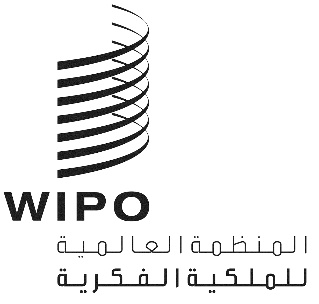 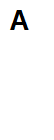 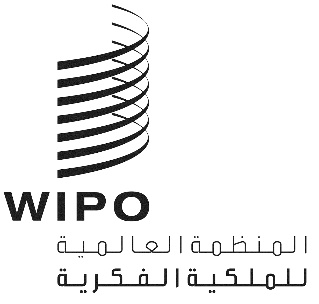 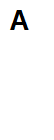 CDIP/27/2الأصل: بالإنكليزيةالتاريخ: 29 سبتمبر 2021اللجنة المعنية بالتنمية والملكية الفكريةالدورة السابعة والعشرونجنيف، من 22 إلى 26 نوفمبر 2021تقارير مرحليةمن إعداد الأمانةتحتوي هذه الوثيقة على مجموعة تقارير مرحلية بشأن توصيات أجندة التنمية الخمس والأربعين التي تقدم نظرة شاملة عن تنفيذها للفترة من يوليو 2019 إلى يوليو 2021 وصلاتها بالبرامج ذات الصلة في البرنامج والميزانية للفترة 2020/2021، واستعراضاً لأنشطة/ إنجازات أجندة التنمية ذات الصلة وارتباطها بالوثائق الأخرى الوجيهة.وفيما يخص التوصيات التسع عشرة لأجندة التنمية للتنفيذ الفوري، يركز التقرير على الاستراتيجيات المعتمدة لتنفيذ كل توصية على حدة، على النحو الذي وافقت عليه اللجنة. وترد قائمة الأنشطة إلى جانب معلومات أخرى ذات صلة في قواعد بيانات المساعدة الفنية (IP-TAD) والتي يمكن الاطلاع عليها على: https://www.wipo.int/tad..وحسبما اتُفق عليه في اجتماع الدول الأعضاء الذي دعا إليه رئيس اللجنة استعدادا للدورة السادسة والعشرين للجنة، تلقت اللجنة التقارير المرحلية بشأن مشاريع أجندة التنمية التي كانت تشكل جزءا من هذه الوثيقة ونظرت فيها خلال دورتها السادسة والعشرين. إن اللجنة المعنية بالتنمية والملكية الفكرية مدعوة إلى الإحاطة علما بالمعلومات الواردة في مرفق هذه الوثيقة.[يلي ذلك المرفق][نهاية المرفق والوثيقة]التوصية 1*التوصية 1*يجب أن تتميز أنشطة الويبو في مجال المساعدة التقنية بعدة ميزات منها أنها موجهة نحو التنمية وقائمة على الطلب وشفافة وهي تأخذ بعين الاعتبار الأولويات والاحتياجات الخاصة بالبلدان النامية والبلدان الأقل نموا على وجه الخصوص فضلا عن مراعاة مختلف مستويات التنمية في الدول الأعضاء، وينبغي إدراج الأنشطة في أطر زمنية لاستكمال البرامج. وفي هذا الصدد، ينبغي أن يكون تصميم برامج المساعدة التقنية وآليات إنجازها وعمليات تقييمها خاصة بكل بلد.يجب أن تتميز أنشطة الويبو في مجال المساعدة التقنية بعدة ميزات منها أنها موجهة نحو التنمية وقائمة على الطلب وشفافة وهي تأخذ بعين الاعتبار الأولويات والاحتياجات الخاصة بالبلدان النامية والبلدان الأقل نموا على وجه الخصوص فضلا عن مراعاة مختلف مستويات التنمية في الدول الأعضاء، وينبغي إدراج الأنشطة في أطر زمنية لاستكمال البرامج. وفي هذا الصدد، ينبغي أن يكون تصميم برامج المساعدة التقنية وآليات إنجازها وعمليات تقييمها خاصة بكل بلد.البرامج ذات الصلة في البرنامج والميزانية للفترة 2020/20211 و2 و3 و4 و5 و6 و9 و10 و11 و14 و15 و16 و17 و30 و31 و32التنفيذنوقشت هذه التوصية في الدورة الأولى للجنة (CDIP/1/4) وهي قيد التنفيذ منذ اعتماد أجندة الويبو بشأن التنمية سنة 2007. وتستند استراتيجية التنفيذ لهذه التوصية إلى المناقشات التي دارت أثناء الدورة الثانية للجنة (الوثيقة CDIP/2/4) وعلى النحو الوارد في الوثيقة CDIP/3/5. وفيما يلي استراتيجية التنفيذ:"اضطلع بتقديم المساعدة التقنية بناء على طلب الدول الأعضاء، وقد صممت وصيغت ونفذت بالتشاور والتعاون الوثيقين مع البلدان المعنية لتلبية احتياجاتها المحددة تلبية كاملة مع مراعاة مستوى تنمية كل بلد وأولوياته والتركيز بشكل خاص على احتياجات البلدان الأقل نمواً.وأعينت البلدان على صياغة استراتيجيات وطنية بشأن الملكية الفكرية لفائدة جميع أصحاب المصلحة. وكان الغرض الرئيسي من هذه الاستراتيجيات هو الإسهام في التنمية الاقتصادية والاجتماعية والثقافية والتكنولوجية في البلدان المستفيدة عن طريق الانتفاع الفعال بنظام الملكية الفكرية.ووقعت المسؤولية الأولى عن إعداد هذه العملية على عاتق البلدان المعنية، مع التزام الويبو التام بتقديم كل ما يلزم من المساعدة التقنية والتعاون بطريقة تتسم بالكفاءة والفعالية من حيث التكلفة والتوقيت المناسب".مشاريع أجندة التنمية ذات الصلةنُفذّت هذه التوصية من خلال مشاريع أجندة التنمية المكتملة التالية:تعزيز التعاون حول الملكية الفكرية والتنمية فيما بين بلدان الجنوب من البلدان النامية والبلدان الأقل نموا (CDIP/7/6)تعزيز وتطوير القطاع السمعي البصري في بوركينا فاسو وبعض البلدان الأفريقية - المرحلتان الأولى والثانية (CDIP/9/13 وCDIP/17/7)الملكية الفكرية والسياحة والثقافة: دعم الأهداف الإنمائية والنهوض بالتراث الثقافي في مصر وغيرها من البلدان النامية (CDIP/15/7 Rev.)إدارة الملكية الفكرية ونقل التكنولوجيا: الترويج لاستخدام الملكية الفكرية على نحو فعال في البلدان النامية والبلدان الأقل نمواً والبلدان التي تمر اقتصاداتها بمرحلة انتقالية، مقترح من جنوب أفريقيا (CDIP/19/11 Rev.)وبالإضافة إلى ذلك، تُتناول هذه التوصية من خلال مشاريع أجندة التنمية الجارية التالية:تعزيز دور النساء في الابتكار والمقاولة، وتشجيع النساء في البلدان النامية على استخدام نظام الملكية الفكرية (CDIP/21/12 Rev.) مشروع رائد بشأن حق المؤلف وتوزيع المحتوى في المحيط الرقمي (CDIP/22/15 Rev.)الملكية الفكرية وسياحة المأكولات في بيرو وغيرها من البلدان النامية: تعزيز تنمية سياحة المأكولات من خلال الملكية الفكرية (CDIP/22/14 Rev.)تطوير قطاع الموسيقى ونماذج اقتصادية جديدة للموسيقى في بوركينا فاسو وبعض بلدان الاتحاد الاقتصادي والنقدي لغرب أفريقيا (الوثيقة CDIP/23/13)تسجيل العلامات الجماعية للشركات المحلية بصفته قضية محورية في التنمية الاقتصادية (CDIP/24/9)أدوات لتقديم اقتراحات ناجحة لمشاريع أجندة التنمية (CDIP/24/14 Rev.)الأنشطة/الإنجازاتما زالت المساعدة التقنية إحدى الركائز الرئيسية لعمل الويبو. وفي الفترة المشمولة بالتقرير، واصلت قطاعات الويبو ذات الصلة الاضطلاع بالعديد من أنشطة المساعدة التقنية، مستهدفة مجموعة واسعة من أصحاب المصلحة. وقد جُمّعت في عدة أنواع من الأنشطة، مثل إذكاء الوعي والتدريب لأجل إدارات الملكية الفكرية؛ وحلول الأعمال/ قواعد البيانات المتعلقة بالملكية الفكرية؛ والمساعدة التشريعية؛ وحوارات السياسة العامة؛ واستراتيجيات الملكية الفكرية الوطنية؛ وتدريب أصحاب حقوق الملكية الفكرية؛ والتعلم عن بعد/التدريب عبر الإنترنت. وقد شرعت الويبو كذلك منذ بدأت الجائحة في جمع بيانات بشأن الحالة التشغيلية لمكاتب الملكية الفكرية حول العالم، وكان ذلك ضروريا لإنشاء وتطوير أداة الويبو "متتبع سياسات الملكية الفكرية بشأن كوفيد-19".وعلى نطاق أوسع، عدلت الويبو أنشطتها في مجال المساعدة التقنية بحيث تلائم الاحتياجات والأحوال الحالية للدول الأعضاء. ولمعالجة الطلب المتزايد على المساعدة السريعة وفقد القدرة على التنقل، أعيد تصميم المحتوى التدريبي وأساليب التفاعل لمعظم الأنشطة وحُولت إلى طرائق التنفيذ عبر الإنترنت. وقد كشف هذا التحول عن القصور في إمكانية النفاذ التكنولوجي والبنية التحتية الملائمة لمعدات تكنولوجيا المعلومات في بعض البلدان النامية والبلدان الأقل نموا، كما تطلب هذا التحول تعلم استخدام أدوات تكنولوجيا المعلومات وتعديل محتوى التدريب التقني ليلائم سياق الاتصال الافتراضي الجديد، مما اقتضى بالتالي إكساب الموظفين والخبراء والمستفيدين مهارات مختلفة.ونتيجة للظروف الخاصة وطبيعة معظم المساعدة التقنية المقدمة خلال الفترة، زاد عدد الأنشطة التي نظمتها الويبو إلى 2,768 ونُفذت في 132 من البلدان نامية والبلدان التي تمر بمرحلة انتقالية والبلدان الأقل نموا. ومن بين هذه، تولى قطاع التنمية الإقليمية والوطنية في الويبو تنظيم ما مجموعه 1,658 نشاطا تضمنت ما يلي:أنشطة لإذكاء الوعي والتدريب لإدارات الملكية الفكرية (53%)؛وتدريبا لأصحاب حقوق الملكية الفكرية؛وتقديم حلول أعمال/قواعد بيانات بشأن حقوق الملكية الفكرية (7%)؛ومساعدة تشريعية؛ومنصات الويبو (2%).وإدراكا لأهمية الاستراتيجيات الوطنية للملكية الفكرية باعتبارها أداة سياسات للبلدان النامية موجهة نحو التنمية، استمرت الويبو، من خلال مكاتبها الإقليمية، في تقديم المساعدة للبلدان في عملية صياغة الاستراتيجيات و/أو الخطط الوطنية للملكية الفكرية أو التحقق منها أو تنفيذها. وفيما يتعلق بالتعاون فيما بين بلدان الجنوب، واصلت المنظمة دعمها لتلك الأنشطة ذات الصلة بالتنمية، مما سهل إجراء عمليات تبادل للمعارف والخبرات فيما بين البلدان النامية والبلدان الأقل نموا على نحو يحقق النفع المتبادل.وفيما يتعلق ببلدان مناطق القوقاز وآسيا الوسطى وأوروبا الشرقية، اعتمدت كل من بيلاروس وتركمنستان استراتيجية وطنية للملكية الفكرية، وكانت أوزبكستان وأوكرانيا وطاجيكستان عاكفة على صياغة استراتيجياتها الوطنية للملكية الفكرية. وقد أسدت الويبو مشورة الخبراء والمشورة التشريعية فيما يتعلق بوضع استراتيجية الملكية الفكرية لكازاخستان. كما تلقت الويبو طلبا من كل من أرمينيا وقيرغيزستان بتقديم مساعدة ذات صلة في وضع الاستراتيجية الجديدة في سنة 2021، وقد بدأت بالفعل في تقديم الدعم بشأن تلك المسائل.أما عن دول أوروبا الوسطى والبلقان وبلدان منطقة البحر المتوسط، كانت كل من ألبانيا والبوسنة والهرسك في المرحلة الأخيرة من اعتماد استراتيجيتها الوطنية للملكية الفكرية، بينما كانت جمهورية الجبل الأسود تضع اللمسات الأخيرة على استراتيجيتها الوطنية الجديدة للملكية الفكرية.وقد قُدمت إنجازات مشاريع أجندة التنمية سالفة الذكر التي ما زالت قيد التنفيذ في الوثيقة CDIP/26/2.تقارير/وثائق أخرى ذات صلةالتقارير التي نظرت فيها اللجنة: CDIP/3/5 وCDIP/6/3 وCDIP/8/2 وCDIP/10/2 وCDIP/11/2 وCDIP/12/2 وCDIP/13/4 وCDIP/14/2 وCDIP/16/2 وCDIP/17/3 وCDIP/18/2 وCDIP/20/2 وCDIP/22/2 وCDIP/23/5 وCDIP/23/6 وCDIP/24/2 وCDIP/25/2 وCDIP/26/2.بالإضافة إلى الأنشطة الواردة في قاعدة بيانات المساعدة التقنية بشأن الملكية الفكرية (IP-TAD) ولمزيد من المعلومات حول الإنجازات المتعلقة بهذه التوصية، يرجى الرجوع إلى تقريري أداء الويبو للفترة 2018/2019 (الوثيقة WO/PBC /31/6) ولسنة 2020 (الوثيقة WO/PBC /32/2).التوصية 2التوصية 2تقديم مساعدة إضافية للويبو من خلال تبرعات المانحين وإنشاء صناديق ائتمانية أو صناديق أخرى للتبرعات داخل الويبو لفائدة البلدان الأقل نمواً على وجه الخصوص، مع الاستمرار في إعطاء أولوية عالية لتمويل الأنشطة في أفريقيا من خلال موارد من داخل الميزانية ومن خارجها للنهوض بعدة أمور، منها الانتفاع القانوني والتجاري والاقتصادي بالملكية الفكرية في البلدان المذكورة.تقديم مساعدة إضافية للويبو من خلال تبرعات المانحين وإنشاء صناديق ائتمانية أو صناديق أخرى للتبرعات داخل الويبو لفائدة البلدان الأقل نمواً على وجه الخصوص، مع الاستمرار في إعطاء أولوية عالية لتمويل الأنشطة في أفريقيا من خلال موارد من داخل الميزانية ومن خارجها للنهوض بعدة أمور، منها الانتفاع القانوني والتجاري والاقتصادي بالملكية الفكرية في البلدان المذكورة.البرامج ذات الصلة في البرنامج والميزانية للفترة 2020/20211 و2 و3 و4 و5 و9 و11 و14 و15 و16 و17 و20 و30التنفيذما زالت هذه التوصية قيد التنفيذ منذ سنة 2009. وقد نوقشت في الدورة الأولى للجنة (CDIP/1/4) وعولجت من خلال الأنشطة المتفق عليها خلال الدورة الثانية للجنة، على النحو المبين في الوثيقتين CDIP/2/4 وCDIP/3/INF/2.مشاريع أجندة التنمية ذات الصلةنُفدّت هذه التوصية من خلال مشروعي أجندة التنمية المكتملين التاليين:- مؤتمر "حشد الموارد لأغراض التنمية" (CDIP/3/INF/2)- تعزيز وتطوير القطاع السمعي البصري في بوركينا فاسو وبعض البلدان الأفريقية – المرحلتان الأولى والثانية (CDIP/9/13 وCDIP/17/7)الأنشطة/الإنجازاتموَّل عددٌ من الصناديق الاستئمانية التي تديرها الويبو عددا من أنشطة المساعدة التقنية. وتلك الأنشطة مكرسة لمشاريع أو أنواع من الأنشطة محددة في مجالات محددة من مجالات الملكية الفكرية. ومن بين الدول المانحة إسبانيا وأستراليا وأوروغواي وإيطاليا والبرتغال والصين وفرنسا وفنلندا وجمهورية كوريا وكوستاريكا والمكسيك والولايات المتحدة الأمريكية واليابان.تقارير/وثائق أخرى ذات صلةالتقارير التي نظرت فيها اللجنة: CDIP/4/2 وCDIP/6/2 وCDIP/8/2 وCDIP/9/3 وCDIP/12/2 وCDIP/14/2 وCDIP/16/2 وCDIP/17/3 وCDIP/18/2 وCDIP/20/2 وCDIP/22/2 وCDIP/23/5 وCDIP/23/6 وCDIP/24/2 وCDIP/25/2.بالإضافة إلى الأنشطة الواردة في قاعدة بيانات المساعدة التقنية بشأن الملكية الفكرية (IP-TAD) ولمزيد من المعلومات حول الإنجازات المتعلقة بهذه التوصية، يرجى الرجوع إلى تقريري أداء الويبو للفترة 2018/2019 (الوثيقة WO/PBC /31/6) ولسنة 2020 (الوثيقة WO/PBC /32/2).التوصية 3*التوصية 3*زيادة ما يخصص من أموال وموارد بشرية لبرامج المساعدة التقنية في الويبو للنهوض بجملة أمور، منها ثقافة الملكية الفكرية الموجهة للتنمية مع التأكيد على إدراج الملكية الفكرية في مختلف المستويات التعليمية وحفز اهتمام الجمهور بالملكية الفكرية.زيادة ما يخصص من أموال وموارد بشرية لبرامج المساعدة التقنية في الويبو للنهوض بجملة أمور، منها ثقافة الملكية الفكرية الموجهة للتنمية مع التأكيد على إدراج الملكية الفكرية في مختلف المستويات التعليمية وحفز اهتمام الجمهور بالملكية الفكرية.البرامج ذات الصلة في البرنامج والميزانية للفترة 2020/20211 و2 و3 و4 و9 و10 و11 و14 و15 و17 و19 و30التنفيذنوقشت هذه التوصية في الدورة الثانية للجنة (CDIP/2/4) وهي قيد التنفيذ منذ اعتماد أجندة الويبو بشأن التنمية سنة 2007. وقد عولجت إثر الاتفاق على استراتيجية تنفيذ استنادا إلى المناقشات التي دارت أثناء الدورة الثانية للجنة (الوثيقة CDIP/2/4) وعلى النحو الوارد في الوثيقة CDIP/3/5. وتتكون استراتيجية التنفيذ من شقين وهي كما يلي:ألف) النهوض بثقافة الملكية الفكرية الموجهة نحو التنمية وحفز وعي الجمهور بصورة أكبر بالملكية الفكريةلا يزال إذكاء الوعي بأهمية دور الملكية الفكرية في التنمية الوطنية في كافة قطاعات المجتمع، وتعزيز النقاش والحوار المستنير والمتوازن حول قضايا الملكية الفكرية، جزءا لا يتجزأ من برامج الويبو وأنشطتها. وتشجع الويبو إشراك جميع أصحاب المصلحة الوطنيين. وتطوَّع برامج معينة خصيصاً للمؤسسات العامة ولأصحاب المصلحة في مجال الملكية الفكرية وللمنتفعين بها، وتستهدف هذه البرامج قطاعات مجتمعية مختلفة، منها الجامعات، ومراكز البحوث، والشركات الصغيرة والمتوسطة، والصناعات الثقافية، والدبلوماسيون، والجهاز القضائي، والمسؤولون الحكوميون، والمجتمع المدني.باء) إدخال الملكية الفكرية في جميع المستويات الدراسيةاشتركت الويبو مع مؤسسات أكاديمية في تقديم وإعداد برامج للحصول على درجات علمية/دبلومات. كما أقامت شراكات استراتيجية مع مؤسسات أكاديمية، لا سيما في البلدان النامية والبلدان الأقل نمواً والبلدان التي تمر اقتصاداتها بمرحلة انتقالية. كما شملت الشراكات مع المؤسسات الأكاديمية وضع مواد ومناهج تدريسية وتدريبية بشأن الملكية الفكرية. وأُعِدت دورات جديدة للتعلم عن بعد، وأُدرجت في المناهج الدراسية للمؤسسات. وركز برنامج التنمية المهنية تركيزاً خاصاً على إقامة شراكات فيما بين بلدان الجنوب لزيادة ضمان التركيز على التنمية عند تدريب المسؤولين الحكوميين. وفي جميع برامج أكاديمية الويبو، كان هناك جهد متزايد لإدراج الجوانب الموجهة نحو التنمية في نظام الملكية الفكرية.مشاريع أجندة التنمية ذات الصلةعولجت هذه التوصية أساسا من خلال مشروعي أجندة التنمية المكتملين والمعممين التاليين:مشروع رائد لإنشاء أكاديميات وطنية "ناشئة" في مجال الملكية الفكرية - المرحلة الأولى والثانيةالتعاون على التعليم والتدريب المهني في مجال التنمية وحقوق الملكية الفكرية مع مؤسسات التدريب القضائي في البلدان النامية والبلدان الأقل نموا (CDIP/16/7 Rev.2)وبالإضافة إلى ذلك، تُتناول هذه التوصية من خلال مشروع أجندة التنمية الجاري:- مشروع رائد بشأن حق المؤلف وتوزيع المحتوى في المحيط الرقمي (CDIP/22/15 Rev)الأنشطة/الإنجازاتألف) النهوض بثقافة الملكية الفكرية الموجهة للتنمية وحفز وعي الجمهور بصورة أكبر بالملكية الفكريةواصلت شعبة الاتصالات في الويبو الاضطلاع بأنشطة لزيادة الوعي بأهمية الملكية الفكرية في النمو والتنمية الاجتماعيين-الاقتصاديين فضلا عن توزيع مساهمات الويبو في مجال المعرفة بالملكية الفكرية والترويج لها حتى يتسنى لأصحاب المصلحة استخدامها. الوعي بالملكية الفكريةتواصل استراتيجية الويبو للاتصال، المنفذة من خلال منصات مختلفة وبأشكال مختلفة، تحقيق مستويات عالية من الفعالية.ومن يوليو 2019 حتى ديسمبر 2020، تضمنت مجلة الويبو، التي تضم أكثر من 24,000 مشترك، 20 مقالا تبرز أهمية الملكية الفكرية في التنمية الاقتصادية والاجتماعية، أي 31% من المقالات البالغ عددها 65 مقالا نُشرت في 8 أعداد صدرت خلال هذه الفترة. وجدير بالذكر أن أحد هذه الأعداد الثمانية كان إصدارًا خاصًا نُشر لمؤتمر الملكية الفكرية والابتكار وإضافة القيمة للقدرة التنافسية للأعمال التجارية والتنمية المستدامة في أفريقيا، الذي اشتركت في تنظيمه المنظمة الإقليمية الأفريقية للملكية الفكرية والمنظمة الأفريقية للملكية الفكرية بدعم من مكتب اليابان للبراءات وحكومة زيمبابوي في الفترة من 6 إلى 8 نوفمبر 2019 في هراري.وفي الفترة من 1 يناير إلى 31 يوليو 2021، ضمت مجلة الويبو 13 مقالا أبرزت أهمية الملكية الفكرية للتنمية الاقتصادية والاجتماعية (أي 68% من 19 مقالا نُشرت في تلك الفترة).وقد أقيمت حملة اليوم العالمي للملكية الفكرية لسنة 2020، تحت شعار "الابتكار من أجل مستقبل أخضر"، في ظل ظروف غير مسبوقة ناتجة عن جائحة كوفيد-19. وقبل اليوم العالمي للملكية الفكرية بأسابيع قليلة، تقرر تحويل الحملة إلى نشاط افتراضي، مما تمخض عنه مستويات من التفاعل حطمت الأرقام القياسية، حيث أنزل مستخدمون من 170 بلدا مواد من الموقع الإلكتروني المصغر لليوم العالمي للملكية الفكرية ونشط نحو من 118 بلدا في دعم و/أو تنظيم أنشطة افتراضية ذات صلة باليوم العالمي للملكية الفكرية. وبلغ التفاعل الإلكتروني مستويات قياسية، حيث بلغت مشاهدات الصفحات على الموقع الإلكتروني المصغر لليوم العالمي للملكية الفكرية 165,052 مشاهدة مستقلة (بجميع اللغات)، مما يمثل زيادة بنسبة 88 في المائة مقارنة بالفترة المقابلة من السنة السابقة. وبلغ عدد المشاهدات عبر قنوات الويبو للتواصل الاجتماعي (فيسبوك وتويتر ولنكد إن) 835,772 خلال فترة الحملة (20 ديسمبر 2019 إلى 5 مايو 2020)، غير أنه لا توجد مقارنات مفيدة بالفترة المقابلة من السنة السابقة متاحة نتيجة لإعادة تشكيل سمة حضور الويبو على فيسبوك، فبينما كانت صفحة الويبو على فيسبوك مركزة في السابق أساسا على الحملة، صارت هذه الصفحة سنة 2019 موردا مؤسسيا يشمل المنظمة بأسرها. وقد أعلِن عن في ديسمبر 2020 عن شعار حملة اليوم العالمي للملكية الفكرية لسنة 2021: "الملكية الفكرية والشركات الصغيرة والمتوسطة: نقل أفكارنا إلى السوق".وفي ضوء استمرار جائحة كوفيد-19، أطلقت حملة اليوم العالمي للملكية الفكرية لسنة 2021 بشكل افتراضي كامل. وحقق التفاعل رقما قياسيا، حيث بلغت مشاهدات الصفحات على الموقع الإلكتروني المصغر لليوم العالمي للملكية الفكرية 321,066 مشاهدة مستقلة (بجميع اللغات)، مما يمثل زيادة بنسبة 94.5 في المائة مقارنة بالسنة السابقة. واطلع مستخدمون من 176 بلدا على المحتوى الإلكتروني.وبدعم من الصناديق الاستئمانية اليابانية للملكية الصناعية العالمية، أعدت لأول مرة سلسلة من إعلانات وسائل التواصل الاجتماعي المدفوعة (على فيسبوك وتويتر ولنكد إن وغوغل). وعززت هذه الإعلانات بشكل كبير مستويات المشاركة على وسائل التواصل الاجتماعي في جميع أنحاء العالم، مما نتج عنه إجمالا 6,088,057 مشاهدة على وسائل التواصل الاجتماعي، و109,899 نقرة، ونسبة نقر إلى مشاهدة 3.43٪.كما أتاح الدعم من الصناديق الاستئمانية اليابانية للملكية الصناعية العالمية للفريق القائم على فعاليات اليوم العالمي للملكية الفكرية إنتاج باكورة أفلامه الوثائقية، الذي ضم مجموعة مختارة من الشركات الصغيرة والمتوسطة وخبراء بارزين في مجال الملكية الفكرية من جميع أنحاء العالم. وقد اجتذب هذا الفيلم الوثائقي المتاح بثماني لغات 7,036 مشاهدة من مستخدمين في 128 بلدا حتى منتصف شهر يونيو 2021.كما ضمت الحملة أيضا عددا من الأصول الأخرى لدعم العمل الترويجي المستمر بعد الحملة، بما في ذلك ما يلي:سلسلة من ثمانية مقاطع فيديو قصيرة ملائمة للشركات توضح كيف يمكن الاستفادة من خدمات الويبو لدعم الشركات الصغيرة والمتوسطة؛وأداة IPR GO، وهي رسم بياني معلوماتي تفاعلي يتيح للمستخدم دخول عالم الملكية الفكرية واستكشاف كيف يمكن لحقوق الملكية الفكرية دعمه في رحلته إلى السوق؛وخريطة اليوم العالمي للملكية الفكرية لمؤسسات دعم الشركات الصغيرة والمتوسطة.وواصلت مكاتب الويبو الخارجية أداء دور محوري في الترويج لحملة اليوم العالمي للملكية الفكرية وتحفيز المشاركة ضمن المناطق.موارد المعرفةواصل مؤشر الابتكار العالمي لعام 2019، الذي نُشر بالاشتراك مع إنسيد وكلية كورنيل إس سي جونسون للأعمال، إثارة اهتمام واسع. وسجل التقرير أكثر من 13,000 ذكر إعلامي، وحققت حملة تويتر 379,414 مشاهدة، بزيادة 18 في المائة مقارنة بعام 2019. وقد أصبح من أشهر المؤشرات العالمية، جنبا إلى جنب مع مؤشر القدرة التنافسية للمنتدى الاقتصادي العالمي ومؤشر مؤسسة الشفافية الدولية الخاص بإدراك الفساد. ففي المقام الأول، أصبح صناع السياسات يشيرون بشكل منتظم إلى تصنيفاتهم الابتكارية في الإعلام باعتبارها جزءا من استراتيجيات سياساتهم الاقتصادية. وثانيا، يتيح مؤشر الابتكار العالمي للاقتصادات والإعلام الإخباري تقييم أداء بلد ما من حيث الابتكار. وثالثا، يواصل هذا المؤشر إكساب الاقتصادات دافعا لجمع مقاييس الابتكار المستخدمة في الإعلام الإخباري والاجتماعي. وفي الفترة التي شملها التقرير، واصلت الويبو توسيع نطاق توزيع منشورات الويبو عالميا، وذلك أساسا من خلال محرك البحث غوغل للكتب الإلكترونية Google Books، حيث يتاح حاليا 1,500 عنوان، وعبر مكتبات إيداع في 77 بلدا. وتشجع سياسة المنظمة بشأن النفاذ المفتوح مشاركة منشورات الويبو وغيرها من مواد المعلومات وترجمتها مجانا. وقد أبرمت اتفاقية ذهبية للنفاذ المفتوح مع دار جامعة كامبردج للنشر للسلسلة العلمية "الملكية الفكرية والابتكار والتنمية الاقتصادية" بحيث تتاح الإصدارات المقبلة مجانا من تاريخ النشر. وفيما يتعلق بإمكانية النفاذ إلى الوثائق بالنسبة للأشخاص ذوي الإعاقات البصرية، قطعت الجهود الرامية إلى إتاحة وثائق اجتماعات أهم أجهزة اتخاذ القرار والتفاوض لدينا بنسق يتيح لهؤلاء الأشخاص الاطلاع عليها شوطا معتبرا.إشراك أصحاب المصلحةبلغ عدد من ثبتوا تطبيق الهاتف المحمول " WIPO Delegate" ممن لديهم حساب في نظام الويبو حتى الآن 3,400 مستخدم. ويوفر التطبيق للمستخدمين تحديثات حول الاجتماعات والوثائق والأخبار المتعلقة بأنشطة الويبو مباشرة على أجهزتهم المحمولة.ويقدم مركز اتصالات الويبو العون لعملاء خدمات الويبو وأصحاب المصلحة في أعمال الويبو وعموم الجمهور من جميع البلدان عن طريق الرد على الاستفسارات الواردة عن طريق البريد الإلكتروني والهاتف ومن خلال الموقع الإلكتروني للويبو وإدارتها. ويكفل مركز الاتصالات تغطية خلال ساعات العمل في المناطق الزمنية الرئيسية عبر مكاتب الويبو الخارجية حتى يتمكن أصحاب المصلحة والعملاء الوصول إلى الويبو في أوقات مناسبة. وقد أحرز مركز الاتصالات تقدما نحو بدء خدمة جديدة للتراسل الفوري لتوفير قناة نفاذ إضافية تتيح التفاعل السريع بين الويبو ومستفيديها.باء) تعليم الملكية الفكرية في جميع المستويات الدراسيةواصلت أكاديمية الويبو الاضطلاع بأنشطة بناء الكفاءات في مجال الملكية الفكرية، ودمج البعد الإنمائي في جميع أعمالها. وقد سمحت بالنفاذ إلى التعليم والتدريب في مجال الملكية الفكرية للبلدان النامية والبلدان الأقل نموا والبلدان التي تمر اقتصاداتها بمرحلة انتقالية وطورت مهارات للقطاع الخاص.وقدمت الأكاديمية دورات منتظمة ومتخصصة في مجال الملكية الفكرية، حول موضوعات الملكية الفكرية المختلفة، بلغات وأشكال عديدة، لزهاء 270,000 مشارك بين يوليو 2019 و2021. وشكلت مشاركة النساء حوالي 55 في المائة. ونُظمت دورات جديدة مختلطة تجمع بين التعلم عن بعد والتدريب المباشر للمستخدمين المستهدفين في مجالات العلوم والبحث والتعليم.واستمر تزايد طلب الدول الأعضاء على التدريب الموجه نحو التنمية في مجال الملكية الفكرية، كما عززت الأكاديمية التزامها بالتعاون مع البلدان النامية، مع التركيز على التعاون فيما بين بلدان الجنوب والتعاون الثلاثي، من أجل تلبية احتياجات المستفيدين من التعليم والتدريب في مجال الملكية الفكرية. وبالإضافة إلى ذلك، فإن غالبية المحاضرين والخبراء الذين يقدمون برامج الملكية الفكرية للأكاديمية هم من البلدان النامية.وأتاح برنامج التطوير المهني 30 دورة تدريبية متخصصة لفائدة مسؤولين حكوميين من بلدان نامية وبلدان تمر اقتصاداتها بمرحلة انتقالية من يوليو 2019 إلى يوليو 2021 بالشراكة مع عدد من المؤسسات في الدول الأعضاء. وبلغ مجموع من شاركوا في هذه الدورات التدريبية 541 مسؤولا حكوميا بين يوليو 2019 ويوليو 2021 وتراوحت تخصصاتهم من موظف تقني إلى كبير صانع سياسات.ومما ينبغي التشديد عليه أنه للتخفيف من الأثر السلبي للجائحة في دورات البرنامج، أتيحت جميع دوراته منذ يونيو 2020 افتراضيا عبر الإنترنت، وقد نُفذت في الفترة بين يونيو 2020 ويوليو 2021 إجمالا 16 دورة افتراضية.وبنفس المنطق، نقح البرنامج نسق دوراته بحيث تتضمن مكونات جديدة من قبيل الواجبات والمشاريع لإتاحة المزيد من التطوير لمهارات المسؤولين الحكوميين.وقدم برنامج التعليم عن بعد أكثر من 480 دورة تعلم عن بعد في عام 2020 والنصف الأول من عام 2021 لفائدة نحو من 220,000 مشارك في دورات التعلم عن بعد الأساسية والمتقدمة والموحدة خلال فترة السنتين. وخلال الفترة نفسها، أدخلت في دورات برنامج التعلم عن بعد 210 محاضرة حية بلغات الأمم المتحدة كافة فضلا عن اللغة البرتغالية تلبية لاحتياجات المشاركين في سياق جائحة كوفيد-19.واستجابة للطلب الكبير على دورات تخصصية وتنفيذية خلال جائحة كوفيد-19، أطلق برنامج الأكاديمية للتعلم عن بعد ثلاث دورات جديدة تتناول الملكية الفكرية والصادرات، والملكية الفكرية والموارد الوراثية على المستويات التنفيذية، ودورة تخصصية بشأن نظام مدريد.ويعكف اثنا عشر بلدا حاليا على تخصيص دورات أكاديمية الويبو للتعلم عن بعد من أجل تدريباتها الوطنية علاوة على استراتيجياتها الوطنية للملكية الفكرية، بما في ذلك التعافي من كوفيد-19.واستمرت استجابة خدمة الملكية الفكرية للشباب والمدرسين وصناع السياسات التعليمية IP4Youth &Teachers للطلبات الطويلة الأمد المقدمة من جميع مناطق الويبو بشأن الحاجة إلى تزويد الشباب بمعرفة الملكية الفكرية في عملية الابتكار والإبداع. وبالتعاون مع الجمعية الكورية للنهوض بالاختراع ومكتب الويبو في اليابان، استفاد من هذه الخدمة خلال الفترة المشمولة بالتقرير نحو 1,069 معلما ومطور مناهج ومكتب ملكية فكرية من بلدان نامية وبلدان أقل نموا.وفي اليوم العالمي للملكية الفكرية لعام 2021، استضافت أكاديمية الويبو ندوة إلكترونية لما يربو على 60 رائد أعمال من شباب أذربيجان وأرمينيا وأوزبكستان وأوكرانيا وجورجيا وقيرغيزستان وكازاخستان مع المجلس الثقافي البريطاني.وأطلقت أكاديمية الويبو ومكتب حق المؤلف بالولايات المتحدة "اجتماعات الموائد المستديرة بشأن تعليم حق المؤلف دوليا: الملكية الفكرية والإبداع للشباب" يوم 15 يونيو 2021. وهذه الموائد المستديرة فعاليات افتراضية شهرية من المقرر عقدها حتى 15 مارس 2022، وهي تتيح لخمسة وستين مسؤولا من 16 دولة عضوا، إضافة إلى المنظمة الإقليمية الأفريقية للملكية الفكرية، بينها وبين الأكاديمية تعاون قائم بشأن تعليم الشباب الفرصة لتبادل أفضل الممارسات وموارد وخبرات، مما يعزز شبكة تعاون.وحُسّنت إمكانية النفاذ إلى البرامج من خلال الأجهزة المحمولة بهدف زيادة مدى النفاذ إليها.وواصل برنامج الماجستير المشترك التابع للأكاديمية تيسير النفاذ إلى التعليم العالي في مجال الملكية الفكرية للمشاركين من البلدان النامية والبلدان الأقل نموا والبلدان التي تمر اقتصاداتها بمرحلة انتقالية. وفي عام 2019، أُتيحت ثمانية برامج ماجستير مشتركة لحوالي 180 طالبًا حول العالم. وشهد مستوى المشاركة في هذه البرامج الثمانية خلال عام 2020 زيادة بنسبة 23 في المائة. وكانت غالبية طلاب برامج الماجستير المشتركة من بلدان نامية وبلدان أقل نموا وبلدان تمر اقتصاداتها بمرحلة انتقالية، واستفاد كثيرون من منح دراسية. وزاد عدد خريجي هذه البرامج من 179 عام 2018 إلى 221 عام 2020، أي بنسبة 22 في المائة. وتعكس هذه البرامج بشكل متزايد درجة أكبر من التخصص في الاستجابة للطلب المتغير في تعليم الملكية الفكرية في مرحلة الدراسات العليا ونتيجة للتدابير التي اتخذتها الحكومة للحد من انتشار جائحة كوفيد-19، عملت الأكاديمية بنجاح مع شركائها من الجامعات على إعادة تصميم مناهج الماجستير المشترك بحيث تناسب التنفيذ الرقمي باستخدام تركيبة من تكنولوجيات قاعات الدراسة الافتراضية والهجينة.وقد قدمت أكاديمية الويبو عام 2019 ستة عشر إصدارًا من برنامج المدرسة الصيفية للويبو، وارتفع عدد المشاركين من 710 في عام 2019 إلى 1,292 في عام 2020. ونتيجة لجائحة كوفيد-19، أتيح عدد مخفض من المدارس الصيفية للويبو (ستة برامج) خلال عام 2020، مع تطويع وتجريب عدد منها إما رقميا أو بنسق هجين. وأفضى ذلك إلى مستوى قياسي من المشاركة في المدارس الصيفية، حيث بلغ عدد المشاركين 1,292 في عام 2020، أي بزيادة 82 في المائة مقارنة بعام 2019، وذلك نتيجة لما حققه نسق التنفيذ الجديد من زيادة في إمكانية النفاذ ويسر التكلفة. وقد أكمل 1,180 مشاركا بنجاح 12 مدرسة صيفية نظمت حتى الآن.وواصلت الأكاديمية عام 2020 دعم الدول الأعضاء من خلال مشاريع تعينها على تأسيس مؤسسات وطنية للتدريب على الملكية الفكرية. وتستمد هذه المشاريع جذورها من مشروع أجندة التنمية "الأكاديمية الناشئة". وتظهر البيانات المجمعة عام 2020 من هذه المؤسسات العائد المعتبر على الاستثمار الذي تحقق من حيث عدد أنشطة التدريب على الملكية الفكرية والمستفيدين منها، حيث نُظم منذ عام 2010 أكثر من 5,000 نشاط تدريبي لما يربو على 250,000 مشارك. وطُوعت مشاريع المؤسسات الوطنية ونُفذت رقميا في عامي 2020 و2021.وفي عام 2019، أتاحت الندوة المشتركة بين الويبو ومنظمة التجارة العالمية للمدرسين والباحثين في مجال الملكية الفكرية عرض أعمالهم والاستفادة من خبرات بعضهم البعض. واحتفلت ندوة جنيف السنوية عامها الخامس عشر عام 2019. وقدمت الأكاديمية الدعم لمؤتمر آسيا لعلماء الملكية الفكرية ومؤتمر أوروبا لباحثي الملكية الفكرية في عامي 2019 و2020، كما قدمت دعما لأساتذة من بلدان نامية وبلدان أقل نموا ورابطة الدول المستقلة للمشاركة في المؤتمر السنوي الثامن والثلاثين للجمعية الدولية للتدريس والبحث في مجال الملكية الفكرية في عام 2019، واستفاد أكثر من 400 أكاديمي في مجال الملكية الفكرية من المشاركة في هذه الفعاليات.وقد أضيفت مشاريع جديدة أخرى خلال عام 2020 من قبيل الدورة التخصصية بشأن مشاريع أجندة التنمية للويبو (تصميم وتنفيذ) بالتعاون مع شعبة تعاون أجندة التنمية، وهذه الدورة حاليا قيد الإعداد.وبالإضافة إلى ذلك، عولجت هذه التوصية من خلال تعميم مشروع التعاون في مشروع التعاون على التعليم والتدريب المهني في مجال التنمية وحقوق الملكية الفكرية مع مؤسسات التدريب القضائي في البلدان النامية والبلدان الأقل نموا. ويرد في التوصية 10 مزيد من التفاصيل بشأن الإنجازات المتعلقة بهذا المشروع.تقارير/وثائق أخرى ذات صلةالتقارير التي نظرت فيها اللجنة: CDIP/3/5 وCDIP/6/2 وCDIP/6/3 وCDIP/8/2 وCDIP/9/6 وCDIP/10/2 وCDIP/12/2 وCDIP/14/2 وCDIP/16/2 وCDIP/18/2 وCDIP/20/2 وCDIP/22/2 وCDIP/24/2 وCDIP/25/2 وCDIP/26/2.بالإضافة إلى الأنشطة الواردة في قاعدة بيانات المساعدة التقنية بشأن الملكية الفكرية (IP-TAD) ولمزيد من المعلومات حول الإنجازات المتعلقة بهذه التوصية، يرجى الرجوع إلى تقريري أداء الويبو للفترة 2018/2019 (الوثيقة WO/PBC /31/6) ولسنة 2020 (الوثيقة WO/PBC /32/2) علاوة على المنشور أكاديمية الويبو: استعراض عام 2020.وللحصول على مزيد من المعلومات بشأن البرامج التي تقدمها أكاديمية الويبو في عام 2021، يرجى الاطلاع على أكاديمية الويبو محفظة برامج التعليم والتدريب وتنمية المهارات 2021.التوصية 4*التوصية 4*التأكيد بشكل خاص على احتياجات الشركات الصغيرة والمتوسطة والمؤسسات التي تعمل في مجال البحث العلمي والصناعات الثقافية، ومساعدة الدول الأعضاء، بطلب منها، على وضع الاستراتيجيات الوطنية المناسبة في مجال الملكية الفكرية.التأكيد بشكل خاص على احتياجات الشركات الصغيرة والمتوسطة والمؤسسات التي تعمل في مجال البحث العلمي والصناعات الثقافية، ومساعدة الدول الأعضاء، بطلب منها، على وضع الاستراتيجيات الوطنية المناسبة في مجال الملكية الفكرية.البرامج ذات الصلة في البرنامج والميزانية للفترة 2020/20213 و9 و10 و11 و14 و15 و30التنفيذنوقشت هذه التوصية في الدورة الثانية للجنة (CDIP/2/4) وهي قيد التنفيذ منذ اعتماد أجندة الويبو بشأن التنمية عام 2007. وقد عولجت إثر الاتفاق على استراتيجية تنفيذ استنادا إلى المناقشات التي دارت أثناء الدورتين الثانية والخامسة للجنة (الوثيقتان CDIP/2/4 وCDIP/5/5) وعلى النحو الوارد في الوثيقة CDIP/3/5. وتتكون استراتيجية التنفيذ من جوانب متعددة وهي كما يلي:ألف) استراتيجية للشركات الصغيرة والمتوسطةتسهيل وضع الدول الأعضاء سياسات واستراتيجيات ملائمة بشأن الملكية الفكرية للشركات الصغيرة والمتوسطة.تحسين قدرة الشركات الصغيرة والمتوسطة والمؤسسات الداعمة لها على استخدام نظام الملكية الفكرية على نحو أفضل في تعزيز قدرتها التنافسية.إعداد محتوى متعلق بالشركات الصغيرة والمتوسطة للاسترشاد به في أنشطة التدريب وبناء القدرات التي تستهدف، في المقام الأول، المؤسسات الداعمة للشركات الصغيرة والمتوسطة.وقد بُذلت جهود خاصة لدعم البلدان النامية في تكوين روابط أقوى فيما بين مؤسسات البحث والصناعات المحلية والشركات الصغيرة والمتوسطة بهدف إقامة شراكات فيما بين المؤسسات العامة والخاصة من شأنها تعظيم قيمة أصول الملكية الفكرية وتطوير أوجه تآزر بين الوكالات المعنية بالعلوم والأعمال والثقافة والدعم الحكومي.وبالإضافة إلى ذلك ومن خلال أنشطة متنوعة، واصلت الويبو سعيها في تكوين وعي عام بأهمية الملكية الفكرية بالنسبة لتنافسية الأعمال التجارية وتهيئة قدرات محلية عن طريق تدريب المدربين من خلال تنظيم حلقات عمل وندوات وغير ذلك من الأنشطة المباشرة، وكذلك من خلال إعداد ونشر مواد عن الملكية الفكرية للأعمال (منشورات ورقية وإلكترونية، ومنتجات وسائط متعددة، وما إلى ذلك).باء) استراتيجية للصناعات الإبداعيةأجريت دراسات عن "مساهمة الصناعات القائمة على حق المؤلف في الاقتصاد". وكان الغرض الرئيسي من هذه الدراسات هو تمكين البلدان من تحديد صناعاتها القائمة على حق المؤلف وإجراء تحليل مقارن لإسهام تلك الصناعات في الاقتصاد مقارنة بقطاعات أخرى أو صناعات مشابهة في بلدان أخرى. كما تهدف هذه الدراسات أيضاً إلى مساعدة صانعي السياسات على تحديد الخيارات السياساتية المناسبة.وطُورت أيضا أدوات عملية لقطاعات إبداعية مختارة بهدف تلبية احتياجاتها القطاعية الخاصة، واستعملت تلك الأدوات في ندوات في عدد من البلدان.وبذلت جهود لإقامة وتقوية شراكات مع حكومات ومنظمات دولية مهتمة.جيم) استراتيجية للجامعات ومؤسسات البحثكُثفت أنشطة الويبو الداعمة للجامعات ومؤسسات البحث بشكل معتبر نتيجةً لتزايد الطلبات الواردة من الدول الأعضاء. وتركز الدعم على ثلاثة أنواع رئيسية من الأنشطة أولها تقديم الدعم للجامعات ومؤسسات البحث لوضع سياسات مؤسسية بشأن الملكية الفكرية من أجل تسهيل إدارة أصول الملكية الفكرية وفقاً لاختصاصات هذه الجامعات والمؤسسات ورسائلها، وثانيها دعم الويبو إنشاء شبكات من مؤسسات البحث بمراكز خدمة رئيسية في مجال الملكية الفكرية لتمكين الدول الأعضاء من إنشاء بنية تحتية فعالة من حيث التكلفة لأغراض الابتكار، وثالثها تقديم الويبو للجامعات ومؤسسات البحوث برامج تدريبية عملية ومخصصة بشأن السياسات المؤسسية للملكية الفكرية، وترخيص التكنولوجيا، وتقييم البراءات، وصياغة البراءات، وإدارة التكنولوجيا، والتسويق.دال) استراتيجية لدعم إعداد استراتيجيات وطنية بشأن الملكية الفكريةتقديم دعم لدمج استراتيجيات الملكية الفكرية في التخطيط الوطني للتنمية الاقتصادية. وشمل ذلك تطوير أدوات عملية تشدد على أهمية الخيارات الوطنية في وضع استراتيجيات الملكية الفكرية وتنفيذها. وقد روعيت احتياجات الشركات الصغيرة والمتوسطة والمؤسسات المتعاملة مع صناعات بحثية علمية وثقافية عند إعداد هذه الاستراتيجيات الوطنية للملكية الفكرية.هاء) أسهم مشروع متخصص بشأن الملكية الفكرية وتوسيم المنتجات لتطوير الأعمال في البلدان النامية والبلدان الأقل نمواً (الوثيقة CDIP/5/5) في تنفيذ التوصية 4.واو) أطلق مشروع رائد للملكية الفكرية وإدارة التصاميم من أجل تطوير الأعمال في البلدان النامية والبلدان الأقل نمواً.مشاريع أجندة التنمية ذات الصلةنُفذّت هذه التوصية من خلال مشاريع أجندة التنمية المكتملة التالية:الملكية الفكرية وتوسيم المنتجات لتطوير الأعمال في البلدان النامية والبلدان الأقل نموا (CDIP/5/5)تعزيز وتطوير القطاع السمعي البصري في بوركينا فاسو وبعض البلدان الأفريقية -المرحلتان الأولى والثانية (CDIP/9/13 وCDIP/17/7)المشروع الرائد بشأن الملكية الفكرية وإدارة التصاميم لتطوير الأعمال في البلدان النامية والبلدان الأقل نمواً (CDIP/12/6)تعزيز قدرات المؤسسات والمستخدمين في مجال الملكية الفكرية على كل من الصعيد الوطني ودون الإقليمي والإقليمي (CDIP/3/2)تعزيز كفاءة المؤسسات الحكومية وأصحاب المصلحة المعنيين بالملكية الفكرية على الصعيد الوطني لإدارة الصناعات الإبداعية والإشراف عليها وتعزيزها، ولتحسين الأداء والربط الشبكي بين منظمات الإدارة الجماعية لحق المؤلف (CDIP/3/INF/2)بالإضافة إلى ذلك، عولجت هذه التوصية من خلال مشاريع أجندة التنمية الجارية التالية:المشروع الرائد بشأن حق المؤلف وتوزيع المحتوى في المحيط الرقمي (الوثيقة CDIP/22/15 Rev)تطوير قطاع الموسيقى ونماذج اقتصادية جديدة للموسيقى في بوركينا فاسو وبعض بلدان الاتحاد الاقتصادي والنقدي لغرب أفريقيا (الوثيقة CDIP/23/13)تسجيل العلامات الجماعية للشركات المحلية بصفته قضية محورية في التنمية الاقتصادية (CDIP/24/9)تعزيز استخدام الملكية الفكرية لتطبيقات الأجهزة المحمولة في قطاع البرمجياتالأنشطة/الإنجازاتألف) استراتيجية للشركات الصغيرة والمتوسطةخلال الفترة قيد الاستعراض، واصلت الويبو الاضطلاع بالأنشطة المتعلقة بالشركات الصغيرة والمتوسطة بهدف تعزيز القدرات الوطنية والإقليمية لحماية الإبداعات والابتكارات والاختراعات المحلية. وقد نفذت هذه الأنشطة (مؤتمرات وندوات وحلقات عمل وطنية وإقليمية ودون إقليمية لبناء القدرات) في عدد من البلدان، منها بلدان نامية وبلدان أقل نمواً. وخلال هذه الفترة، بذلت جهود أيضًا لتطوير مواد وأدوات لدعم قدرة الشركات ووسطائها على التوظيف الفعال لنظام الملكية الفكرية.ونُظمت ندوات بشأن إدارة أصول الملكية الفكرية في ثمانية بلدان هي سانت لوسيا والاتحاد الروسي وبلغاريا وعمان والأردن والبرازيل واليابان وإيطاليا. وقد نفذت هذه الأنشطة خلال الجائحة عبر الإنترنت لصالح ترينيداد وتوباغو ومصر واليونان وسنغافورة وشركات التكنولوجيا الخضراء (مركز مشورة إدارة الملكية الفكرية) بالإضافة إلى نشاط إقليمي لمنطقة البحر الكاريبي ومنطقة الخليج.ونُفِّذ عبر الإنترنت تدريب على نظام البراءات للمخترِعات في عُمان وباكستان وأوغندا، وهي ثلاثة من البلدان الرائدة المشاركة في مشروع أجندة التنمية الخاص بالمخترِعات.واستمر تنفيذ المشروع الوطني لإدارة الملكية الفكرية للشركات الصغيرة والمتوسطة في جنوب أفريقيا، الذي بدأ في أغسطس 2017، مع التركيز على تعزيز إطار التعاون بين مكتب الملكية الفكرية والشركات الصغيرة والمتوسطة والمؤسسات الداعمة لها. واستهدف المشروع تعزيز قدرة الشركات الصغيرة والمتوسطة على إدارة واستخدام نظام الملكية الفكرية. ونظم الوسيط المحلي عددا من حلقات العمل لصالح الشركات الصغيرة والمتوسطة المحلية.واتساقا مع الجهود المبذولة لإعداد مواد وأدوات، ترجمت سلسلة أدلة الملكية الفكرية للشركات المحدثة مؤخرا إلى لغات الأمم المتحدة المتبقية. ووضعت اللمسات النهائية على أحدث دليل في هذه السلسلة "أفكار رائدة: دليل عن الملكية الفكرية للشركات الناشئة" ونشر. وبالإضافة إلى ذلك، استكملت أداة قائمة على البرمجيات، وهي أداة الويبو لتشخيص الملكية الفكرية، لإعانة الشركات على إجراء تقييم ذاتي لأصول الملكية الفكرية الخاصة بها وتلقي تقرير آلي يقدم إرشادات حول كيفية إدارة هذه الأصول.وقد تعاونت الويبو، بصفتها عضوا في فريق العمل المشترك بين وكالات الأمم المتحدة، مع عشر من وكالات الأمم المتحدة الأخرى الأعضاء في الفريق نفسه لتنفيذ سلسلة من حلقات العمل التدريبية التجريبية عبر الإنترنت حول العلوم والتكنولوجيا والابتكار في البلدان النامية من أجل المساعدة في تحقيق أهداف التنمية المستدامة. واجتذبت الجلسات الثلاث، التي عقدت في نوفمبر وديسمبر 2020، أكثر من 70 مشاركًا من 28 بلدا و40 ممثلاً من هيئات مختلفة تابعة للأمم المتحدة. وكانت هذه العملية فريدة من نوعها من حيث جمعها بين العديد من وكالات الأمم المتحدة لتقديم برنامج شامل يجمع بين الخبرة الفريدة لكل من وكالات الأمم المتحدة. ومن جهتها، جلبت الويبو إلى البرنامج خبرتها في مجال الملكية الفكرية لإظهار وجاهة الملكية الفكرية في صنع السياسات المتعلقة بالابتكار. ومن خلال هذا البرنامج، تمكنت الويبو من تجاوز مجموعتها التقليدية من أصحاب المصلحة، أي مكاتب الملكية الفكرية، لتصل إلى صانعي السياسات وتطرح أهمية الملكية الفكرية في السياق الواسع لتهيئة الظروف المناسبة التي يمكن أن يزدهر فيها الابتكار.باء) استراتيجية للصناعات الإبداعيةأدخِل على "دائرة الناشرين"، وهي شراكة بين القطاعين العام والخاص ترمي إلى تعزيز التعاون فيما بين الناشرين من البلدان النامية والمتقدمة مزيد من التطوير. وقد وقع على ميثاق دائرة الناشرين أكثر من 140 جهة تمثل نطاقا عريضا من أصحاب المصلحة في مجال النشر. وأطلقت أولى برامج توجيه الأداء عام 2019 وشارك فيها ناشرون من بلدان نامية وبلدان أقل نموا في آسيا وأفريقيا وتوالت التبادلات المهنية. كما يجري حاليا وضع اللمسات النهائية على أداة جديدة تتعلق بالتفاوض حول عقود النشر. وأطلق تعاون جديد مع شبكة الناشرين الأفريقيين عام 2020 وما زالت برامج توجيه فردية وجماعية تعقد خلال عام 2021 وستستمر لعام 2022. ويغطي البرنامج مواضيع ذات قيمة عملية، مما يتضمن خليط من الخطوات والعمليات المتعلقة بالنواحي الإدارية والتنظيمية والقانونية والتكنولوجية. وقد نُظم البرنامج التدريبي بشكل تفاعلي لتشجيع التبادلات المفتوحة والمركزة على الممارسة.أما في مجال الملكية الفكرية والتطبيقات المحمولة، فقد نفذت أنشطة ضمن إطار مشروع تعزيز استخدام الملكية الفكرية للتطبيقات المحمولة في قطاع البرمجيات. وقد أصبح للمشروع صفحة إلكترونية مخصصة هنا تتضمن منتدى للتحاور بين الأطراف المهتمة. كما أعدت أدوات جديدة في إطار هذا المشروع تتعلق بالوسائل البديلة لتسوية منازعات التطبيقات المحمولة، وبعقود الملكية الفكرية لمطوري التطبيقات المحمولة، وبتسويق الملكية الفكرية في التطبيقات المحمولة، فضلا مجموعة أدوات تتعلق بقضايا الملكية الفكرية لهذه الصناعة. وقد عقدت عدة حلقات عمل وندوات عبر الإنترنت بشأن الملكية الفكرية والتطبيقات المحمولة استنادا إلى الأدوات المتاحة في كينيا والفلبين وترينيداد وتوباغو. ويجري حاليا تهيئة شراكات مع شركات تطوير تطبيقات من بلدان متقدمة.جيم) استراتيجية للجامعات ومؤسسات البحثصممت الويبو مساعدتها التقنية في مجال نقل التكنولوجيا بحيث تدعم جهود الدول الأعضاء ومؤسساتها الأكاديمية لإنشاء نظام إيكولوجي للابتكار كإطار شامل لإنشاء وإدارة الملكية الفكرية بكفاءة. وينصب التركيز الرئيسي على وضع الإطار القانوني - سياسات الملكية الفكرية وهياكل الدعم (مكاتب نقل التكنولوجيا، المجمعات التكنولوجية، مراكز الملكية الفكرية)، ورأس المال البشري، وقدرة أصحاب المصلحة على الاستجابة لمتطلبات السوق - وجمع الأموال والتسويق وتقييم الملكية الفكرية.وفي مجال سياسات الملكية الفكرية، أعلن عن إطلاق أو استمرار المشاريع الوطنية في كل من: الاتحاد الروسي والأردن وبيلاروسيا وتونس والجزائر وفيتنام ومصر ومنغوليا.وبالإضافة إلى ذلك، نظمت الويبو حلقات عمل وطنية بشأن سياسات الملكية الفكرية في الاتحاد الروسي ومصر والجامعة الإقليمية الكاريبية في جزر الهند الغربية وكولومبيا والإمارات العربية المتحدة والأردن وجمهورية قيرغيزستان ومنغوليا والاتحاد الروسي - بيلغورود وتومسك وفولوغدا - وبنما.ووضعت الويبو اللمسات النهائية على مشروع سياسة الملكية الفكرية في المغرب، حيث قُدم لخمس جامعات مستفيدة منتقاة توجيه عن بعد بشأن صياغة سياسات الملكية الفكرية. ونتج عن المشروع أيضًا وضع السياسة الوطنية المغربية النموذجية للملكية الفكرية.وبالإضافة إلى ذلك، وضعت 13 جامعة و/أو مؤسسة بحث أو سياسات الملكية الفكرية الخاصة بها أو حسنتها، وذلك بالتعاون مع الويبو واستنادًا إلى مجموعة أدوات الويبو للجامعات ومؤسسات البحث والتطوير.وخضعت قاعدة بيانات الويبو، التي تحتوي على روابط لسياسات الملكية الفكرية القائمة في المؤسسات الأكاديمية والبحثية في جميع أنحاء العالم، لمزيد من التوسيع بإضافة 61 سياسة جديدة. واستكمل استعراض سياسات الملكية القائمة، مما أتاح إزالة المكررات وتحديث الروابط القائمة بالمستندات المحفوظة في التخزين السحابي لتجنب الروابط غير الصالحة.ولزيادة خيارات البحث في قاعدة بيانات الويبو المتعلقة بسياسات الملكية الفكرية، أضيفت 3 محاور تركيز جديدة لتوسيع نطاق وظائف البحث، وهي: "حق المؤلف" - 110 سياسة، "والبرمجيات" - 20 سياسة، "والتسويق" - 172 سياسة. ومن شأن هذا أن يسمح للمستخدمين بإدارة دفة عمليات البحث بدقة للعثور على الوثائق ذات الصلة. ونفذ قسم خاص بالنماذج الوطنية لسياسات الملكية الفكرية ويتضمن الآن 4 أمثلة.وقد أطلق مشروع طويل الأمد بشأن تعزيز قدرة تسويق الملكية الفكرية في المجمعات التكنولوجية الإقليمية (منطقة القوقاز) في عام 2020 بالتعاون مع المنظمة الأوروبية الآسيوية للبراءات، وأعد تقرير تقييم عن الوضع الحالي للمجمعات التكنولوجية في المنطقة في عام 2021. كما نظمت ندوة دون إقليمية حول تسويق الملكية الفكرية لبلدان غرب البلقان في سلوفينيا لتحديد المجالات المحتملة للتعاون الإقليمي في مجال الملكية الفكرية.ونظمت الويبو كذلك خمس حلقات عمل بشأن تقييم الملكية الفكرية في أوزبكستان (أساسية ومتقدمة)، وأوكرانيا (أساسية)، وحلقة عمل متقدمة في كوبا لقطاع التكنولوجيا الحيوية والصيدلة والأكاديميين، ومؤسسات رأس المال الاستثماري لشبكة الملكية الفكرية لقطاع الصناعة والطاقة في كولومبيا - معالجة قضايا جمع الأموال للبحث وتقييم الملكية الفكرية.دال) استراتيجية لدعم إعداد استراتيجيات وطنية بشأن الملكية الفكريةمن شأن الاستراتيجيات الوطنية للملكية الفكرية أن تؤدي دورًا مهمًا في توفير أطر السياسات التي يمكن من خلالها تحسين مساهمة الملكية الفكرية في دعم الابتكار والإبداع. ولكي يتحقق هذا المرجو منها، من الأهمية القصوى ترسيخها في السياقات الوطنية المحددة للبلدان النامية. وأخذا لذلك في الاعتبار، تبحث الأمانة العامة عن أفضل السبل لدعم الدول الأعضاء في توظيف الاستراتيجيات الوطنية للملكية الفكرية لتحقيق أهدافها الإنمائية الوطنية.ومن جوانب ذلك الحرص على نيل استراتيجيات الوطنية للملكية الفكرية قبولا واسعا على المستوى الوطني. كما يلزم دعمها على أعلى المستويات السياسية، ومشاركة جميع أصحاب المصلحة الرئيسيين فيها، وأن تكون جزءًا من أطر تخطيط وطنية أوسع. وبالإضافة إلى ذلك، ينبغي أن تستند إلى تقييمات سليمة للاحتياجات وأن توضع لها أهداف ونواتج واضحة وقابلة للقياس. وتعمل الأمانة مع الدول الأعضاء على تحسين التخطيط للاستراتيجيات الوطنية للملكية الفكرية وفقًا لهذه التوجيهات، مما يساعد على ضمان إحداثها تأثيرا على أرض الواقع.ومن الجوانب الأخرى العمل الجاري لوضع منهجيات وأدوات للمساعدة في صياغة الاستراتيجيات الوطنية للملكية الفكرية. وقد عممت في أعمال الويبو منهجية صياغة الاستراتيجيات الوطنية للملكية الفكرية في شكل مجموعة من الأدوات العملية في إطار مشروع تحسين قدرات المؤسسات والمستخدمين في مجال الملكية الفكرية على الأصعدة الوطنية ودون الإقليمية والإقليمية (الوثيقة CDIP/3/INF/2). وبعد ذلك، خضعت منهجية وضع الاستراتيجيات الوطنية للملكية الفكرية للتنقيح بشكل كامل، حيث أتيحت إرشادات خطوة بخطوة خلال كل من مراحل دورة حياة أي استراتيجية. كما أعد مشروع دليل بشأن مؤشرات القياس المرجعي للاستراتيجيات الوطنية للملكية الفكرية يطرح إطارًا لتتبع تطوير استراتيجية وطنية للملكية الفكرية وتنفيذها وأدائها.هاء) أسهم مشروع متخصص بشأن الملكية الفكرية وتوسيم المنتجات لتطوير الأعمال في البلدان النامية والبلدان الأقل نمواً (الوثيقة CDIP/5/5) في تنفيذ التوصية 4. عُمم مشروع الملكية الفكرية وتوسيم المنتجات لتطوير الأعمال في البلدان النامية والبلدان الأقل نموا (الوثيقة CDIP/5/5) في عمل الويبو العادي. وقد ساهمت نواتجه بشكل هائل في تصور وتصميم وتنفيذ مشروع لإنشاء بيئة مواتية للملكية الفكرية، والذي يدور مفهومه حول تمكين أصحاب المصلحة في البلدان من التوظيف الفعال لنظام الملكية الفكرية، وعلى الأخص العلامات التجارية والتصاميم، لرفع مستوى القدرة التنافسية للأعمال من خلال وحدة مؤسسية تتألف من أعضاء من وكالات حكومية مختلفة – مكتب التوسيم – الذي سيؤدي دور مركز الخدمات. وهذا منفذ حاليا في بنغلاديش وبوتان وإندونيسيا وكامبوديا وجمهورية إيران الإسلامية وجمهورية لاو الديمقراطية الشعبية ومنغوليا وساموا.واو) أطلق مشروع رائد للملكية الفكرية وإدارة التصاميم من أجل تطوير الأعمال في البلدان النامية والبلدان الأقل نمواً.استكمل هذا المشروع في أبريل 2016 وقُيِّم في مارس 2017. ووافقت اللجنة في دورتها العشرين في ديسمبر 2017 على متابعة المشروع بشأن الملكية الفكرية وإدارة التصاميم من أجل تطوير الأعمال في البلدان النامية البلدان الأقل نمواً عقب استعراض تقييم المشروع. وعلى ذلك، استمر تعميم أنشطة المشروع في أعمال المنظمة المعتادة المتعلقة بالتوعية وبناء القدرات.تقارير/وثائق أخرى ذات صلةالتقارير التي نظرت فيها اللجنة: CDIP/3/5 وCDIP/6/2 وCDIP/6/3 وCDIP/8/2 وCDIP/10/2 وCDIP/10/7 وCDIP/12/2 وCDIP/13/3 وCDIP/14/2 وCDIP/16/2 وCDIP/17/3 وCDIP/18/2 وCDIP/19/4 وCDIP/20/2 وCDIP/22/2 وCDIP/23/5 وCDIP/23/6 وCDIP/24/2 وCDIP/25/2 وCDIP/26/2.بالإضافة إلى الأنشطة الواردة في قاعدة بيانات المساعدة التقنية بشأن الملكية الفكرية (IP-TAD) ولمزيد من المعلومات حول الإنجازات المتعلقة بهذه التوصية، يرجى الرجوع إلى تقريري أداء الويبو للفترة 2018/2019 (الوثيقة WO/PBC /31/6) ولسنة 2020 (الوثيقة WO/PBC /32/2).التوصية 5التوصية 5على الويبو أن تنشر معلومات عامة حول كل أنشطة المساعدة التقنية على موقعها الإلكتروني وعليها أن تقدم، بطلب من الدول الأعضاء، تفاصيل عن أنشطة محددة بموافقة الدولة العضو (الدول الأعضاء) والجهات الأخرى المستفيدة المعنية التي نفذ النشاط من أجلها.على الويبو أن تنشر معلومات عامة حول كل أنشطة المساعدة التقنية على موقعها الإلكتروني وعليها أن تقدم، بطلب من الدول الأعضاء، تفاصيل عن أنشطة محددة بموافقة الدولة العضو (الدول الأعضاء) والجهات الأخرى المستفيدة المعنية التي نفذ النشاط من أجلها.البرامج ذات الصلة في البرنامج والميزانية للفترة 2020/20211 و2 و3 و4 و5 و6 و9 و10 و11 و14 و15 و17 و30 و31 و32التنفيذهذه التوصية قيد التنفيذ منذ عام 2009. وقد نوقشت في الدورة الأولى للجنة (CDIP/1/4) وعولجت من خلال الأنشطة المتفق عليها خلال الدورة الثانية للجنة، على النحو المبين في الوثيقتين CDIP/2/4 وCDIP/3/INF/2.وقُدِّم عرض بشأن قاعدة بيانات المساعدة التقنية (IP-TAD) خلال الدورة الثامنة عشرة للجنة.مشاريع أجندة التنمية ذات الصلةعولجت التوصية من خلال مشروع قاعدة بيانات المساعدة التقنية بشأن الملكية الفكرية (المرفق الثاني للوثيقة CDIP/3/INF/2)وبالإضافة إلى ذلك، تُتناول هذه التوصية من خلال مشروع أجندة التنمية الجاري التالي:أدوات لتقديم اقتراحات ناجحة لمشاريع أجندة التنمية (CDIP/24/14 Rev.)الأنشطة/الإنجازاتتتيح قاعدة بيانات المساعدة التقنية معلومات عن أنشطة المساعدة التقنية التي تقدمها الويبو حيث استفاد من هذا المشروع بلد واحد أو أكثر من البلدان النامية أو أقل البلدان نموا أو من البلدان التي تمر بمرحلة انتقالية.وقد طوعت قاعدة بيانات المساعدة التقنية خلال الفترة المشمولة بالتقرير بحيث تستوعب أنشطة المساعدة التقنية التي أجريت افتراضيا. وبلغ عدد أنشطة المساعدة التقنية التي نظمت 2,691 كان المشاركون فيها من بلدان نامية وبلدان أقل نموا وبلدان تمر بمرحلة انتقالية وبلدان متقدمة.تقارير/وثائق أخرى ذات صلةالتقارير التي نظرت فيها اللجنة: CDIP/4/2 وCDIP/6/2 وCDIP/8/2 وCDIP/9/4 وCDIP/22/2 وCDIP/24/2 وCDIP/25/2 وCDIP/26/2.بالإضافة إلى الأنشطة الواردة في قاعدة بيانات المساعدة التقنية بشأن الملكية الفكرية (IP-TAD) ولمزيد من المعلومات حول الإنجازات المتعلقة بهذه التوصية، يرجى الرجوع إلى تقريري أداء الويبو للفترة 2018/2019 (الوثيقة WO/PBC /31/6) ولسنة 2020 (الوثيقة WO/PBC /32/2).التوصية 6*التوصية 6*على موظفي الويبو وخبرائها الاستشاريين العاملين في مجال المساعدة التقنية الاستمرار في التزام الحياد والقابلية للمساءلة بإيلاء أهمية خاصة لمدونة أخلاق المهنة القائمة وتجنب ما قد يحدث من تضارب في المصالح. ويتعين على الويبو إعداد لائحة بالخبراء الاستشاريين لديها في مجال المساعدة التقنية والتعريف بها على نطاق واسع لدى الدول الأعضاء.على موظفي الويبو وخبرائها الاستشاريين العاملين في مجال المساعدة التقنية الاستمرار في التزام الحياد والقابلية للمساءلة بإيلاء أهمية خاصة لمدونة أخلاق المهنة القائمة وتجنب ما قد يحدث من تضارب في المصالح. ويتعين على الويبو إعداد لائحة بالخبراء الاستشاريين لديها في مجال المساعدة التقنية والتعريف بها على نطاق واسع لدى الدول الأعضاء.البرامج ذات الصلة في البرنامج والميزانية للفترة 2020/20211 و2 و3 و4 و7 و6 و9 و10 و14 و15 و16 و17 و30 و31 و32التنفيذنوقشت هذه التوصية في الدورة الثانية للجنة (CDIP/2/4) وهي قيد التنفيذ منذ اعتماد أجندة الويبو بشأن التنمية في عام 2007. وقد عولجت إثر الاتفاق على استراتيجية تنفيذ استنادا إلى المناقشات التي دارت أثناء الدورة الثانية للجنة (الوثيقة CDIP/2/4) وعلى النحو الوارد في الوثيقة CDIP/3/5. وبالإضافة إلى ذلك، ترد استراتيجية التنفيذ فيما يتعلق بجزء من التوصية – قائمة الخبراء الاستشاريين- في الوثيقة CDIP/3/2. ويتشكل تنفيذ هذه التوصية مما يلي:ألف)	إدماج معايير السلوك المعمول بها في الأمم المتحدة في الخدمة المدنية الدولية في العقود المبرمة مع جميع موظفي الويبو، بمن فيهم الخبراء الاستشاريون الذين تستعين بهم الويبو.باء)	وإذكاء الوعي بأهمية مدونات الأخلاقيات والنزاهة وتحسين فهمها.جيم)	وتطوير قدرة الويبو على التحقيق في المخالفات التي ترتكب داخلها؛ دال)	وإعداد قائمة بخبراء الويبو الاستشاريين في مجال المساعدة التقنية وإتاحتها.مشاريع أجندة التنمية ذات الصلةغير متاحالأنشطة/الإنجازاتألف) واصلت الويبو الامتثال لمعايير السلوك المعمول بها في الخدمة المدنية الدولية وسياسة الإفصاح المالي والإعلان عن المصالح. باء) لا تزال جهود الويبو مستمرة لرفع مستوى الوعي بقضايا الأخلاقيات في المنظمة. وواصل مكتب الأخلاقيات التركيز على وضع المعايير، بما في ذلك ما كان من خلال التدريب والتواصل، وعلى إسداء المشورة والتوجيه السريين لموظفي الويبو بشأن الحالات التي تنشأ عنها معضلات أخلاقية.جيم) استمرت أنشطة التحقيق خلال الفترة المشمولة بالتقرير، حيث عولجت 52 شكوى، وثبتت 12 حالة مخالفة، وأعدت 5 تقارير تورط على مستوى الإدارة تضم توصيات لمزيد من التحسين في الرقابة الداخلية.وأجري خلال عام 2020 تقييم جودة خارجي لوظيفة التحقيق في الويبو أدى إلى تأكيد امتثال شعبة الرقابة الداخلية في إجراءاتها وممارساتها التحقيقية للمعايير القانونية ومعايير الممارسة الجيدة المنطبقة.كما واصلت شعبة الرقابة الداخلية المشاركة في اجتماعات وأنشطة مجموعة ممثلي دوائر التحقيق بالأمم المتحدة ومؤتمر المحققين الدوليين وعرض المسائل المشتركة وأفضل الممارسات في مجال التحقيقات.وقد التزم الموظفون على نطاق واسع بنموذج تدريبي على الإنترنت حول الاحتيال وغيره من أوجه سوء السلوك نشر عام 2019.دال) تحتوي قاعدة بيانات قائمة الخبراء الاستشاريين على معلومات بشأن الخبراء الاستشاريين الذين استعانت بهم المنظمة للاضطلاع بأنشطة محددة للمساعدة التقنية في مجال الملكية الفكرية في البلدان النامية والبلدان الأقل نمواً والبلدان التي تمر بمرحلة انتقالية. ويمكن البحث في قائمة الخبراء الاستشاريين باستخدام معايير متنوعة من قبيل الاسم والجنسية والنوع ومجال موضوع الملكية الفكرية واللغة وتاريخ التكليف. وحسب الوضع في أغسطس 2021، بلغ عدد الخبراء الذين تحتوي قاعدة البيانات معلوماتهم 2,171 خبيرا.تقارير/وثائق أخرى ذات صلةالتقارير التي نظرت فيها اللجنة: CDIP/3/5 وCDIP/6/3 وCDIP/8/2 وCDIP/10/2 وCDIP/12/2 وCDIP/14/2 وCDIP/16/2 وCDIP/18/2 وCDIP/20/2 وCDIP/20/6 وCDIP/22/2 وCDIP/24/2 وCDIP/25/2.بالإضافة إلى الأنشطة الواردة في قاعدة بيانات المساعدة التقنية بشأن الملكية الفكرية (IP-TAD) ولمزيد من المعلومات حول الإنجازات المتعلقة بهذه التوصية، يرجى الرجوع إلى تقريري أداء الويبو للفترة 2018/2019 (الوثيقة WO/PBC /31/6) ولسنة 2020 (الوثيقة WO/PBC /32/2).التوصية 7*التوصية 7*التشجيع على اتخاذ تدابير من شأنها مساعدة البلدان على التصدي للممارسات المنافية للمنافسة المشروعة من خلال مد البلدان النامية ولا سيما البلدان الأقل نموا بالمساعدة التقنية بطلب منها، لتحقيق فهم أفضل لأوجه التلامس بين حقوق الملكية الفكرية وسياسات المنافسة.التشجيع على اتخاذ تدابير من شأنها مساعدة البلدان على التصدي للممارسات المنافية للمنافسة المشروعة من خلال مد البلدان النامية ولا سيما البلدان الأقل نموا بالمساعدة التقنية بطلب منها، لتحقيق فهم أفضل لأوجه التلامس بين حقوق الملكية الفكرية وسياسات المنافسة.البرامج ذات الصلة في البرنامج والميزانية للفترة 2020/20211 و2 و3 و9 و10 و11 و30التنفيذنوقشت هذه التوصية في الدورة الثانية للجنة (CDIP/2/4) وهي قيد التنفيذ منذ اعتماد أجندة الويبو بشأن التنمية في عام 2007. وقد عولجت إثر الاتفاق على استراتيجية تنفيذ استنادا إلى المناقشات التي دارت أثناء الدورتين الثانية والرابعة للجنة (الوثيقتان CDIP/2/4 وCDIP/4/4) وعلى النحو الوارد في الوثيقة CDIP/3/5. وفيما يلي استراتيجية التنفيذ:توفر الويبو، عند الطلب، المساعدة والمشورة التشريعية التي تهدف إلى منع و/أو تسوية الممارسات المنافية للمنافسة المشروعة ذات الصلة بالملكية الفكرية. ويشمل هذا مراعاة النطاق المناسب لحقوق الملكية الفكرية الاستئثارية، بما في ذلك الاستثناءات والتقييدات الملائمة المفروضة على هذه الحقوق، فضلاً عن اللجوء إلى الخيارات القانونية مثل التراخيص الإجبارية وغير ذلك من التدابير المسموح بها في إطار المعايير الدولية. وتقدم المشورة أيضاً عند الطلب في مسائل ذات صلة بالبنود التجارية التقييدية وغير ذلك من مضامين عقود الترخيص في مجال الملكية الفكرية التي قد يكون لها أثر سلبي في المنافسة.وإضافة إلى ذلك، وبمقتضى هذه التوصية، أعِد مشروع متخصص عن الملكية الفكرية وسياسة المنافسة (CDIP/4/4 Rev) ونفذ.مشاريع أجندة التنمية ذات الصلةعولجت هذه التوصية أساسا من خلال مشروع الملكية الفكرية وسياسة المنافسة (CDIP/4/4 Rev.).الأنشطة/الإنجازاتاستمرت الويبو في تركيز عملها على رصد السوابق القضائية المتعلقة بالملكية الفكرية والمنافسة في الاقتصادات النامية والناشئة. وعززت الويبو مشاركتها في شبكة المنافسة الدولية، ولاسيما الفريق العامل المعني بالسلوك الأحادي الجانب، فساهمت في مناقشات بشأن قضايا المنافسة المتعلقة بالملكية الفكرية وطرحت وجهة النظر المؤيدة للمنافسة في مجتمع الوكالات المعنية بالمنافسة. وقد نشرت دار جامعة كامبردج للنشر منشورا مشتركا بين الويبو ومنظمة التجارة العالمية حول "سياسة المنافسة والملكية الفكرية في الاقتصاد العالمي الراهن".تقارير/وثائق أخرى ذات صلةالتقارير التي نظرت فيها اللجنة: CDIP/3/5 وCDIP/4/2 وCDIP/6/2 وCDIP/6/3 وCDIP/8/2 وCDIP/9/8 وCDIP/10/2 وCDIP/12/2 وCDIP/14/2 وCDIP/16/2 وCDIP/18/2 وCDIP/20/2 وCDIP/22/2 وCDIP/24/2 وCDIP/25/2.بالإضافة إلى الأنشطة الواردة في قاعدة بيانات المساعدة التقنية بشأن الملكية الفكرية (IP-TAD) ولمزيد من المعلومات حول الإنجازات المتعلقة بهذه التوصية، يرجى الرجوع إلى تقريري أداء الويبو للفترة 2018/2019 (الوثيقة WO/PBC /31/6) ولسنة 2020 (الوثيقة WO/PBC /32/2).التوصية 8التوصية 8مطالبة الويبو بوضع اتفاقات مع معاهد البحث والشركات الخاصة بهدف مساعدة المكاتب الوطنية في البلدان النامية ولا سيما البلدان الأقل نموا، فضلا عن منظماتها الإقليمية ودون الإقليمية المعنية بالملكية الفكرية، على النفاذ إلى قواعد بيانات متخصصة لأغراض البحث في البراءات.مطالبة الويبو بوضع اتفاقات مع معاهد البحث والشركات الخاصة بهدف مساعدة المكاتب الوطنية في البلدان النامية ولا سيما البلدان الأقل نموا، فضلا عن منظماتها الإقليمية ودون الإقليمية المعنية بالملكية الفكرية، على النفاذ إلى قواعد بيانات متخصصة لأغراض البحث في البراءات.البرامج ذات الصلة في البرنامج والميزانية للفترة 2020/20219 و13 و14 و15 و30التنفيذهذه التوصية قيد التنفيذ منذ أوائل عام 2009. وقد نوقشت أثناء الدورة الأولى للجنة وعولجت من خلال الأنشطة المتفق عليها في الدورة الثانية للجنة (الوثيقة CDIP/2/4) وعلى النحو الوارد في الوثيقتين CDIP/3/INF/2 وCDIP/9/9.مشاريع أجندة التنمية ذات الصلةعولجت هذه التوصية أساسا من خلال المشروع المكتمل والمعمم بشأن النفاذ إلى قواعد البيانات المتخصصة ودعمها – المرحلتان الأولى والثانية (CDIP/3/INF/2 وCDIP/9/9).الأنشطة/الإنجازاتأُنشئت شبكات وطنية لمراكز دعم التكنولوجيا والابتكار في 80 دولة عضوا تضم 1,238 مركزا مستقلا تتخذ مقرات لها في مؤسسات مستضيفة من قبيل الجامعات ومراكز البحث والتطوير وما إلى ذلك، ويقدر أنها تتلقى بشكل منتظم ما يربو على مليون استفسار سنويا حسب استقصاءات نهايات الأعوام. وتستمر هذه المراكز في توسيع نطاق خدمات دعم التكنولوجيا والابتكار التي تقدمها من الخدمات الأساسية، مثل المساعدة على البحث في قواعد بيانات البراءات والمجلات العلمية/التقنية، إلى الجوانب الأكثر تقدما من تحليلات البراءات وتطوير المنتجات الجديدة وإسداء المشورة بشأن إدارة الملكية الفكرية، مما يتضمن نقل التكنولوجيا والتسويق.ونظمت فعاليات تدريبية في الموقع (عموما في عام 2019) وعبر الإنترنت (عموما في 2020 و2021) بشأن البحث في البراءات وتحليلاتها في 35 بلدا على مدى الفترة من منتصف عام 2019 إلى منتصف عام 2021. وحظي تبادل الخبرات وأفضل الممارسات فيما بين مراكز دعم التكنولوجيا والابتكار بمزيد من التشجيع من خلال اجتماع إقليمي واحد في الموقع واجتماع أقاليمي في الموقع واجتماعين إقليميين افتراضيين نظمت حلال هذه الفترة، فضلا عما كان من خلال منصة تبادل المعارف بين مراكز دعم التكنولوجيا والابتكار عبر الإنترنت eTISC التي أعيد تصميمها بالكامل وأعيد إطلاقها عام 2019. كما أطلقت منصة جديدة اسمها WIPO INSPIRE عام 2020 لإعانة مراكز دعم التكنولوجيا والابتكار وغيرها على استعراض محتوى وسمات قواعد بيانات البراءات والاختيار منها حسب احتياجاتها من البحث.واستمر برنامج الويبو للنفاذ إلى الأبحاث من أجل التنمية والابتكار (ARDI) يتيح إمكانية النفاذ مجانا أو بتكلفة منخفضة إلى حوالي 9,000 مجلة علمية وتقنية قائمة على الاشتراك وإلى ما يصل إلى 50,000 كتاب إلكتروني ومصنفات مرجعية لأكثر من 2,100 مؤسسة مستخدمة نشطة بلغ عدد مرات تسجيلها الدخول عام 2020 نحوا من 27,000 من 120 من البلدان النامية وأقل البلدان نمواً من خلال شراكة بين القطاعين العام والخاص مع بعض كبار الناشرين في العالم.وبالمثل، استمر برنامج الويبو للنفاذ إلى المعلومات المتخصصة بشأن البراءات (ASPI) يتيح النفاذ مجانا أو بتكلفة منخفضة إلى البحث التجاري في البراءات والخدمات التحليلية لأكثر من 140 مؤسسة مسجلة في 43 من البلدان النامية وأقل البلدان نمواً من خلال شراكة بين القطاعين العام والخاص مع بعض كبار مقدمي خدمات قواعد بيانات البراءات.تقارير/وثائق أخرى ذات صلةالتقارير التي نظرت فيها اللجنة: CDIP/4/2 وCDIP/6/2 وCDIP/9/5 وCDIP/10/2 وCDIP/12/2 وCDIP/14/2 وCDIP/14/5 وCDIP/16/2 وCDIP/18/2 وCDIP/20/2 وCDIP/22/2 وCDIP/24/2 وCDIP/25/2.بالإضافة إلى الأنشطة الواردة في قاعدة بيانات المساعدة التقنية بشأن الملكية الفكرية (IP-TAD) ولمزيد من المعلومات حول الإنجازات المتعلقة بهذه التوصية، يرجى الرجوع إلى تقريري أداء الويبو للفترة 2018/2019 (الوثيقة WO/PBC /31/6) ولسنة 2020 (الوثيقة WO/PBC /32/2).التوصية 9التوصية 9مطالبة الويبو بإنشاء قاعدة بيانات بالتنسيق مع الدول الأعضاء لتلبية احتياجات التنمية المحددة في مجال حقوق الملكية الفكرية بالموارد المتاحة مما يوسع من نطاق برامجها المتعلقة بالمساعدة التقنية والرامية إلى سد الفجوة الرقمية.مطالبة الويبو بإنشاء قاعدة بيانات بالتنسيق مع الدول الأعضاء لتلبية احتياجات التنمية المحددة في مجال حقوق الملكية الفكرية بالموارد المتاحة مما يوسع من نطاق برامجها المتعلقة بالمساعدة التقنية والرامية إلى سد الفجوة الرقمية.البرامج ذات الصلة في البرنامج والميزانية للفترة 2020/20219التنفيذهذه التوصية قيد التنفيذ منذ عام 2009. وقد نوقشت في الدورة الأولى للجنة (CDIP/1/4) وعولجت من خلال الأنشطة المتفق عليها خلال الدورة الثانية للجنة وعلى النحو الوارد في الوثيقتين CDIP/2/4 وCDIP/3/INF/2.مشاريع أجندة التنمية ذات الصلةعولجت هذه التوصية أساسا من خلال المشروع بشأن قاعدة بيانات مطابقة الاحتياجات الإنمائية في مجال الملكية الفكرية (المرفق الثاني للوثيقة CDIP/3/INF/2).الأنشطة/الإنجازاتأقيمت لمنصة موفق الويبو (WIPO Match) برامج مخاطبة جماهيرية مع ما لا يقل عن 36 مؤسسة حول العالم. ويضم مجتمع منصة موفق الويبو حاليا 124 داعما من 54 بلدا، بما في ذلك مكاتب ملكية فكرية ومنظمات غير حكومية وجامعات ومكاتب نقل تكنولوجيا ووكالات حكومية وشركات قطاع خاص. والمنصة مدرجة حاليا ضمن منصة United Nations CONNECT 2030، التي تقيم توقيعا وتؤدي دور المعبر لمبادرات وآليات وبرامج العلوم والتكنولوجيا والابتكار ضمن منظومة الأمم المتحدة وخارجها، كما تمثل جزءا من منصة South-South Galaxy التابعة للأمم المتحدة والتي تشجع إقامة شراكات جنوبية في مجال الابتكارات.وقد استكملت شعبة الرقابة الداخلية في الويبو تقييما لمنصة موفق الويبو في يونيو 2021، وتعكف الأمانة حاليا على دراسة التقييم بغية تنقيح وتعزيز المنصة تعظيما لمنفعتها في تنفيذ الاختصاصات. وتركز الأمانة بشكل خاص على أفضل السبل لتحقيق الأهداف المتوخاة من منصة موفق الويبو ومن التوصية 9 بمنظور أوسع على نحو يتسم بالفعالية والكفاءة والتوجه نحو الأثر.تقارير/وثائق أخرى ذات صلةالتقارير التي نظرت فيها اللجنة: CDIP/4/2 وCDIP/6/2 وCDIP/8/2 وCDIP/10/3 وCDIP/22/2 وCDIP/24/2 وCDIP/25/2.بالإضافة إلى الأنشطة الواردة في قاعدة بيانات المساعدة التقنية بشأن الملكية الفكرية (IP-TAD) ولمزيد من المعلومات حول الإنجازات المتعلقة بهذه التوصية، يرجى الرجوع إلى تقريري أداء الويبو للفترة 2018/2019 (الوثيقة WO/PBC /31/6) ولسنة 2020 (الوثيقة WO/PBC /32/2).التوصية 10التوصية 10مساعدة الدول الأعضاء على تطوير كفاءاتها المؤسسية الوطنية في مجال الملكية الفكرية وتحسينها من خلال المضي في تطوير البنى التحتية وغيرها من المرافق بهدف جعل مؤسسات الملكية الفكرية الوطنية أكثر كفاءة وتشجيع التوازن العادل بين حماية الملكية الفكرية والمصلحة العامة. وينبغي أن توسع هذه المساعدة التقنية أيضا لتشمل المنظمات التي تُعنى بالملكية الفكرية على الصعيدين دون الإقليمي والإقليمي.مساعدة الدول الأعضاء على تطوير كفاءاتها المؤسسية الوطنية في مجال الملكية الفكرية وتحسينها من خلال المضي في تطوير البنى التحتية وغيرها من المرافق بهدف جعل مؤسسات الملكية الفكرية الوطنية أكثر كفاءة وتشجيع التوازن العادل بين حماية الملكية الفكرية والمصلحة العامة. وينبغي أن توسع هذه المساعدة التقنية أيضا لتشمل المنظمات التي تُعنى بالملكية الفكرية على الصعيدين دون الإقليمي والإقليمي.البرامج ذات الصلة في البرنامج والميزانية للفترة 2020/20211 و2 و3 و4 و5 و7 و10 و11 و15 و17 و21 و30التنفيذهذه التوصية قيد التنفيذ منذ عام 2009. وقد نوقشت في الدورة الأولى للجنة (CDIP/1/4) وعولجت من خلال الأنشطة المتفق عليها خلال الدورة الثانية للجنة وعلى النحو الوارد في الوثيقتين CDIP/2/4 وCDIP/3/INF/2.مشاريع أجندة التنمية ذات الصلةنفذت هذه التوصية من خلال مشاريع أجندة التنمية المكتملة التالية: - المشروع الرائد لإنشاء أكاديميات وطنية ناشئة في مجال الملكية الفكرية – المرحلتان الأولى والثانية (CDIP/3/INF/2 وCDIP/9/10 Rev.1)- مؤسسات الملكية الفكرية الذكية (CDIP/3/INF/2)- بنية دعم الابتكار ونقل التكنولوجيا لفائدة المؤسسات الوطنية (CDIP/3/INF/2)- تعزيز قدرة المؤسسات الحكومية وأصحاب المصلحة المعنيين بالملكية الفكرية على الصعيد الوطني لإدارة الصناعات الإبداعية ورصدها وتعزيزها، وتحسين أداء وشبكة منظمات الإدارة الجماعية لحق المؤلف (CDIP/3/INF/2)- تعزيز قدرات المؤسسات والمستخدمين في مجال الملكية الفكرية على كل من الصعيد الوطني ودون الإقليمي والإقليمي (المرفق التاسع للوثيقة CDIP/3/INF/2)- الملكية الفكرية وتوسيم المنتجات لتطوير الأعمال في البلدان النامية والبلدان الأقل نموا (CDIP/5/5)- تعزيز التعاون حول الملكية الفكرية والتنمية فيما بين بلدان الجنوب من بلدان نامية وبلدان أقل نموا (CDIP/7/6)- تعزيز وتطوير القطاع السمعي البصري في بوركينا فاسو وبعض البلدان الأفريقية – المرحلتان الأولى والثانية (CDIP/9/13 وCDIP/17/7)- المشروع الرائد بشأن الملكية الفكرية وإدارة التصاميم لتطوير الأعمال في البلدان النامية والبلدان الأقل نموا (CDIP/12/6)- الملكية الفكرية والسياحة والثقافة: دعم الأهداف الإنمائية والنهوض بالتراث الثقافي في مصر وغيرها من البلدان النامية (CDIP/15/7 Rev)- التعاون على التنمية والتعليم والتدريب المهني في مجال حقوق الملكية الفكرية مع مؤسسات التدريب القضائي في البلدان النامية والبلدان الأقل نموا (CDIP/16/7 Rev. 2)- إدارة الملكية الفكرية ونقل التكنولوجيا: الترويج لاستخدام الملكية الفكرية على نحو فعال في البلدان النامية والبلدان الأقل نموا والبلدان التي تمر اقتصاداتها بمرحلة انتقالية (CDIP/19/11 Rev.) وبالإضافة إلى ذلك، تُتناول هذه التوصية من خلال مشاريع أجندة التنمية الجارية على النحو التالي:- تعزيز دور النساء في الابتكار والمقاولة، وتشجيع النساء في البلدان النامية على استخدام نظام الملكية الفكرية (CDIP/21/12 Rev.) - مشروع رائد بشأن حق المؤلف وتوزيع المحتوى في المحيط الرقمي (CDIP/22/15 Rev.) الملكية الفكرية وسياحة المأكولات في بيرو وبلدان نامية أخرى: تسخير الملكية الفكرية لأغراض تنمية سياحة المأكولات من خلال الملكية الفكرية (CDIP/22/14 Rev.)تطوير قطاع الموسيقى ونماذج اقتصادية جديدة للموسيقى في بوركينا فاسو وبعض بلدان الاتحاد الاقتصادي والنقدي لغرب أفريقيا (الوثيقة CDIP/23/13)تسجيل العلامات الجماعية للشركات المحلية بصفته قضية محورية في التنمية الاقتصادية (CDIP/24/9)الأنشطة/الإنجازاتمن خلال تعميم المشروع الرائد لإنشاء أكاديميات وطنية جديدة في مجال الملكية الفكرية واصلت أكاديمية الويبو دعم الدول الأعضاء في بناء قدراتها التدريبية الخاصة بالملكية الفكرية من خلال إنشاء مراكز تدريب مكتفية ذاتياً في مجال الملكية الفكرية تركز على أهداف وأولويات وطنية محددة. وبحلول سنة 2020 كانت عشر مؤسسات وطنية للتدريب على الملكية الفكرية قد أنشئت في أذربيجان وبيرو وتونس وجورجيا وجمهورية الدومينيكان والسلفادور وكوستاريكا وكولومبيا ومصر. وجاري حاليا العمل على اثني عشر مشروعا أخرى، كما تلقت الأكاديمية طلبات أخرى عديدة للحصول على هذه المساعدة.وفي إطار هذه المشاريع، نفذت بفعالية خلال الفترة المشمولة بالتقرير 18 وحدة "تدريب مدربين" لأكثر من 285 مشاركًا من 26 بلدا (تتضمن مشاريع إقليمية). وبالإضافة إلى ذلك، نظمت 3 دورات خاصة من دورات التعلم عن بعد لسبعة وتسعين مشاركًا وشارك أكثر من 75 مدربًا في دورات التطوير المهني وبرامج المدارس الصيفية.وفي عام 2020، سجلت مؤسسات التدريب على الملكية الفكرية تنظيم 859 نشاطًا تدريبيًا على الملكية الفكرية أفادت ما يقرب من 70,000 مشارك، مما يبرهن على التأثير المضاعف الذي يمكن أن تحققه هذه المشاريع.وأطلق في عام 2020 برنامج جديد للتدريب المستمر للمدربين للاستجابة للطلب من مؤسسات التدريب على الملكية الفكرية لتزويد مدربيها بالتعليم المستمر على القضايا الناشئة المتعلقة بالملكية الفكرية ومنهجيات التدريس. وأفاد البرنامج إجمالا 126 مشاركًا من 18 بلدا (منهم مشاركون على المستوى الإقليمي). وبالإضافة إلى ذلك، نظم عدد من الأنشطة للاحتفال بالذكرى السنوية العاشرة لهذه المشاريع، وكان من ذلك موائد مستديرة عبر الإنترنت حول أفضل الممارسات والدروس المستفادة والتحديات واستراتيجيات التخفيف لمؤسسات التدريب على الملكية الفكرية شارك فيها إجمالا 30 مشاركًا من 18 مؤسسة، وجلسات توجيه عبر الإنترنت حول الحلول الرقمية لمؤسسات التدريب على الملكية الفكرية بمشاركة 42 من مسؤولي اتصالات تلك المؤسسات وموظفيها ذوي الصلة. كما قُدم تعاون مخصص لأربع مؤسسات تدريب على الملكية الفكرية بناء على طلبها لتنظيم ما مجموعه 21 نشاطا.وعلاوة على ذلك، أنشئ قسم للأعضاء ضمن الشبكة الافتراضية لمؤسسات التدريب على الملكية الفكرية، التي أسست عام 2019. ويتيح هذا القسم الجديد لمؤسسات التدريب على الملكية الفكرية مساحة تضم موارد ووظائف مفيدة لتبادل الأفكار وتهيئة أوجه للتآزر ومبادرات مشتركة محتملة.وإثر إنشاء معهد الويبو القضائي عام 2019 وتعميم مشروع التعاون على التعليم والتدريب المهني في مجال التنمية وحقوق الملكية الفكرية مع مؤسسات التدريب القضائي في البلدان النامية والبلدان الأقل نموا، عززت الويبو دعمها ووسعته ليشمل السلطات القضائية على الصعيدين الوطني والإقليمي تعزيز قدرتها على الفصل الفعال والمتوازن في منازعات الملكية الفكرية.وقد تعاون معهد الويبو القضائي مع جميع قطاعات الويبو ذات الصلة لبناء نهج شامل على مستوى المنظمة للأنشطة القضائية يتمحور حول ثلاث ركائز أساسية: تبادل المعلومات فيما بين الهيئات القضائية في جميع أنحاء العالم من خلال منتدى الويبو السنوي لقضاة الملكية الفكرية والندوات المنتظمة عبر الإنترنت، وتعزيز بناء القدرات القضائية من خلال برامج التعليم القضائي المستمر بشأن الملكية الفكرية وغيرها من الندوات القضائية الخاصة بموضوعات محددة، وزيادة إمكانية النفاذ إلى الموارد العامة في مجال الإدارة القضائية للملكية الفكرية، ولا سيما من خلال إطلاق قاعدة بيانات الويبو للأحكام (WIPO Lex-Judgments) في سبتمبر 2020، والتي تتيح قرارات الملكية الفكرية مجانا عبر الإنترنت.تتاح هنا معلومات عن هذه الأنشطة.تقارير/وثائق أخرى ذات صلةالتقارير التي نظرت فيها اللجنة: CDIP/4/2 وCDIP/6/2 وCDIP/8/2 وCDIP/9/6 وCDIP/10/2 وCDIP/10/4 وCDIP/10/7 وCDIP/10/8 وCDIP/12/2 وCDIP/13/3 وCDIP/13/4 وCDIP/14/2 وCDIP/14/4 وCDIP/15/4 وCDIP/16/2 وCDIP/17/3 وCDIP/18/2 وCDIP/19/4 وCDIP/20/2 وCDIP/22/2 وCDIP/23/4 وCDIP/23/5 وCDIP/23/6 وCDIP/23/7 وCDIP/24/2 وCDIP/25/2 وCDIP/26/2.بالإضافة إلى الأنشطة الواردة في قاعدة بيانات المساعدة التقنية بشأن الملكية الفكرية (IP-TAD) ولمزيد من المعلومات حول الإنجازات المتعلقة بهذه التوصية، يرجى الرجوع إلى تقريري أداء الويبو للفترة 2018/2019 (الوثيقة WO/PBC /31/6) ولسنة 2020 (الوثيقة WO/PBC /32/2).التوصية 11*التوصية 11*مساعدة الدول الأعضاء على تعزيز كفاءاتها الوطنية لحماية أعمال الإبداع والابتكار والاختراع على الصعيد المحلي ودعم تطوير البنى التحتية الوطنية في مجال العلوم والتكنولوجيا كلّما كان ذلك مناسبا ووفقا لاختصاص الويبو.مساعدة الدول الأعضاء على تعزيز كفاءاتها الوطنية لحماية أعمال الإبداع والابتكار والاختراع على الصعيد المحلي ودعم تطوير البنى التحتية الوطنية في مجال العلوم والتكنولوجيا كلّما كان ذلك مناسبا ووفقا لاختصاص الويبو.البرامج ذات الصلة في البرنامج والميزانية للفترة 2020/20211 و2 و3 و4 و5 و9 و14 و15 و17 و30التنفيذنوقشت هذه التوصية في الدورة الثانية للجنة (CDIP/2/4) وهي قيد التنفيذ منذ اعتماد أجندة الويبو بشأن التنمية في عام 2007. وقد عولجت إثر الاتفاق على استراتيجية تنفيذ استنادا إلى المناقشات التي دارت أثناء الدورة الثانية للجنة (الوثيقة CDIP/2/4) وعلى النحو الوارد في الوثيقة CDIP/3/5. وتتكون استراتيجية التنفيذ من جوانب متعددة وهي كما يلي:ألف) دورات تدريبية بشأن حماية الملكية الفكرية وصياغة البراءات لفائدة العلماء والباحثين ومديري التكنولوجيا والمخترعين والمحامين فضلا عن موظفي مكاتب نقل التكنولوجيا ومراكز دعم التكنولوجيا والابتكار بغية تحسين المعارف المتعلقة بالملكية الفكرية ونظام البراءات وتعزيز قدرة المصادر الوطنية لتوليد الملكية الفكرية والجامعات ومؤسسات البحث والتطوير على استخدام نظام البراءات عن طريق تطبيق الاستراتيجيات المختلفة للبراءات والأدوات المتاحة من أجل استغلال إبداعاتهم في التنمية المستدامة في البلدان النامية والبلدان الأقل نمواً.استحداث أدوات عملية لمساعدة الدول الأعضاء ومؤسساتها المعنية بالبحث والتطوير على إعداد وتطبيق أنظمة نقل تكنولوجيا ذات كفاءة.تعزيز الانتفاع بالمعلومات الخاصة بالبراءات والنفاذ إليها.باء) تنفيذ برنامج مساعدة المخترعين (IAP) لمساعدة المخترعين ذوي الموارد المحدودة في البلدان النامية على الحصول على مساعدة مهنية مجاناً فيما يتعلق بإجراءات منح البراءات لدى مكتب البراءات الوطني أو الإقليمي.ومن شأن تقديم المساعدة المهنية أن يحسن من فرص المخترع في الحصول على براءة، مما يوفر طريقًا أوضح للنمو الذي يدعمه الابتكار.جيم) إذكاء الوعي بالجوانب التطبيقية والنظرية للإدارة الجماعية لشتى فئات المصنفات المحمية بموجب حق المؤلف وفناني الأداء.مشاريع أجندة التنمية ذات الصلةنُفذت هذه التوصية من خلال مشروعي أجندة التنمية المكتملين التاليين: - تعزيز التعاون حول الملكية الفكرية والتنمية فيما بين بلدان الجنوب من بلدان نامية وبلدان أقل نموا (CDIP/7/6)- تعزيز وتطوير القطاع السمعي البصري في بوركينا فاسو وبعض البلدان الأفريقية – المرحلتان الأولى والثانية (CDIP/9/13 وCDIP/17/7)وبالإضافة إلى ذلك، تُتناول هذه التوصية من خلال مشاريع أجندة التنمية الجارية على النحو التالي:- مشروع تعزيز استخدام الملكية الفكرية للتطبيقات المحمولة في قطاع البرمجيات في البلدان الأفريقية (CDIP/22/8)مشروع رائد بشأن حق المؤلف وتوزيع المحتوى في المحيط الرقمي (CDIP/22/15 Rev.)تطوير قطاع الموسيقى ونماذج اقتصادية جديدة للموسيقى في بوركينا فاسو وبعض بلدان الاتحاد الاقتصادي والنقدي لغرب أفريقيا (الوثيقة CDIP/23/13)الأنشطة/الإنجازاتألف) بدأت الويبو تنفيذ مشروع إنشاء مكاتب نقل تكنولوجيا في مصر. وحتى تاريخه كانت 12 جامعة ومؤسسة للبحث والتطوير تستفيد من دعم الويبو. وبالإضافة إلى ذلك، نظمت الويبو أو شاركت في تنظيم مؤتمرات وندوات وحلقات عمل، فضلا عن مجموعة متنوعة من المبادرات للمؤسسات الأكاديمية. ولاطلاع على معلومات تفصيلية عن هذه الأنشطة، يرجى الرجوع إلى التوصية 4.باء) يتيح برنامج مساعدة المخترعين (IAP) للمخترعين محدودي الموارد تحويل أفكارهم إلى أصول. ويتلقى المخترعون الدعم لخوض عملية تأمين البراءات كل في بلده وفي ولايات قضائية مختارة. والبرنامج منفذ في كولومبيا والإكوادور والمغرب والفلبين وجنوب أفريقيا. وبنهاية الفترة المشمولة بالتقرير، كان البرنامج قد قدم الدعم لأكثر من 130 مستفيدا منذ بداية المشروع. وقد استحدثت الويبو بنية تحتية رقمية أتاحت الاستمرارية خلال جائحة كوفيد-19 وقللت من متطلبات البدء في بلدان مشاركة مستقبلا. كما حقق البرنامج بناء قدرات موجه لأكثر من 750 مخترعا محتملا على هيئة تفاعلات افتراضية. وقد سمحت هذه الفعاليات بالتفاعل المباشر والمركز على مجالات تقنية تتطلب التحسين حددها مستفيدون قائمون ومحتملون من كل بلد مشارك.وفي سبيل تطوير القدرات والمهارات المحلية لصياغة طلبات البراءات، عقدت 20 حلقة عمل عن صياغة البراءات (حلقتا عمل إقليميتان و18 حلقة على الصعيد الوطني) خلال الفترة من يوليو 2019 إلى يوليو 2021. ونتيجة للجائحة، عقدت 11 حلقة منها بنسق افتراضي. وتلقى نحو 770 مشاركا من أكثر من 45 بلدا التدريب من خلال حلقات العمل هذه.جيم) تدير الويبو عددا من المشاريع القائمة على المجموعات و/أو الإقليمية في مجال الإدارة الجماعية لحق المؤلف والحقوق المجاورة. ويتمثل الهدف في توسيع نطاق التأثير من العمل في تعاون جامع إلى مساعدة مجموعات من البلدان في نفس المنطقة تشترك في اللغة و/أو تعاني من مشاكل مشتركة و/أو تشارك نفس الالتزام لتقديم حلول ذات فعالية وكفاءة للإدارة الجماعية.ولمساعدة الدول الأعضاء وأصحاب المصلحة على تعزيز قدراتهم في ضمان الجمع والتوزيع العادل للإتاوات من قبل منظمات الإدارة الجماعية، تواصل الويبو أيضًا تقديم الحل التكنولوجي WIPO Connect الذي يوزع بالطلب في البلدان النامية والبلدان الأقل نموا.تقارير/وثائق أخرى ذات صلةالتقارير التي نظرت فيها اللجنة: CDIP/3/5 وCDIP/6/3 وCDIP/8/2 وCDIP/10/2 وCDIP/12/2 وCDIP/13/4 وCDIP/14/2 وCDIP/16/2 وCDIP/17/3 وCDIP/17/4 وCDIP/18/2 وCDIP/19/5 وCDIP/20/2 وCDIP/22/2 وCDIP/23/5 وCDIP/23/6 وCDIP/24/2 وCDIP/25/2 وCDIP/26/2.بالإضافة إلى الأنشطة الواردة في قاعدة بيانات المساعدة التقنية بشأن الملكية الفكرية (IP-TAD) ولمزيد من المعلومات حول الإنجازات المتعلقة بهذه التوصية، يرجى الرجوع إلى تقريري أداء الويبو للفترة 2018/2019 (الوثيقة WO/PBC /31/6) ولسنة 2020 (الوثيقة WO/PBC /32/2).التوصية 12*التوصية 12*التوسع في تعميم الاعتبارات الإنمائية في أنشطة الويبو ومناقشاتها الموضوعية والتقنية، وفقاً لاختصاصها.التوسع في تعميم الاعتبارات الإنمائية في أنشطة الويبو ومناقشاتها الموضوعية والتقنية، وفقاً لاختصاصها.البرامج ذات الصلة في البرنامج والميزانية للفترة 2020/20211 و2 و3 و4 و5 و6 و9 و10 و11 و14 و15 و16 و17 و19 و20 و30 و31 و32التنفيذهذه التوصية قيد التنفيذ منذ اعتماد أجندة الويبو بشأن التنمية في عام 2007. وقد نوقشت في الدورة الثانية للجنة (CDIP/2/4) وعولجت من خلال الأنشطة المتفق عليها على نطاق واسع في المناقشات التي دارت أثناء الدورة الثالثة للجنة (الوثيقة CDIP/3/3) وعلى النحو الوارد في الوثيقة CDIP/3/5. وفيما يلي استراتيجية التنفيذ:سعيا إلى المزيد من تعميم الاعتبارات الإنمائية في جميع مجالات عمل الويبو، ولا سيما في أنشطتها الموضوعية ومساعدتها التقنية، حرصت الويبو في وثيقة البرنامج والميزانية على تجسيد التوصيات المعتمدة في إطار أجندة الويبو بشأن التنمية على النحو السليم في كل البرامج ذات الصلة.وأضيفت، بصورة خاصة، إشارات إلى توصيات بعينها من أجندة التنمية ضمن نصوص البرامج الفردية، كما أضيف جزء جديد في كل البرامج وهو "الصلة بأجندة التنمية". وقد تسنى بفضل ذلك إدماج أجندة التنمية على نحو مناسب ضمن عملية وضع برامج الويبو العادية على صعيد المنظمة ككل بما يضمن الفعالية في التنفيذ (انظر وثيقة البرنامج والميزانية للثنائية 2014/2015 لمزيد من التفاصيل حول الطريقة التي عممت بها أجندة التنمية ضمن أنشطة الويبو).مشاريع أجندة التنمية ذات الصلةنُفذّت هذه التوصية من خلال مشاريع أجندة التنمية المكتملة التالية:تعزيز إطار الويبو للإدارة القائمة على النتائج بغية دعم رصد أنشطة التنمية وتقييمها (الوثيقة CDIP/4/8/Rev.).الملكية الفكرية والسياحة والثقافة: دعم الأهداف الإنمائية والنهوض بالتراث الثقافي في مصر وغيرها من البلدان النامية (CDIP/15/7 Rev.)إدارة الملكية الفكرية ونقل التكنولوجيا: الترويج لاستخدام الملكية الفكرية على نحو فعال في البلدان النامية والبلدان الأقل نمواً والبلدان التي تمر اقتصاداتها بمرحلة انتقالية، مقترح من جنوب أفريقيا (CDIP/19/11 Rev.)وبالإضافة إلى ذلك، تُتناول هذه التوصية من خلال مشروعي أجندة التنمية الجاريين التاليين:تعزيز دور النساء في الابتكار والمقاولة، وتشجيع النساء في البلدان النامية على استخدام نظام الملكية الفكرية (CDIP/21/12 Rev.) الملكية الفكرية وسياحة المأكولات في بيرو وغيرها من البلدان النامية: تعزيز تنمية سياحة المأكولات من خلال الملكية الفكرية (CDIP/22/14 Rev.)الأنشطة/الإنجازاتاستمر دمج توصيات أجندة التنمية بالكامل في عمليات التخطيط الخاصة بالمنظمة، على النحو المبين في توصيفات البرنامج واستراتيجيات التنفيذ في وثيقة البرنامج والميزانية للثنائية 2020/21. وتظهر الروابط بين البرامج وتوصيات أجندة التنمية بشكل بارز في الوثيقة من خلال استخدام الرسوم التوضيحية.ويقاس مدى تعميم التنمية في الويبو، التي تولي لها توصيات أجندة التنمية واجب الاعتبار الواجب وتوجهها، حسب حصة التنمية في المنظمة. ويبلغ مجموع حصة التنمية على النحو الوارد في وثيقة البرنامج والميزانية المعتمدة للثنائية 2018/19 ما مقداره 132.8 مليون فرنك سويسري (18.3% من مجموع الميزانية)، بينما تبلغ حصة التنمية الفعلية 127 مليون فرنك سويسري (18% من مجموع النفقات)، وذلك حسب المسجل في تقرير أداء الويبو 2018/19 (الوثيقة WO/PBC/31/6). وأسهم ما مجموعه 20 نتيجة من نتائج الويبو الثمانية والثلاثين المرتقبة، في إطار تحقيق سبعة من الأهداف الاستراتيجية التسعة خلال الثنائية 2018/19، في حصة التنمية.ويبلغ مجموع حصة التنمية في وثيقة البرنامج والميزانية المعتمدة للثنائية 2020/21 ما مقداره 136.9 مليون فرنك سويسري (18.1% من مجموع الميزانية) إلى جانب مساهمة ما مجموعه 20 نتيجة من نتائج الويبو الثمانية والثلاثين المرتقبة، في إطار تحقيق سبعة من الأهداف الاستراتيجية ذات الحصة الإنمائية. وسيقدم تقرير عن حصة التنمية الفعلية للثنائية 2020/21 في تقرير أداء الويبو للفترة 2020/21.وتعكس وثيقة البرنامج والميزانية المقترحة للثنائية 2022/23 إطار نتائج مبسطا يتألف من 16 نتيجة مرتقبة تحت أربع ركائز استراتيجية والأساس. ويبلغ إجمالي حصة التنمية للثنائية 2022/23 مبلغا قدره 150.3 مليون فرنك سويسري، أي 18.9 في المائة، مع تضمن النتائج المرتقبة الثلاث عشرة تحت الركائز الاستراتيجية الأربع حصة للتنمية.واستمر الاسترشاد في تصميم أنشطة الويبو وتخطيطها وتنفيذها بتوصيات أجندة التنمية ذات الصلة. وقد تضمن تقرير أداء الويبو للثنائية 2018/19 بيانا محسنا بشأن تنفيذ أجندة التنمية، لأول مرة، على مستوى المنظمة.وعلاوة على ذلك، ونتيجة لقرار اتخذته اللجنة فيما يتعلق بالتوصيتين 5 و11 من الاستعراض المستقل، يعرض المرفق الأول من تقرير المدير العام بخصوص تنفيذ أجندة التنمية روابط بين توصيات أجندة التنمية والنتائج المرتقبة للويبو.وأخيرا، عمم 22 من مشاريع أجندة التنمية في أعمال المنظمة المعتادة حتى تاريخه.تقارير/وثائق أخرى ذات صلةالتقارير التي نظرت فيها اللجنة: CDIP/3/5 وCDIP/6/2 وCDIP/8/2 وCDIP/10/2 وCDIP/12/4 وCDIP/14/2 وCDIP/16/2 وCDIP/18/2 وCDIP/20/2 وCDIP/22/2 وCDIP/24/2 وCDIP/25/2 وCDIP/26/2.بالإضافة إلى الأنشطة الواردة في قاعدة بيانات المساعدة التقنية بشأن الملكية الفكرية (IP-TAD) ولمزيد من المعلومات حول الإنجازات المتعلقة بهذه التوصية، يرجى الرجوع إلى تقريري أداء الويبو للفترة 2018/2019 (الوثيقة WO/PBC /31/6) ولسنة 2020 (الوثيقة WO/PBC /32/2).التوصيات 13* و14* و17*التوصيات 13* و14* و17*التوصية 13: يتعين أن تكون المساعدة التشريعية التي تقدمها الويبو، بوجه خاص، إنمائية الاتجاه ومدفوعة بحسب الطلب، مع مراعاة الأولويات والاحتياجات الخاصة بالبلدان النامية ولا سيما البلدان الأقل نمواً وكذا مستويات التنمية المتفاوتة في الدول الأعضاء، وينبغي أن تتضمن الأنشطة جداول زمنية لاستكمالها.التوصية 14: تضع الويبو بتصرف البلدان النامية والبلدان الأقل نمواً مشورتها بشأن تنفيذ الحقوق والالتزامات وإعمالها، وفهم مواطن المرونة في اتفاق تريبس والانتفاع بها، وذلك في إطار الاتفاق المبرم بين الويبو ومنظمة التجارة العالمية.التوصية 17: ينبغي أن تأخذ الويبو في حسبانها، في أنشطتها وبما فيها وضع القواعد والمعايير، مواطن المرونة في اتفاقات الملكية الفكرية الدولية ولا سيما تلك التي تهم البلدان النامية والبلدان الأقل نمواً.التوصية 13: يتعين أن تكون المساعدة التشريعية التي تقدمها الويبو، بوجه خاص، إنمائية الاتجاه ومدفوعة بحسب الطلب، مع مراعاة الأولويات والاحتياجات الخاصة بالبلدان النامية ولا سيما البلدان الأقل نمواً وكذا مستويات التنمية المتفاوتة في الدول الأعضاء، وينبغي أن تتضمن الأنشطة جداول زمنية لاستكمالها.التوصية 14: تضع الويبو بتصرف البلدان النامية والبلدان الأقل نمواً مشورتها بشأن تنفيذ الحقوق والالتزامات وإعمالها، وفهم مواطن المرونة في اتفاق تريبس والانتفاع بها، وذلك في إطار الاتفاق المبرم بين الويبو ومنظمة التجارة العالمية.التوصية 17: ينبغي أن تأخذ الويبو في حسبانها، في أنشطتها وبما فيها وضع القواعد والمعايير، مواطن المرونة في اتفاقات الملكية الفكرية الدولية ولا سيما تلك التي تهم البلدان النامية والبلدان الأقل نمواً.البرامج ذات الصلة في البرنامج والميزانية للفترة 2020/20211 و2 و3 و4 و5 و6 و9 و10 و17 و32التنفيذعولجت هذه التوصيات إثر الاتفاق على استراتيجية تنفيذ استنادا إلى المناقشات التي دارت في سياق التقارير المرحلية المختلفة (الوثائق CDIP/3/5 وCDIP/6/3 وCDIP/8/2 وCDIP/10/2) وكذلك الوثائق التالية: CDIP/5/4 وCDIP/6/10 وCDIP/7/3 وCDIP/8/5 وCDIP/9/11 وCDIP/10/10 وCDIP/10/11 وCDIP/13/10 وCDIP/15/6 وCDIP/16/5. وهي قيد التنفيذ منذ اعتماد أجندة الويبو بشأن التنمية في عام 2007. وفيما يلي استراتيجية التنفيذ:تركز المساعدة التقنية التي تقدمها الويبو في مجال المرونة على المساعدة التشريعية وإذكاء الوعي وبناء القدرات. وتقدم هذه المساعدة من خلال وسائل مختلفة، من بينها:- مشاورات رفيعة المستوى؛- ومناقشة مشاريع القوانين وإعدادها؛- واستعراض مشاريع القوانين واللوائح وتقديم المشورة بشأنها؛- وتنظيم الاجتماعات والمشاركة فيها؛- وإيفاد بعثات من الخبراء التقنيين؛ وعمل زيارات دراسية؛- وتنظيم زيارات تقنية للمسؤولين الحكوميين من العواصم؛- وتدريب واضعي السياسات المحلية وبناء قدراتهم.والمساعدة التشريعية موجهة بالطلب وتقدم على أساس ثنائي وسري بأسرع ما يمكن في ضوء الموارد المتاحة. وتتيح هذه المساعدة لواضعي السياسات والخبراء القانونيين في البلدان النامية والبلدان الأقل نمواً اتخاذ قرارات مستنيرة بشأن استخدام الخيارات القانونية وأوجه المرونة المتوفرة في إطار القانون الدولي، بما في ذلك اتفاق تريبس على مستوى التنفيذ في القوانين الوطنية.وفي إطار اتفاق الويبو ومنظمة التجارة العالمية، تقدم الويبو، على أساس من السرية والحيادية، التعاون التقني والمشورة القانونية والتشريعية للبلدان النامية والبلدان الأقل نمواً لتنفيذ اتفاق تريبس، مع مراعاة الخيارات التشريعية المتاحة. وفي هذا السياق، نُظِّمت اجتماعات مشتركة ومشاورات مع منظمة التجارة العالمية لتحسين التعاون المتبادل.كما تُقدَّم المساعدة، عند الطلب، إلى البلدان فيما يتعلق بالانضمام إلى المعاهدات الدولية وتنفيذها، بما في ذلك الاتفاقات الإقليمية، مع الأخذ في الاعتبار الأولويات والأهداف الإنمائية لتلك البلدان. ويولى اهتمام كامل للأحكام المتعلقة بالبلدان الأقل نموا واحتياجاتها الخاصة.وفي سياق أنشطة وضع القواعد والمعايير، اتُّخذت خطوات لضمان أخذ كل من اللجنة الدائمة المعنية بقانون البراءات، واللجنة الدائمة المعنية بقانون العلامات والتصاميم الصناعية والمؤشرات الجغرافية، واللجنة الدائمة المعنية بحق المؤلف والحقوق المجاورة، واللجنة الحكومية الدولية المعنية بالملكية الفكرية والموارد الوراثية والمعارف التقليدية والفولكلور مواطن المرونة في اتفاقات الملكية الفكرية الدولية بعين الاعتبار.وبالإضافة إلى ذلك، عُرضت وثيقة بشأن "مواطن المرونة المتعلقة بالبراءات في الإطار القانوني متعدد الأطراف وتنفيذها التشريعي على الصعيدين الوطني والإقليمي" على اللجنة في دورتها الخامسة. وواصلت اللجنة مناقشة هذا الموضوع منذ ذلك الحين على أساس تلك الوثيقة. وطبقا لما اتفقت عليه الدول الأعضاء خلال الدورة السادسة للجنة، نشرت الويبو صفحة على الإنترنت مخصصة لتوفير المعلومات المتعلقة بالانتفاع بمواطن المرونة في نظام الملكية الفكرية، بما في ذلك الموارد الخاصة بمواطن المرونة التي تعدها الويبو وغيرها من المنظمات الحكومية الدولية، وقاعدة بيانات بشأن الأحكام المتعلقة بمواطن المرونة في قوانين الملكية الفكرية الوطنية. وقد حُدثت قاعدة بيانات مواطن المرونة بناءً على طلب اللجنة في دورتها الخامسة عشرة، وتحتوي قاعدة البيانات حالياً على 1،371 حكماً بشأن تشريعات الملكية الفكرية الوطنية المتعلقة بمواطن المرونة من 202 ولاية قضائية مُختارة. وعُرضت على اللجنة في دورتها السادسة عشرة النسخة المُحدثة لصفحة مواطن المرونة وقاعدة بيانات مواطن المرونة باللغات الإنكليزية والفرنسية والإسبانية. وعُرض أيضاً على اللجنة في دورتها السادسة عشرة تقريرٌ عن تحديث قاعدة بيانات مواطن المرونة، وورد هذا التقرير في الوثيقة CDIP/16/5.وإضافةً إلى ذلك، عُرضت آلية لتحديث قاعدة بيانات مواطن المرونة اللجنة في دورتها السابعة عشرة، وعُرض اقتراح مُعدَّل بشأن آلية لتحديث قاعدة بيانات مواطن المرونة على الدورة الثامنة عشرة لهذه اللجنة (الوثيقتان CDIP/17/5 وCDIP/18/5 على التوالي). واتفقت اللجنة على أحد الخيارات الواردة في الاقتراح المعدَّل كآلية للتحديث الدوري لقاعدة بيانات مواطن المرونة في نظام الملكية الفكرية. وكمتابعة لذلك، قدمت الأمانة وثيقة عن التدابير المتخذة لنشر المعلومات الواردة في قاعدة البيانات بشأن مواطن المرونة (الوثيقة CDIP/20/5) وأخذت اللجنة علما بالمعلومات المقدمة فيها.وصفحة مواطن المرونة متاحة على الرابط: http://www.wipo.int/ip-development/en/agenda/flexibilities/database.htmlمشاريع أجندة التنمية ذات الصلةنُفذت هذه التوصيات أيضًا من خلال مشروع أجندة التنمية المكتمل بشأن تعزيز التعاون حول الملكية الفكرية والتنمية فيما بين بلدان الجنوب من بلدان نامية وبلدان أقل نموا (CDIP/7/6)الأنشطة/الإنجازاتخلال الفترة قيد النظر، واصلت الويبو تقديم المساعدة التشريعية وفقا للمبادئ المذكورة أعلاه.وفي مجال البراءات والأسرار التجارية، قدمت الويبو المشورة التشريعية والسياساتية إلى 33 من البلدان النامية والبلدان الأقل نمواً (4 في منطقة أفريقيا و4 في المنطقة العربية و7 في آسيا والمحيط الهادئ و17 في أمريكا اللاتينية ومنطقة البحر الكاريبي وبلد واحد يمر اقتصاده بمرحلة انتقالية).وفي مجال حق المؤلف والحقوق المجاورة، قدمت الويبو مشورة تشريعية وسياساتية 61 مرة إلى 40 من البلدان النامية والبلدان الأقل نمواً (12 في آسيا والمحيط الهادئ و7 في أمريكا اللاتينية ومنطقة البحر الكاريبي و2 في المنطقة العربية و19 في أفريقيا) و9 من البلدان التي تمر اقتصاداتها بمرحلة انتقالية.وفي مجال العلامات التجارية والتصاميم الصناعية والمؤشرات الجغرافية، قدمت الويبو المشورة التشريعية والسياساتية إلى 18 من البلدان النامية والبلدان الأقل نمواً (5 في آسيا والمحيط الهادئ و4 في أمريكا اللاتينية ومنطقة البحر الكاريبي و5 في المنطقة العربية و4 في أفريقيا) و4 من البلدان التي تمر اقتصاداتها بمرحلة انتقالية.وإثر تعميم مشروع تعزيز التعاون حول الملكية الفكرية والتنمية فيما بين بلدان الجنوب من بلدان نامية وبلدان أقل نموا، استمرت المنظمة في دعم عدد من الأنشطة الموجهة إلى التنمية طلبتها الدول الأعضاء، لا سيما تلك التي سهلت عمليات تبادل المعارف والخبرات فيما بين البلدان النامية والبلدان الأقل نموا ذات النفع المتبادل، واستهدفت تعزيز الابتكار والإبداع والتوظيف الفعال لنظام الملكية الفكرية من أجل التنمية الاقتصادية والتكنولوجية والاجتماعية والثقافية. ويضم التوضيح قائمة بالأنشطة التي اضطلعت بها المنظمة حيث كان كل من البلد المستفيد والبلد المقدم من البلدان النامية أو البلدان الأقل نموا، وحيث كان كل المتحدثين/الخبراء الذين حضروا الفعالية أو جلهم من المنتسبين لبلدان نامية أو بلدان أقل نموا.ويشمل ذلك أيضا أنشطة التعاون الثلاثي التي نفذتها الويبو والتي تنطبق عليها المعايير سالفة الذكر ولكن مع الاضطلاع بها بدعم مالي من بلد متقدم، وذلك أساسا في إطار أسلوب الصناديق الاستئمانية. وقد قدمت الويبو مساهماتها بشأن أنشطة التعاون فيما بين بلدان الجنوب للتقرير السنوي للأمين العام إلى الجمعية العامة للأمم المتحدة، حيث سجلت العدد المتزايد من الأنشطة ذات الصلة بالملكية الفكرية في مجال التعاون فيما بين بلدان الجنوب، خاصة مساهمة أعمال قطاع التنمية بالويبو فضلا عن نواتج الشراكات المحققة من خلال منصات موفق الويبو (WIPO Match) ومنصة الويبو للتكنولوجيا الخضراء (WIPO Green) واتحاد الكتب الميسّرة. وقد عززت وظيفة الويبو كنقطة اتصال (ضمن قطاع التنمية الإقليمية والوطنية) ضمن شبكة الأمم المتحدة للتعاون فيما بين بلدان الجنوب ونقاط اتصال وكالات الأمم المتحدة المتخصصة الأخرى. وما زالت الويبو تشارك مع وكالات أخرى تابعة للأمم المتحدة في صياغة وثيقة استراتيجية على مستوى منظومة الأمم المتحدة بشأن التعاون فيما بين بلدان الجنوب والتعاون الثلاثي.تقارير/وثائق أخرى ذات صلةالتقارير التي نظرت فيها اللجنة: CDIP/3/5 وCDIP/6/3 وCDIP/8/2 وCDIP/10/2 وCDIP/12/2 وCDIP/13/4 وCDIP/14/2 وCDIP/16/2 وCDIP/17/4 وCDIP/18/2 وCDIP/19/5 وCDIP/20/2 وCDIP/16/5 وCDIP/17/5 وCDIP/18/5 وCDIP/20/5 وCDIP/22/2 وCDIP/24/2 وCDIP/25/2.بالإضافة إلى الأنشطة الواردة في قاعدة بيانات المساعدة التقنية بشأن الملكية الفكرية (IP-TAD) ولمزيد من المعلومات حول الإنجازات المتعلقة بهذه التوصية، يرجى الرجوع إلى تقريري أداء الويبو للفترة 2018/2019 (الوثيقة WO/PBC /31/6) ولسنة 2020 (الوثيقة WO/PBC /32/2).التوصيات 15* و21* و44*التوصيات 15* و21* و44*التوصية 15: يتعين أن تكون أنشطة وضع القواعد والمعايير كما يلي:الشمولية، وأن تكون قائمة على توجيه الأعضاء؛وأن تأخذ بعين الاعتبار مختلف مستويات التنمية؛وأن تأخذ بعين الاعتبار تحقيق توازن بين التكاليف والمنافع،وأن تقوم على مشاركة جميع الأطراف، بحيث تأخذ بعين الاعتبار مصالح وأولويات كل الدول الأعضاء في الويبو وآراء أصحاب المصالح الآخرين، ومنهم المنظمات الحكومية الدولية والمنظمات غير الحكومية المعتمدة، وأن تتسق مع مبدأ الحياد الذي تلتزم به أمانة الويبو.التوصية 21: تُجري الويبو مشاورات غير رسمية تكون مفتوحة ومتوازنة، حسب ما يكون مناسباً، قبل الشروع في أي أنشطة جديدة بشأن وضع القواعد والمعايير، باعتماد مسارات مدفوعة من الأعضاء وتشجيع مشاركة الخبراء من الدول الأعضاء ولا سيما البلدان النامية والبلدان الأقل نمواً.التوصية 44: لمّا كانت الويبو بطبيعتها وكالة متخصصة في منظومة الأمم المتحدة تعمل بتوجيه من الدول الأعضاء فيها، فمن المستساغ أن تعقد الاجتماعات أو المشاورات الرسمية أو غير الرسمية المتعلقة بأنشطة وضع القواعد والمعايير في الويبو والتي ينظمها المكتب الدولي بناء على طلب الدول الأعضاء، في جنيف أساساً، وتسيير مجرياتها بانفتاح وشفافية تسمح بإشراك الدول الأعضاء كافة. وفي حالة عقد اجتماعات خارج جنيف، يجب إخطار الدول الأعضاء بذلك مسبقا عبر القنوات الرسمية واستشارتها بشأن مشروع جدول الأعمال والبرنامج.التوصية 15: يتعين أن تكون أنشطة وضع القواعد والمعايير كما يلي:الشمولية، وأن تكون قائمة على توجيه الأعضاء؛وأن تأخذ بعين الاعتبار مختلف مستويات التنمية؛وأن تأخذ بعين الاعتبار تحقيق توازن بين التكاليف والمنافع،وأن تقوم على مشاركة جميع الأطراف، بحيث تأخذ بعين الاعتبار مصالح وأولويات كل الدول الأعضاء في الويبو وآراء أصحاب المصالح الآخرين، ومنهم المنظمات الحكومية الدولية والمنظمات غير الحكومية المعتمدة، وأن تتسق مع مبدأ الحياد الذي تلتزم به أمانة الويبو.التوصية 21: تُجري الويبو مشاورات غير رسمية تكون مفتوحة ومتوازنة، حسب ما يكون مناسباً، قبل الشروع في أي أنشطة جديدة بشأن وضع القواعد والمعايير، باعتماد مسارات مدفوعة من الأعضاء وتشجيع مشاركة الخبراء من الدول الأعضاء ولا سيما البلدان النامية والبلدان الأقل نمواً.التوصية 44: لمّا كانت الويبو بطبيعتها وكالة متخصصة في منظومة الأمم المتحدة تعمل بتوجيه من الدول الأعضاء فيها، فمن المستساغ أن تعقد الاجتماعات أو المشاورات الرسمية أو غير الرسمية المتعلقة بأنشطة وضع القواعد والمعايير في الويبو والتي ينظمها المكتب الدولي بناء على طلب الدول الأعضاء، في جنيف أساساً، وتسيير مجرياتها بانفتاح وشفافية تسمح بإشراك الدول الأعضاء كافة. وفي حالة عقد اجتماعات خارج جنيف، يجب إخطار الدول الأعضاء بذلك مسبقا عبر القنوات الرسمية واستشارتها بشأن مشروع جدول الأعمال والبرنامج.البرامج ذات الصلة في البرنامج والميزانية للفترة 2020/20211 و2 و3 و4 و5 و6 و31 و32التنفيذفي أكتوبر 2007 طلبت الجمعية العامة من جميع هيئات الويبو، بما فيها لجان وضع القواعد والمعايير، تنفيذ هذه التوصيات (إضافة إلى التوصيات المتبقية البالغ عددها 16 توصية المحدّدة للتنفيذ الفوري). وقد عولجت هذه التوصيات إثر الاتفاق على استراتيجية تنفيذ استنادا إلى المناقشات في إطار تقارير مرحلية مختلفة (الوثائق CDIP/3/5 وCDIP/6/3 وCDIP/8/2 وCDIP/10/2). وهي قيد التنفيذ منذ اعتماد أجندة الويبو بشأن التنمية في عام 2007. وفيما يلي استراتيجية التنفيذ:نُفِّذت هذه التوصيات في سياق اللجنة الدائمة المعنية بقانون البراءات، واللجنة الدائمة المعنية بحق المؤلف والحقوق المجاورة، واللجنة الحكومية الدولية المعنية بالملكية الفكرية والموارد الوراثية والمعارف التقليدية والفولكلور، واللجنة الدائمة المعنية بقانون العلامات التجارية والتصاميم الصناعية والمؤشرات الجغرافية.وتُمول الويبو حضور المرشحين من البلدان النامية للمشاركة في أنشطة الويبو الخاصة بوضع القواعد والمعايير.وتُوجه الدول الأعضاء هذه الأنشطة وتوازن عملياتها بين التكاليف والمنافع وتمتاز بالشمولية والتشاركية.مشاريع أجندة التنمية ذات الصلةغير متاحالأنشطة/الإنجازاتاجتمعت اللجنة الدائمة المعنية بقانون البراءات مرتين بين يوليو 2019 ويونيو 2021. وعقدت دورة ديسمبر 2020 بنسق هجين. وواصلت الدول الأعضاء مناقشة جملة أمور من بينها القضايا التالية: "1" الاستثناءات والتقييدات على حقوق البراءات؛ "2" وجودة البراءات، بما في ذلك أنظمة الاعتراض؛ "3" والبراءات والصحة؛ "4" وسرية الاتصالات بين مستشاري البراءات وزبائنهم؛ "5" ونقل التكنولوجيا.وظلت أنشطة ومناقشات اللجنة الدائمة المعنية بقانون البراءات شاملة، وتوجهها الدول الأعضاء، ومدعومة بمشاورات مفتوحة ومتوازنة، بالاستناد إلى وثائق تعدّها الأمانة ومقترحات الدول الأعضاء. كما تبادلت الدول الأعضاء معلومات تتعلق بقوانينها وممارساتها وتجاربها في مختلف الجلسات والمؤتمرات التشاركية التي عقدت خلال دورات اللجنة. وقد شملت جلسات التبادل هذه مواضيع متنوعة من قبيل قضايا أهلية الحماية ببراءات ذات الصلة بالذكاء الاصطناعي واستخدام الذكاء الاصطناعي لفحص طلبات البراءة، وأحكام ترخيص البراءات في تكنولوجيات الرعاية الصحية، وأحكام وممارسات قوانين البراءات التي أسهمت في النقل الفعال للتكنولوجيا، وسرية الاتصالات بين العملاء ومستشاريهم في مجال البراءات. وقدمت هذه العمليات التشاركية رؤى عملية حول الموضوع قيد المناقشة. واجتمعت اللجنة الدائمة المعنية بحق المؤلف والحقوق المجاورة مرتين بين يوليو 2019 وديسمبر 2020، في أكتوبر 2019 (الدورة التاسعة والثلاثون) ونوفمبر 2020 (الدورة الأربعون). وعقد دورة نوفمبر 2020 بنسق هجين نتيجة لجائحة كوفيد-19. وواصلت اللجنة النقاش حول حماية هيئات الإذاعة، والتقييدات والاستثناءات، وأمور أخرى منها تحليل حق المؤلف المتعلق بالبيئة الرقمية، وحق الفنانين في إتاوات إعادة البيع، وحقوق المخرجين المسرحيين. وخلال الدورة التاسعة والثلاثين للجنة الدائمة المعنية بحق المؤلف والحقوق المجاورة، تناقشت الدول الأعضاء حول عناصر نص الرئيس لمعاهدة بشأن البث في جلسات رسمية وغير رسمية، بينما قدم الرئيس بالإنابة خلال الدورة الأربعين للجنة ملخضا لحالة العمل. وفيما يتعلق بالتقييدات والاستثناءات، في الدورة التاسعة والثلاثين للجنة الدائمة المعنية بحق المؤلف والحقوق المجاورة، قدمت الأمانة إحاطة عن الأنشطة/الدراسات المختلفة المتعلقة بخطة العمل للمكتبات ودور المحفوظات والمتاحف وخطة العمل للمؤسسات التعليمية والبحثية والأشخاص ذوي الإعاقات الأخرى، التي وافقت عليها الدول الأعضاء. وفي الدورة الأربعين للجنة الدائمة المعنية بحق المؤلف والحقوق المجاورة، قدمت الأمانة تقريرا وقائعيا عن نتائج الندوات الإقليمية الثلاث والمؤتمر الدولي بشأن التقييدات والاستثناءات الذي عُقد في عام 2019 (الوثيقة SCCR/40/2). وفيما يتعلق بتحليل حق المؤلف المتعلق بالبيئة الرقمية، قدم معد تقرير "مقدمة إلى السوق العالمية للموسيقى الرقمية" تقريره (الوثيقة SCCR/39/3) خلال الدورة التاسعة والثلاثين للجنة. وفي فبراير 2020، نظمت الأمانة جلسة عصف ذهني بهدف جمع معلومات وبيانات متعلقة بما يلي: سلسلة الحقوق، وسلسلة القيم، وآليات جمع البيانات عن استخدام الموسيقى ولإعداد تقارير بشأن عن توزيع الإتاوات. وفيما يتعلق بموضوع حق الفنان في إتاوات إعادة البيع، قدمت للجنة تحديثات حول العمل الجاري لفريق العمل المعني بحقوق الفنانين في إتاوات إعادة البيع. وفيما يتعلق بموضوع تعزيز حماية حقوق المخرجي المسرحيين، قدم معدو دراسة تحديد النطاق بشأن الموضوع تقارير مرحلية عن الدراسة.وكانت الجمعية العامة للويبو قد وافقت في أكتوبر 2019 على تجديد ولاية اللجنة الحكومية الدولية المعنية بالملكية الفكرية والموارد الوراثية والمعارف التقليدية والفولكلور للثنائية 2020/2021. كما تحقق اتفاق بشأن برنامج عمل لتلك اللجنة في عامي 2020 و2021.ونتيجة لجائحة كوفيد-19، لم تتمكن اللجنة من الاجتماع بين يناير 2020 ويوليو 2021. ومع ذلك، اتفقت الدول الأعضاء، من خلال مشاورات وإجراء كتابي، على بعض الأنشطة التحضيرية الطوعية ونفذتها، بما في ذلك تقديم تعليقات على نص الرئيس لمشروع صك قانوني دولي يتعلق بالملكية الفكرية والموارد الوراثية والمعارف التقليدية المرتبطة بالموارد الوراثية إلى رئيس اللجنة المنتخب، واستعراض تجميع أولي عبر الإنترنت للأنظمة الفريدة الوطنية والإقليمية لحماية الملكية الفكرية للمعارف التقليدية وأشكال التعبير الثقافي التقليدي )متاح هنا(، وتقديم معلومات محدثة عن الموارد المتاحة عبر الإنترنت على الموقع الإلكتروني لشعبة المعارف التقليدية. واتفقت الدول الأعضاء أيضا على تنظيم ندوة حول الملكية الفكرية والموارد الوراثية وطلبت من أمانة الويبو تنظيمها في يناير 2021. ونظمت أمانة الويبو جلستي إحاطة غير رسمية بشأن اللجنة في يونيو 2021.وكانت كل أنشطة اللجنة شاملة، وتوجهها الدول الأعضاء، وقائمة على مشاورات مفتوحة ومتوازنة تشمل المجتمع المدني عموماً.واجتمعت اللجنة الدائمة المعنية بقانون العلامات التجارية والتصاميم الصناعية والمؤشرات الجغرافية ثلاث مرات بين يونيو 2019 ويوليو 2021. وعقدت الدورتان 43 و44 للجنة في نوفمبر 2020 ومايو 2021 على التوالي في الوضع الهجين. وتناولت الدورة الحادية والخمسون (العادية الرابعة والعشرون) للجمعية العامة للويبو إمكانية عقد مؤتمر دبلوماسي لاعتماد معاهدة بشأن قانون التصاميم الصناعية (انظر الوثيقة WO/GA/51/8) وأدارت البند على نحو شامل وجهته الدول الأعضاء. وشمل ذلك مداولات بشأن المقترحات المتعلقة بمادة/قرار بشأن المساعدة التقنية، مع الأخذ في الاعتبار توصيات أجندة التنمية 10 إلى 12، والمتعلقة بحكم بشأن الكشف عن المصدر أو الأصل. ونظرت اللجنة في عدد من المسائل الموضوعية، وهي: تسهيل حماية التصميم الصناعي لواجهات المستخدم الرسومية، وتطبيق المادة 11 من اتفاقية باريس بشأن الحماية المؤقتة للتصاميم الصناعية المعروضة في معارض دولية، وحماية أسماء البلدان من التسجيل والانتفاع بها كعلامات تجارية دون تصريح، وتخصيص أسماء البلدان في مساحة أسماء المجالات، والمعلومات التي تجمع من خلال الاستبيانات حول المؤشرات الجغرافية والوسوم الوطنية. وستستمر المناقشات حول هذه القضايا في الدورات المقبلة للجنة. وعلاوة على ذلك، نظمت جلستا إعلام غير رسمية مدة كل منهما نصف يوم بالاقتران مع الدورة الثالثة والأربعين للجنة، حيث خصصت إحداهما للمؤشرات الجغرافية والأخرى للحماية المؤقتة للتصاميم الصناعية المعروضة في معارض دولية. ووفقا لقرار اتخذته اللجنة في دورتها الخامسة والأربعين، ستعقد جلسة إعلام أخرى بشأن المؤشرات الجغرافية عقب الدورة الخامسة والأربعين للجنة.تقارير/وثائق أخرى ذات صلةالتقارير التي نظرت فيها اللجنة: CDIP/3/5 وCDIP/6/3 وCDIP/8/2 وCDIP/10/2 وCDIP/12/2 وCDIP/14/2 وCDIP/16/2 وCDIP/18/2 وCDIP/20/2 وCDIP/22/2 وCDIP/24/2 وCDIP/25/2.بالإضافة إلى الأنشطة الواردة في قاعدة بيانات المساعدة التقنية بشأن الملكية الفكرية (IP-TAD) ولمزيد من المعلومات حول الإنجازات المتعلقة بهذه التوصية، يرجى الرجوع إلى تقريري أداء الويبو للفترة 2018/2019 (الوثيقة WO/PBC /31/6) ولسنة 2020 (الوثيقة WO/PBC /32/2).التوصية 16*التوصية 16*أخذ حماية الملك العام بعين الاعتبار عند وضع القواعد والمعايير في سياق الويبو والتعمق في تحليل العواقب والمنافع الناتجة عن ملك عام غزير ومفتوح.أخذ حماية الملك العام بعين الاعتبار عند وضع القواعد والمعايير في سياق الويبو والتعمق في تحليل العواقب والمنافع الناتجة عن ملك عام غزير ومفتوح.البرامج ذات الصلة في البرنامج والميزانية للفترة 2020/20211 و2 و3 و4 و9 و10 و11 و14 و16 و30التنفيذنوقشت هذه التوصية وكانت قيد التنفيذ منذ اعتماد أجندة الويبو بشأن التنمية في عام 2007. وقد عولجت إثر الاتفاق على استراتيجية تنفيذ استنادا إلى المناقشات التي دارت أثناء الدورة الرابعة للجنة (الوثيقة CDIP/4/3 Rev.1). وفيما يلي استراتيجية التنفيذ:كانت هذه التوصية جزءاً من المشروع المتخصص المتعلق بالملكية الفكرية والملك العام (CDIP/4/3)، ومن مشروع البراءات والملك العام (CDIP/7/5/Rev).وإضافة إلى ذلك، نُفِّذت أيضاً هذه التوصية في مجال المعارف التقليدية حيث دُمجت التدابير التطبيقية والقانونية لضمان عدم خضوع المعارف التقليدية، التي تنتمي بوضوح إلى الملك العام، لحماية بموجب براءات أصدرت بطريق الخطأ.مشاريع أجندة التنمية ذات الصلةنفذت هذه التوصية من خلال مشاريع أجندة التنمية المكتملة التالية:- الملكية الفكرية والملك العام (CDIP/6/REF/CDIP/4/3 Rev. 2)- البراءات والملك العام (CDIP/7/5 Rev.)- استخدام المعلومات الموجودة في الملك العام لفائدة التنمية الاقتصادية (CDIP/16/4 Rev.)وبالإضافة إلى ذلك، عولجت هذه التوصية من خلال مشروع أجندة التنمية الجاري التالي:- مشروع رائد بشأن حق المؤلف وتوزيع المحتوى في المحيط الرقمي (CDIP/22/15 Rev.).الأنشطة/الإنجازاتفي إطار مشروع أجندة التنمية بشأن استخدام المعلومات الموجودة في الملك العام لفائدة التنمية الاقتصادية (CDIP/16/4 REV.) الذي استكمل وخضع للتقييم خلال الفترة المشمولة بالتقرير (الوثيقتان CDIP/24/3 وCDIP/24/11)، أعد دليلان عمليان لمساعدة مراكز التكنولوجيا والابتكار، والمبتكرين، ورواد الأعمال في البلدان النامية والبلدان الأقل نمواً والبلدان التي تمر بمرحلة انتقالية في تحديد واستخدام الموضوع الذي اندرج ضمن الملك العام. وقد تلقت تسع شبكات وطنية لمراكز دعم التكنولوجيا والابتكار تدريبا عمليا على استخدام الدليلين بهدف دعم مراكز دعم التكنولوجيا والابتكار في تطوير مهارات وخدمات جديدة لتحديد الاختراعات التي اندرجت في الملك العام باستخدام حرية إعمال القرار وفي استخدام الاختراعات المندرجة في الملك العام من خلال عمليات تصميم المنتجات وتطويرها. وشارك خبراء من مختلف المناطق المشارِكة في صياغة الدليلين في حلقات العمل وقد تجندوا للعمل بوصفهم أشخاصا من ذوي الخبرة لتقديم المزيد من الدعم لمراكز دعم التكنولوجيا والابتكار في استخدام الدليلين وتطوير المهارات في هذا المجال.وقد نشر الدليلان عام 2020 بجميع لغات الأمم المتحدة الرسمية الست للسماح لمراكز دعم التكنولوجيا والابتكار في منتطق العالم كافة، ولا سيما في البلدان النامية، بتطويع اختراعاتها المحلية والاستفادة منها وتسويقها.كما أعد استعراض عام لكل من الدليلين: نظرة عامة على دليل تحديد الاختراعات في الملك العام – دليل للمخترعين ورواد الأعمال (CDIP/25/INF/4)، ونظرة عامة على دليل استخدام الاختراعات في الملك العام – دليل للمخترعين ورواد الأعمال (CDIP/25/INF/5).ومتابعة لأحد الدليلين، نظرت اللجنة في مقترح مشروع جديد بشأن استخدام الاختراعات في الملك العام (CDIP/25/INF/6) خلال دورتها الخامسة والعشرين (26 إلى 30 يوليو 2021) وطلبت من الأمانة تنقيح المقترح وقررت مواصلة النقاش حوله في دورتها التالية.ولتسهيل النفاذ إلى سجلات وجرائد البراءات والمعلومات ذات الصلة بالوضع القانوني المتاحة على الإنترنت للمساعدة في تحديد ما إذا كان الاختراع يندرج ضمن الملك العام، خضعت بوابة سجلات براءات الويبو أيضا للتحديث في إطار المشروع نفسه. وأصبح للبوابة، التي أطلقت في نوفمبر 2018 على هامش الدورة الثانية والعشرين للجنة، واجهة استخدام محسّنة ومحتوى موسع لأكثر من 200 ولاية قضائية ومجموعات من المعلومات المتعلقة بالبراءات. كما أُعدّ فيديو تعليمي قصير لتسليط الضوء على الميزات والوظائف الجديدة للبوابة.للاطلاع على مستجدات مشروع أجندة الأعمال الجاري المذكور، رجاء الرجوع إلى الوثيقة CDIP/26/2.تقارير/وثائق أخرى ذات صلةالتقارير التي نظرت فيها اللجنة: CDIP/3/5 وCDIP/6/2 وCDIP/6/3 وCDIP/8/2 وCDIP/9/7 وCDIP/10/2 وCDIP/12/2 وCDIP/13/7 وCDIP/16/4 Rev وCDIP/18/2 وCDIP/20/2 وCDIP/22/2 وCDIP/24/2 وCDIP/25/2 وCDIP/26/2.بالإضافة إلى الأنشطة الواردة في قاعدة بيانات المساعدة التقنية بشأن الملكية الفكرية (IP-TAD) ولمزيد من المعلومات حول الإنجازات المتعلقة بهذه التوصية، يرجى الرجوع إلى تقرير أداء الويبو للفترة 2018/2019 (الوثيقة WO/GA/51/6).التوصية 18*التوصية 18*حث اللجنة الحكومية الدولية على الإسراع في مسارها بشأن حماية الموارد الوراثية والمعارف التقليدية والفولكلور، من غير إخلال بأي نتائج بما فيها إمكانية وضع صك دولي واحد أو أكثر.حث اللجنة الحكومية الدولية على الإسراع في مسارها بشأن حماية الموارد الوراثية والمعارف التقليدية والفولكلور، من غير إخلال بأي نتائج بما فيها إمكانية وضع صك دولي واحد أو أكثر.البرامج ذات الصلة في البرنامج والميزانية للفترة 2020/20214التنفيذنوقشت هذه التوصية وكانت قيد التنفيذ منذ اعتماد أجندة الويبو بشأن التنمية في عام 2007. وقد عولجت إثر الاتفاق على استراتيجية تنفيذ استنادا إلى المناقشات في إطار تقارير مرحلية مختلفة (الوثائق CDIP/3/5 وCDIP/6/3 وCDIP/8/2). وفيما يلي استراتيجية التنفيذ:ركّز عمل اللجنة الحكومية الدولية على مناقشات الدول الأعضاء، في حدود الولاية وبرنامج العمل اللذين وضعتهما لها الجمعية العامة. وتعمل الأمانة على إتاحة مواد كثيرة، وخبراء، بناء على طلب الدول الأعضاء لتهيئة بيئة مواتية لمفاوضات اللجنة الحكومية الدولية وتيسير هذه المفاوضات.مشاريع أجندة التنمية ذات الصلةغير متاحالأنشطة/الإنجازاتوافقت الجمعية العامة للويبو في أكتوبر 2019 على تجديد ولاية اللجنة الحكومية الدولية المعنية بالملكية الفكرية والموارد الوراثية والمعارف التقليدية والفولكلور للثنائية 2020/2021 ووافقت على برنامج عمل لتلك اللجنة في عامي 2020 و2021.ونتيجة لجائحة كوفيد-19، لم تتمكن اللجنة من الاجتماع بين يناير 2020 ويوليو 2021. واتفقت الدول الأعضاء، من خلال مشاورات وإجراء كتابي، على بعض الأنشطة التحضيرية الطوعية ونفذتها، بما في ذلك تقديم تعليقات على نص الرئيس لمشروع صك قانوني دولي يتعلق بالملكية الفكرية والموارد الوراثية والمعارف التقليدية المرتبطة بالموارد الوراثية إلى رئيس اللجنة المنتخب، واستعراض تجميع أولي عبر الإنترنت للأنظمة الفريدة الوطنية والإقليمية لحماية الملكية الفكرية للمعارف التقليدية وأشكال التعبير الثقافي التقليدي )متاح هنا(، وتقديم معلومات محدثة عن الموارد المتاحة عبر الإنترنت على الموقع الإلكتروني لشعبة المعارف التقليدية. واتفقت الدول الأعضاء أيضا على تنظيم ندوة حول الملكية الفكرية والموارد الوراثية وطلبت من أمانة الويبو تنظيمها في يناير 2021. ونظمت أمانة الويبو جلستي إحاطة غير رسمية بشأن اللجنة في يونيو 2021.تقارير/وثائق أخرى ذات صلةالتقارير التي نظرت فيها اللجنة: CDIP/3/5 وCDIP/6/3 وCDIP/8/2 وCDIP/10/2 وCDIP/12/2 وCDIP/14/2 وCDIP/16/2 وCDIP/18/2 وCDIP/20/2 وCDIP/22/2 وCDIP/24/2 وCDIP/25/2.بالإضافة إلى الأنشطة الواردة في قاعدة بيانات المساعدة التقنية بشأن الملكية الفكرية (IP-TAD) ولمزيد من المعلومات حول الإنجازات المتعلقة بهذه التوصية، يرجى الرجوع إلى تقريري أداء الويبو للفترة 2018/2019 (الوثيقة WO/PBC /31/6) ولسنة 2020 (الوثيقة WO/PBC /32/2).التوصية 19*التوصية 19*الشروع في مناقشات حول كيفية العمل، ضمن اختصاص الويبو، على المضي في تسهيل نفاذ البلدان النامية والبلدان الأقل نمواً إلى المعرفة والتكنولوجيا للنهوض بالنشاط الإبداعي والابتكاري وتعزيز تلك الأنشطة المنجزة في إطار الويبو.الشروع في مناقشات حول كيفية العمل، ضمن اختصاص الويبو، على المضي في تسهيل نفاذ البلدان النامية والبلدان الأقل نمواً إلى المعرفة والتكنولوجيا للنهوض بالنشاط الإبداعي والابتكاري وتعزيز تلك الأنشطة المنجزة في إطار الويبو.البرامج ذات الصلة في البرنامج والميزانية للفترة 2020/20211 و2 و3 و5 و14 و15 و30التنفيذنوقشت هذه التوصية وكانت قيد التنفيذ منذ اعتماد أجندة الويبو بشأن التنمية في عام 2007. وقد عولجت إثر الاتفاق على استراتيجية تنفيذ استنادا إلى المناقشات التي دارت في الدورة الرابعة للجنة (الوثيقتان CDIP/4/5 Rev. وCDIP/4/6) والدورة السادسة للجنة (CDIP/6/4).مشاريع أجندة التنمية ذات الصلةنُفذت هذه التوصية من خلال مشاريع أجندة التنمية المكتملة التالية: - الملكية الفكرية، وتكنولوجيا المعلومات والاتصالات، والهوة الرقمية، والنفاذ إلى المعرفة (CDIP/5/REF_CDIP/4/5 Rev.)- استحداث أدوات للنفاذ إلى المعلومات المتعلقة بالبراءات المرحلتان الأولى والثانية (CDIP/5/REF_CDIP/4/6 وCDIP/10/13)- تكوين الكفاءات في استعمال المعلومات التقنية والعلمية الملائمة لمجالات تكنولوجية محددة حلاً لتحديات إنمائية محددة – المرحلتان الأولى والثانية (CDIP/5/6 Rev. وCDIP/13/9)- الملكية الفكرية ونقل التكنولوجيا: التحديات المشتركة - بناء الحلول (CDIP/6/4 Rev.)- تعزيز التعاون حول الملكية الفكرية والتنمية فيما بين بلدان الجنوب من بلدان نامية وبلدان أقل نموا (CDIP/7/6)- إدارة الملكية الفكرية ونقل التكنولوجيا: الترويج لاستخدام الملكية الفكرية على نحو فعال في البلدان النامية والبلدان الأقل نموا والبلدان التي تمر اقتصاداتها بمرحلة انتقالية CDIP/19/11 Rev.))وبالإضافة إلى ذلك، تُتناول هذه التوصية من خلال المشروع الجاري التالي:تعزيز دور المرأة في الابتكار والمقاولة، وتشجيع النساء في البلدان النامية على استخدام نظام الملكية الفكرية (CDIP/21/12 Rev.). وسيبدأ تنفيذه في يناير 2019.الأنشطة/الإنجازاتللحصول على معلومات حول الإنجازات المتعلقة بهذه التوصية، يرجى الرجوع إلى تقارير التقييم الخاصة بالمشاريع بشأن:"1" الملكية الفكرية، وتكنولوجيا المعلومات والاتصالات، والهوة الرقمية، والنفاذ إلى المعرفة (CDIP/10/5)؛"2" واستحداث أدوات للنفاذ إلى المعلومات المتعلقة بالبراءات، المرحلتان الأولى والثانية (CDIP/10/6 وCDIP/14/6)؛"3" وتكوين الكفاءات في استخدام المعلومات التقنية والعلمية الملائمة لمجالات تكنولوجية معينة كحل لتحديات إنمائية محددة – المرحلتان الأولى والثانية (CDIP/12/3 وCDIP/12/12)؛"4" وتعزيز التعاون بشأن الملكية الفكرية والتنمية فيما بين بلدان الجنوب من بلدان نامية وبلدان أقل نمواً (CDIP/13/4)؛"5" والملكية الفكرية ونقل التكنولوجيا: التحديات المشتركة – بناء الحلول (CDIP/16/3)؛"6" وإدارة الملكية الفكرية ونقل التكنولوجيا: الترويج لاستخدام الملكية الفكرية على نحو فعال في البلدان النامية والبلدان الأقل نموا والبلدان التي تمر اقتصاداتها بمرحلة انتقالية CDIP/27/5))وبالإضافة إلى ذلك، وفي سياق المشروع الخاص بالملكية الفكرية ونقل التكنولوجيا: التحديات المشتركة – إيجاد الحلول، وافقت اللجنة في دورتها الثامنة عشرة على الاضطلاع بعدد من الإجراءات التي اقترحتها الدول الأعضاء (الوثيقةCDIP/18/6 Rev.). وعقب هذا الاتفاق، قدمت الأمانة خلال الفترة المشمولة بالتقرير الوثيقة التالية إلى الدورتين الخامسة للجنة (من 9 إلى 13 نوفمبر 2020):تقرير بشأن المنتدى الإلكتروني المقام بموجب "مشروع الملكية الفكرية ونقل التكنولوجيا: التحديات المشتركة - بناء الحلول" بعد دمجه في منصة الويبو الجديدة INSPIRE (CDIP/25/5). وتضم هذه الوثيقة تقريرا بشأن إقامة منتدى جديد ضمن منصة eTISC، وإدراجه في منصة الويبو INSPIRE، بهدف زيادة ظهور المنصة وقاعدة مستخدميها.تقارير/وثائق أخرى ذات صلةالتقارير التي نظرت فيها اللجنة: CDIP/3/5 وCDIP/6/2 وCDIP/6/3 وCDIP/8/2 وCDIP/10/2 وCDIP/10/5 وCDIP/10/6 وCDIP/12/2 وCDIP/12/3 وCDIP/13/4 وCDIP/14/2 وCDIP/14/6 وCDIP/16/2 وCDIP/16/3 وCDIP/17/4 وCDIP/18/2 وCDIP/19/5 وCDIP/20/2 وCDIP/21/13 وCDIP/22/2 وCDIP/24/2 وCDIP/25/2 وCDIP/26/2.بالإضافة إلى الأنشطة الواردة في قاعدة بيانات المساعدة التقنية بشأن الملكية الفكرية (IP-TAD) ولمزيد من المعلومات حول الإنجازات المتعلقة بهذه التوصية، يرجى الرجوع إلى تقريري أداء الويبو للفترة 2018/2019 (الوثيقة WO/PBC /31/6) ولسنة 2020 (الوثيقة WO/PBC /32/2).التوصية 20التوصية 20النهوض بأنشطة وضع القواعد والمعايير المرتبطة بالملكية الفكرية والداعمة لملك عام متين في الدول الأعضاء في الويبو، بما في ذلك إمكانية إعداد مبادئ توجيهية بإمكانها أن تساعد الدول الأعضاء المهتمة بالموضوع على تحديد المواد التي آلت إلى الملك العام وفقا لأنظمتها القانونية.النهوض بأنشطة وضع القواعد والمعايير المرتبطة بالملكية الفكرية والداعمة لملك عام متين في الدول الأعضاء في الويبو، بما في ذلك إمكانية إعداد مبادئ توجيهية بإمكانها أن تساعد الدول الأعضاء المهتمة بالموضوع على تحديد المواد التي آلت إلى الملك العام وفقا لأنظمتها القانونية.البرامج ذات الصلة في البرنامج والميزانية للفترة 2020/20212 و4 و9 و14 و32التنفيذهذه التوصية قيد التنفيذ منذ عام 2010. وقد نوقشت في الدورة الثانية للجنة (CDIP/2/4) وعولجت من خلال الأنشطة المتفق عليها خلال الدورة الثالثة للجنة، على النحو المبين في الوثيقة CDIP/4/3 Rev.مشاريع أجندة التنمية ذات الصلةنُفذت هذه التوصية من خلال مشاريع أجندة التنمية المكتملة التالية:- الملكية الفكرية والملك العام (CDIP/6/REF/CDIP/4/3 Rev. 2)- البراءات والملك العام (CDIP/7/5 Rev.)استخدام المعلومات الموجودة في الملك العام لأغراض التنمية الاقتصادية (CDIP/16/4 Rev.)الأنشطة/الإنجازاتواصلت الويبو جهودها للمساعدة في تعزيز قدرة الدول الأعضاء على تحديد واستخدام الموضوعات التي تندرج في الملك العام.وفي إطار مشروع أجندة التنمية استخدام المعلومات الموجودة في الملك العام لأغراض التنمية الاقتصادية، الذي استكمل وخضع للتقييم خلال الفترة المشمولة بالتقرير (الوثيقتان CDIP/24/3 وCDIP/24/11)، أعد دليلان عمليان لمساعدة مراكز التكنولوجيا والابتكار، والمبتكرين، ورواد الأعمال في البلدان النامية والبلدان الأقل نمواً والبلدان التي تمر بمرحلة انتقالية في تحديد واستخدام الموضوع الذي اندرج ضمن الملك العام، وهما متاحان بجميع لغات الأمم المتحدة الرسمية الست. وقد وضع أيضا ملخصان لهاتين الوثيقتين لإعلام اللجنة (CDIP/25/INF4 وCDIP/25/INF5).وبالإضافة إلى ذلك، تلقت تسع شبكات وطنية لمراكز دعم التكنولوجيا والابتكار تدريبا عمليا على استخدام الدليلين بهدف دعم مراكز دعم التكنولوجيا والابتكار في تطوير مهارات وخدمات جديدة لتحديد الاختراعات التي اندرجت في الملك العام باستخدام حرية إعمال القرار وفي استخدام الاختراعات المندرجة في الملك العام من خلال عمليات تصميم المنتجات وتطويرها. وأخيرا، شارك خبراء من مختلف المناطق المشارِكة في صياغة الدليلين في حلقات العمل وقد تجندوا للعمل بوصفهم أشخاصا من ذوي الخبرة لتقديم المزيد من الدعم لمراكز دعم التكنولوجيا والابتكار في استخدام الدليلين وتطوير المهارات في هذا المجال.ومتابعة لأحد الدليلين، نظرت اللجنة في مقترح مشروع جديد بشأن استخدام الاختراعات في الملك العام (CDIP/25/INF/6) خلال دورتها الخامسة والعشرين (26 إلى 30 يوليو 2021) وطلبت من الأمانة تنقيح المقترح وقررت مواصلة النقاش حوله في دورتها التالية.وتبقى بوابة سجلات براءات الويبو، التي خضعت للتحديث في إطار المشروع نفسه، متاحة لتسهيل النفاذ إلى سجلات وجرائد البراءات والمعلومات ذات الصلة بالوضع القانوني المتاحة على الإنترنت للمساعدة في تحديد ما إذا كان اختراع ما يندرج ضمن الملك العام.تقارير/وثائق أخرى ذات صلةالتقارير التي نظرت فيها اللجنة: CDIP/1/3 وCDIP/3/3 وCDIP/3/4 وCDIP/6/2 وCDIP/8/2 وCDIP/9/7 وCDIP/10/2 وCDIP/12/2 وCDIP/13/7 وCDIP/16/4 Rev وCDIP/20/2 وCDIP/21/2 وCDIP/22/2 وCDIP/24/2 وCDIP/25/2.بالإضافة إلى الأنشطة الواردة في قاعدة بيانات المساعدة التقنية بشأن الملكية الفكرية (IP-TAD) ولمزيد من المعلومات حول الإنجازات المتعلقة بهذه التوصية، يرجى الرجوع إلى تقريري أداء الويبو للفترة 2018/2019 (الوثيقة WO/PBC /31/6) ولسنة 2020 (الوثيقة WO/PBC /32/2).التوصية 22التوصية 22ينبغي أن تكون أنشطة الويبو بشأن وضع القواعد والمعايير داعمة للأهداف الإنمائية المتفق عليها في منظومة الأمم المتحدة، بما فيها الأهداف الواردة في إعلان الألفية.ينبغي لأمانة الويبو أن تتناول في وثائق عملها المتعلقة بأنشطة وضع القواعد والمعايير ما يناسب من القضايا التالي ذكرها على سبيل المثال، بتوجيه من الدول الأعضاء ودون إخلال بنتائج مداولاتها: (أ) الحفاظ على تنفيذ قواعد الملكية الفكرية على المستوى الوطني (ب) وأوجه الصلة بين الملكية الفكرية والمنافسة (ج) ونقل التكنولوجيا المرتبطة بالملكية الفكرية (د) وما يمكن توافره من مواطن المرونة والاستثناءات والتقييدات للدول الأعضاء (ﻫ) وإمكانية إضافة أحكام خاصة بالبلدان النامية والبلدان الأقل نمواً.ينبغي أن تكون أنشطة الويبو بشأن وضع القواعد والمعايير داعمة للأهداف الإنمائية المتفق عليها في منظومة الأمم المتحدة، بما فيها الأهداف الواردة في إعلان الألفية.ينبغي لأمانة الويبو أن تتناول في وثائق عملها المتعلقة بأنشطة وضع القواعد والمعايير ما يناسب من القضايا التالي ذكرها على سبيل المثال، بتوجيه من الدول الأعضاء ودون إخلال بنتائج مداولاتها: (أ) الحفاظ على تنفيذ قواعد الملكية الفكرية على المستوى الوطني (ب) وأوجه الصلة بين الملكية الفكرية والمنافسة (ج) ونقل التكنولوجيا المرتبطة بالملكية الفكرية (د) وما يمكن توافره من مواطن المرونة والاستثناءات والتقييدات للدول الأعضاء (ﻫ) وإمكانية إضافة أحكام خاصة بالبلدان النامية والبلدان الأقل نمواً.البرامج ذات الصلة في البرنامج والميزانية للفترة 2020/20211 و2 و3 و4 و9 و20 و21التنفيذنوقشت هذه التوصية في الدورة الثانية للجنة (CDIP/2/4) وعولجت من خلال الأنشطة المتفق عليها خلال الدورة الثالثة للجنة، على النحو المبين في الوثيقة CDIP/3/3.وقد أجرت اللجنة مزيدا من المناقشات في سياق الوثائق التالية: CDIP/5/3 وCDIP/6/10 وCDIP/8/4 وCDIP10/9 وCDIP/11/3 وCDIP/12/8 وCDIP/14/12 Rev.ونوقش "تقرير بشأن مساهمة الويبو في الأهداف الإنمائية للألفية" (الوثيقة CDIP/5/3) في الدورة الخامسة للجنة، وقد أنشئت صفحة على الإنترنت بشأن الأهداف الإنمائية للألفية والويبو (http://www.wipo.int/ip-development/en/agenda/millennium_goals/). ونوقشت أثناء الدورة الثامنة للجنة وثيقة منقحة بشأن تقييم مساهمة الويبو في إنجاز الأهداف الإنمائية للألفية (CDIP/8/4). وعُدِّلت هذه الوثيقة لتأخذ بعين الاعتبار تعليقات الدول الأعضاء (الوثيقة CDIP/10/9) ونوقشت خلال الدورة العاشرة للجنة.وإضافةً إلى ذلك، ناقشت اللجنة خلال دورتها الحادية عشرة دراسة عن جدوى إدراج الاحتياجات/النواتج المتعلقة بالأهداف الإنمائية للألفية ضمن إطار الويبو لنتائج الثنائية (الوثيقة CDIP/11/3). وناقشت اللجنة في دورتها الثانية عشرة وثيقةً عن الأهداف الإنمائية للألفية في وكالات الأمم المتحدة الأخرى وإسهام الويبو في تلك الأهداف (الوثيقة CDIP/12/8)، وناقشت اللجنة في دورتها الرابعة عشرة وثيقة معدلة (الوثيقة CDIP/14/12 Rev.) بشأن تلك المسألة التي تشمل منظمات وبرامج أخرى تابعة للأمم المتحدة وتوسع نطاق الدراسة الاستقصائية الواردة في الوثيقة CDIP/12/8..واُختتمت المناقشات حول الأهداف الإنمائية للألفية باعتماد خطة التنمية المستدامة في أفق 2030 في عام 2015. وفي هذا الصدد، عرضت الأمانة في دورتها السادسة عشرة وثيقة عن الويبو وخطة التنمية لما بعد عام 2015 (CDIP/16/8) حيث قدمت ملخصاً قصيراً عن مشاركة الويبو في عملية خطة التنمية لما بعد عام 2015 وفي العمل الجاري بشأن إطار مؤشرات أهداف التنمية المستدامة. وكمتابعة لذلك، عرضت الأمانة أيضا في الدورة السابعة عشرة خريطة لأنشطة الويبو المتصلة بتنفيذ أهداف التنمية المستدامة (CDIP/17/8) حيث حددت الأنشطة التي اضطلعت بها الويبو ذات الصلة بأهداف التنمية المستدامة.وأدت المناقشة بشأن الوثيقتين إلى اتخاذ قرار يقضي بالطلب من الدول الأعضاء تقديم مساهمات فيما يتعلق بأهداف التنمية المستدامة التي تراها مناسبة لعمل المنظمة مرفقة بشرح/تبرير لوجهات نظرها. ونظرت اللجنة في دورتها الثامنة عشرة في "مجموعة مساهمات الدول الأعضاء بشأن أهداف التنمية المستدامة المتعلقة بعمل الويبو" (الوثيقة CDIP/18/4). وتضمنت هذه الوثيقة، ضمن أمور أخرى، المساهمات المقدمة من وفد البرازيل حيث طلبت إدراج بند دائم في جدول الأعمال بشأن أهداف التنمية المستدامة. ونوقشت هذه القضية طيلة خمس جلسات متتالية. وقررت اللجنة في دورتها الحادية والعشرين إدراج أي مناقشات بشأن أهداف التنمية المستدامة خلال دوراتها تحت بند جدول الأعمال "الملكية الفكرية والتنمية".وبالإضافة إلى ذلك، تقرر في الدورة الثامنة عشرة أنه ينبغي تقديم تقرير سنوي إلى اللجنة، في أول دورة تعقدها خلال السنة، يحتوي على معلومات بشأن مساهمة الويبو في تنفيذ أهداف التنمية المستدامة والغايات المقترنة بها فيما يخص ما يلي: (أ) الأنشطة والمبادرات التي تضطلع بها المنظمة بشكل فردي؛ (ب) والأنشطة التي تضطلع بها المنظمة باعتبارها جزءا من منظومة الأمم المتحدة؛ (ج) والمساعدة التي تقدمها الويبو إلى الدول الأعضاء بناء على طلبها. وقدم الممثل الخاص للمدير العام للويبو المكلف بأهداف الأمم المتحدة للتنمية المستدامة التقرير الأول حول هذا الموضوع إلى اللجنة في دورتها التاسعة عشرة (CDIP/19/6).مشاريع أجندة التنمية ذات الصلةغير متاحالأنشطة/الإنجازاتفي عامي 2020 و2021، قدم التقرير السنوي الرابع والخامس عن مساهمة الويبو في تنفيذ أهداف التنمية المستدامة والغايات المقترنة بها إلى الدورتين الخامسة والعشرين والسادسة والعشرين للجنة (CDIP/25/6 وCDIP/26/3). وضم التقريران مستجدات أنشطة الويبو المتعلقة بأهداف التنمية المستدامة والمبادرات التي اضطلعت بها المنظمة بشكل فردي أو باعتبارها جزءا من منظومة الأمم المتحدة، فضلاً عن المساعدة المقدمة للدول الأعضاء بناءً على طلبها دعما لتنفيذ أهداف التنمية المستدامة.وسلط التقريران الضوء على مجموعة واسعة من البرامج والمنصات وقواعد البيانات والمشاريع والأنشطة التي تقدمها المنظمة لمساعدة الدول الأعضاء على تعزيز بيئة مواتية للابتكار والإبداع، وهو أمر حاسم لتحقيق أهداف التنمية المستدامة.وتواصل الصفحة الإلكترونية المخصصة، التي أطلقت عام 2019، إتاحة معلومات محدثة عن الويبو وأهداف التنمية المستدامة. وعلاوة على ذلك، أطلقت صفحة إلكترونية جديدة لتبادل الخبرات في عام 2021 بعنوان "الملكية الفكرية وأهداف التنمية المستدامة"، وتضم دراسات إفرادية قصيرة عن المشاريع الوطنية والإقليمية وغيرها من المبادرات التي اضطلعت بها الدول الأعضاء لإحراز تقدم في تحقيق أهداف التنمية المستدامة من خلال استخدام الملكية الفكرية والابتكار والإبداع.تقارير/وثائق أخرى ذات صلةالتقارير التي نظرت فيها اللجنة: CDIP/16/8 وCDIP/17/8 وCDIP/18/4 وCDIP/19/6 وCDIP/21/10 وCDIP/22/2 وCDIP/23/10 وCDIP/24/2 وCDIP/25/2 وCDIP/25/6 وCDIP/26/3.بالإضافة إلى الأنشطة الواردة في قاعدة بيانات المساعدة التقنية بشأن الملكية الفكرية (IP-TAD) ولمزيد من المعلومات حول الإنجازات المتعلقة بهذه التوصية، يرجى الرجوع إلى تقريري أداء الويبو للفترة 2018/2019 (الوثيقة WO/PBC /31/6) ولسنة 2020 (الوثيقة WO/PBC /32/2).التوصية 23التوصية 23النظر في أفضل السبل للنهوض بممارسات الترخيص في مجال الملكية الفكرية بما يعزز القدرات التنافسية ولا سيما بهدف النهوض بالنشاط الإبداعي والابتكاري ونقل التكنولوجيا إلى البلدان المهتمة، ولا سيما البلدان النامية والبلدان الأقل نموا وتعميمها في تلك البلدان.النظر في أفضل السبل للنهوض بممارسات الترخيص في مجال الملكية الفكرية بما يعزز القدرات التنافسية ولا سيما بهدف النهوض بالنشاط الإبداعي والابتكاري ونقل التكنولوجيا إلى البلدان المهتمة، ولا سيما البلدان النامية والبلدان الأقل نموا وتعميمها في تلك البلدان.البرامج ذات الصلة في البرنامج والميزانية للفترة 2020/20211 و2 و3 و9 و30التنفيذهذه التوصية قيد التنفيذ منذ يناير 2010. وقد نوقشت في الدورة الثانية للجنة (CDIP/2/4) وعولجت من خلال الأنشطة المتفق عليها خلال الدورة الثالثة للجنة، على النحو المبين في الوثيقة CDIP/4/4 Rev.مشاريع أجندة التنمية ذات الصلةنُفذّت هذه التوصية من خلال مشاريع أجندة التنمية المكتملة التالية:- الملكية الفكرية وسياسة المنافسة (CDIP/4/4 Rev)- إدارة الملكية الفكرية ونقل التكنولوجيا: الترويج لاستخدام الملكية الفكرية على نحو فعال في البلدان النامية والبلدان الأقل نموا والبلدان التي تمر اقتصاداتها بمرحلة انتقالية (CDIP/19/11/Rev.). وإضافة إلى ذلك يجري تناول هذه التوصية من خلال المشروعين التاليين: مشروع بشأن تعزيز استخدام الملكية الفكرية في قطاع البرمجيات (CDIP/22/8)تطوير قطاع الموسيقى ونماذج اقتصادية جديدة للموسيقى في بوركينا فاسو وبعض بلدان الاتحاد الاقتصادي والنقدي لغرب أفريقيا (الوثيقة CDIP/23/13)الأنشطة/الإنجازاتاعتمدت اللجنة في دورتها التاسعة عشرة مشروع إدارة الملكية الفكرية ونقل التكنولوجيا: الترويج لاستخدام الملكية الفكرية على نحو فعال في البلدان النامية والبلدان الأقل نموا والبلدان التي تمر اقتصاداتها بمرحلة انتقالية وبدأت تنفيذه في عام 2018 (الوثيقة CDIP/19/11/Rev.). وشمل ذلك تعيين خبير لتقييم الاحتياجات التدريبية وأربعة خبراء قطريين في كل من البلدان الرائدة المعينة: شيلي وإندونيسيا ورواندا وجنوب أفريقيا.واستحدث دليل ومجموعة أدوات لتقييم الاحتياجات التدريبية تحديدا للمجالات المتعلقة بنقل التكنولوجيا وتسويقها/استخدامها للتمكين من استهداف أنشطة التدريب بشكل أفضل من حيث المتلقين والموضوع والتنفيذ. وبالتوازي مع ذلك، أعد كل من الخبراء القطريين خريطة بسلاسل قيمة الابتكار في بلده ثم استخدموا المنهجية الموضحة في الدليل ومجموعة الأدوات كقوالب عملية لجمع المعلومات من أصحاب المصلحة الأساسيين (جهات التمويل والباحثون والقائمون على الملكية الفكرية ومستخدموها) كل في سلسلة قيمة الابتكار التي تخصه لتسليط الضوء في تقرير على الاحتياجات التدريبية فيما يتعلق بنقل التكنولوجيا لأصحاب المصلحة الأساسيين. واستنادا إلى هذا التقرير، أعد الخبراء القطريين إثر ذلك خطة تدريبية موجهة، وإن كانت محدودة (نظرا لطول المشروع).ونفذت خطط تدريبية في ثلاث من البلدان الرائدة منذ أواخر عام 2019 (في الموقع) وعلى مدى عام 2020 (افتراضيا نتيجة للجائحة). وفي ضوء الوضع السياسي في شيلي، كان من الصعب تنظيم تدريب، واستُخدم تقرير تقييم الاحتياجات التدريبية للمساعدة على تطوير اعتماد وطني لنقل التكنولوجيا.وقد استكمل المشروع في نهاية عام 2020 وأجري تقييم مستقل للمشروع في أوائل عام 2021.ولمزيد من المعلومات حول الأنشطة المنفذة في إطار هذا المشروع، يرجى الرجوع إلى الوثيقتين CDIP/27/4 وCDIP/27/5.وقد اعتُمد مشروع تعزيز استخدام الملكية الفكرية في قطاع البرمجيات في الدورة الثانية والعشرين للجنة وبدأ تنفيذه في عام 2019 (الوثيقة CDIP/22/8). وتوجد الآن صفحة إلكترونية مخصصة للمشروع. وقد أعدت أدوات جديدة تتعلق بالوسائل البديلة لتسوية منازعات التطبيقات المحمولة وبعقود الملكية الفكرية لمطوري التطبيقات المحمولة. وأقيمت حلقات عمل عن الملكية الفكرية والتطبيقات المحمولة في كينيا ترينيداد وتوباغو والفلبين. وجاري حاليا تطوير شراكات مع شركات منتجة للتطبيقات من بلدان متقدمة.ولمزيد من المعلومات حول الأنشطة المنفذة في إطار هذا المشروع، يرجى الرجوع إلى الوثيقة CDIP/26/2.وبالإضافة إلى ذلك، نُظمت عدة حلقات عمل في إطار سياسات الملكية الفكرية لمؤسسات البحوث وتسويق الملكية الفكرية في الاتحاد الروسي والمغرب وتسويق الملكية الفكرية في كولومبيا. وقدمت سلسلة من الندوات عبر الإنترنت حول نقل التكنولوجيا وتسويق الملكية الفكرية لمشاركين من بربادوس وترينيداد وتوباغو وجامايكا وكولومبيا والأرجنتين وإكوادور وبيرو وكوستاريكا والسلفادور وأوزبكستان وبنما والجمهورية الدومينيكية. كما قدمت مساعدة تقنية لمؤسستين بحثيتين في منغوليا لوضع سياسة ملكية فكرية تسهل نقل المعرفة المسؤول والفعال.تقارير/وثائق أخرى ذات صلةالتقارير التي نظرت فيها اللجنة: CDIP/4/2 وCDIP/6/2 وCDIP/8/2 وCDIP/9/8 وCDIP/22/2 وCDIP/24/2 وCDIP/25/2 وCDIP/26/2.بالإضافة إلى الأنشطة الواردة في قاعدة بيانات المساعدة التقنية بشأن الملكية الفكرية (IP-TAD) ولمزيد من المعلومات حول الإنجازات المتعلقة بهذه التوصية، يرجى الرجوع إلى تقريري أداء الويبو للفترة 2018/2019 (الوثيقة WO/PBC /31/6) ولسنة 2020 (الوثيقة WO/PBC /32/2).التوصية 24التوصية 24مطالبة الويبو، في إطار ولايتها، بتوسيع نطاق نشاطها الموجّه لردم الهوّة الرقمية تماشياً مع مقررات مؤتمر القمة العالمي بشأن مجتمع المعلومات مع مراعاة أهمية صندوق التضامن الرقمي.مطالبة الويبو، في إطار ولايتها، بتوسيع نطاق نشاطها الموجّه لردم الهوّة الرقمية تماشياً مع مقررات مؤتمر القمة العالمي بشأن مجتمع المعلومات مع مراعاة أهمية صندوق التضامن الرقمي.البرامج ذات الصلة في البرنامج والميزانية للفترة 2020/20219 و13 و14 و15 و18 و20التنفيذهذه التوصية قيد التنفيذ منذ عام 2010. وقد نوقشت وعولجت من خلال الأنشطة المتفق عليها خلال الدورة الثالثة للجنة، على النحو المبين في الوثيقة CDIP/4/5 Rev.مشاريع أجندة التنمية ذات الصلةعولجت هذه التوصية أساسا من خلال مشروع الملكية الفكرية وتكنولوجيا المعلومات والاتصالات والهوة الرقمية والنفاذ إلى المعرفة (CDIP/5/REF_CDIP/4/5 Rev.).وإضافة إلى ذلك، تُتناول هذه التوصية من خلال المشروع الجاري التالي: - مشروع بشأن تعزيز استخدام الملكية الفكرية في قطاع البرمجيات (CDIP/22/8)الأنشطة/الإنجازاتفي سياق تنفيذ مشروع أجندة التنمية بشأن تعزيز استخدام الملكية الفكرية للتطبيقات المحمولة في قطاع البرمجيات، أنشئت صفحة إلكترونية. وبالإضافة إلى ذلك، أعدت أدوات جديدة في إطار هذا المشروع لاستخدام مختلف أصحاب المصلحة في التطبيقات المحمولة وصناعة البرمجيات. ولمزيد من التفاصيل حول تنفيذ هذا المشروع، يرجى الرجوع إلى الوثيقة CDIP/26/2.وفي سبتمبر 2020، عقدت الويبو دورتها الثالثة من المؤتمر الدولي بشأن السوق العالمية للمحتوى الرقمي. وقد استكشفت خلال هذه الفعالية آخر التطورات في قطاع الصناعات الإبداعية التي أحدثتها التقنيات الرقمية على المستوى العالمي. وركزت الفعالية على وجه الخصوص على ما يلي:نماذج أعمال جديدة ناشئةتطور الأسواق المحلية والعالميةالدور الحاسم الذي تؤديه أدوات تكنولوجيا المعلومات بدءا من إنشاء المحتوى إلى إدارة الحقوقوتضم الصفحة الإلكترونية الخاصة بالفعالية معلومات عن قائمة المتحدثين والمواضيع غطيت خلال المؤتمر.تقارير/وثائق أخرى ذات صلةالتقارير التي نظرت فيها اللجنة: CDIP/6/2 وCDIP/8/2 وCDIP/10/5 وCDIP/22/2 وCDIP/24/2 وCDIP/25/2 وCDIP/26/2.بالإضافة إلى الأنشطة الواردة في قاعدة بيانات المساعدة التقنية بشأن الملكية الفكرية (IP-TAD) ولمزيد من المعلومات حول الإنجازات المتعلقة بهذه التوصية، يرجى الرجوع إلى تقريري أداء الويبو للفترة 2018/2019 (الوثيقة WO/PBC /31/6) ولسنة 2020 (الوثيقة WO/PBC /32/2).التوصية 25التوصية 25استكشاف السياسات والمبادرات المرتبطة بالملكية الفكرية والضرورية لتشجيع نقل التكنولوجيا ونشرها لفائدة البلدان النامية واتخاذ التدابير الملائمة لتمكين البلدان المذكورة من فهم مختلف الأحكام المتعلقة بمواطن المرونة التي تتيحها الاتفاقات الدولية ومن الاستفادة منها بأكبر قدر، حسبما يكون مناسبا.استكشاف السياسات والمبادرات المرتبطة بالملكية الفكرية والضرورية لتشجيع نقل التكنولوجيا ونشرها لفائدة البلدان النامية واتخاذ التدابير الملائمة لتمكين البلدان المذكورة من فهم مختلف الأحكام المتعلقة بمواطن المرونة التي تتيحها الاتفاقات الدولية ومن الاستفادة منها بأكبر قدر، حسبما يكون مناسبا.البرامج ذات الصلة في البرنامج والميزانية للفترة 2020/20211 و2 و3 و5 و9 و18 و30التنفيذهذه التوصية قيد التنفيذ منذ عام 2010. وقد نوقشت وعولجت من خلال الأنشطة المتفق عليها خلال الدورة الخامسة للجنة، على النحو المبين في الوثيقة CDIP/6/4. وأجرت اللجنة مزيدا من المناقشات في سياق الوثائق التالية: CDIP/6/10 وCDIP/7/3 وCDIP/8/5 وCDIP/9/11 وCDIP/10/10 وCDIP/10/11.مشاريع أجندة التنمية ذات الصلةعولجت هذه التوصية أساسا من خلال مشاريع أجندة التنمية المكتملة التالية: - الملكية الفكرية ونقل التكنولوجيا: التحديات المشتركة - بناء الحلول (CDIP/6/4 Rev.)- تعزيز التعاون حول الملكية الفكرية والتنمية فيما بين بلدان الجنوب من بلدان نامية وبلدان أقل نموا (CDIP/7/6) وفي سياق مناقشة مشروع الملكية الفكرية ونقل التكنولوجيا: التحديات المشتركة - بناء الحلول، نظرت اللجنة في دوراتها الخامسة عشرة والسادسة عشرة والسابعة عشرة في الوثائق التالية: "1" التقرير عن منتدى خبراء الويبو بشأن نقل التكنولوجيا على الصعيد الدولي (CDIP/15/5)؛ "2" والتقرير التقييمي للمشروع (CDIP/16/3)؛ "3" ومسح الأنشطة المتعلقة بنقل التكنولوجيا (CDIP/17/9).وأثناء مناقشة الوثيقة CDIP/17/9، قررت اللجنة أن تقدّم الدول الأعضاء المهتمة اقتراحات للمناقشة وأنه ينبغي الفصل بين الاقتراحات الخاصة بمسائل السياسة العامة والاقتراحات المحددة التي يُحتمل التصرف بشأنها. وتتضمن الوثيقة CDIP/18/6 Rev. المساهمات التي تقدم بها وفد جنوب أفريقيا واقتراحا مشتركا من وفود أستراليا وكندا والولايات المتحدة الأمريكية.واستجابة إلى الاقتراح المشترك، نظرت اللجنة في الوثائق التالية: - ترويج أنشطة الويبو ومواردها المتعلقة بنقل التكنولوجيا (CDIP/20/11)- خارطة المنتديات والمؤتمرات الدولية المعنية بمبادرات وأنشطة متعلقة بنقل التكنولوجيا (CDIP/20/12)- خارطة الطريق بشأن تعزيز استخدام المنتدى الإلكتروني الذي أنشئ في إطار "المشروع بشأن الملكية الفكرية ونقل التكنولوجيا: التحديات المشتركة - بناء الحلول" (CDIP/20/7)- تجميع منصات تبادل التكنولوجيا وترخيصها (CDIP/20/10 Rev.)- تحليل أوجه القصور في خدمات وأنشطة الويبو الجارية المتعلقة بنقل التكنولوجيا بناء على توصيات "الفئة جيم" من أجندة الويبو للتنمية (CDIP/21/5)- تكلفة خارطة الطريق بشأن الترويج لاستخدام المنتدى الإلكتروني الذي أنشئ في إطار "المشروع بشأن الملكية الفكرية ونقل التكنولوجيا: التحديات المشتركة - بناء الحلول"(CDIP/21/6)- التكلفة المحدثة لخارطة الطريق بشأن الترويج لاستخدام المنتدى الإلكتروني الذي أنشئ في إطار "المشروع بشأن الملكية الفكرية ونقل التكنولوجيا: التحديات المشتركة - بناء الحلول باستخدام منصات خارجية"(CDIP/22/5)- التكلفة المحدثة لخارطة الطريق بشأن الترويج لاستخدام المنتدى الإلكتروني الذي أنشئ في إطار "المشروع بشأن الملكية الفكرية ونقل التكنولوجيا: التحديات المشتركة - بناء الحلول" ودمجه في منصة الويبو INSPIRE الجديدة- تقرير عن المنتدى الإلكتروني الذي أنشئ في إطار "المشروع بشأن الملكية الفكرية ونقل التكنولوجيا: التحديات المشتركة - بناء الحلول" بعد دمجه في منصة الويبو INSPIRE الجديدةوكمتابعة لمشروع تعزيز التعاون فيما بين بلدان الجنوب في مجالي الملكية الفكرية والتنمية بين البلدان النامية والبلدان الأقل نموا، عُرض مشروع خارطة أنشطة التعاون فيما بين بلدان الجنوب داخل المنظمة العالمية للملكية الفكرية (CDIP/17/4) لأول مرة في الدورة السابعة عشرة للجنة. وعُرضت وثيقة ثانية من هذا النوع على اللجنة في دورتها التاسعة عشرة (الوثيقة CDIP/19/5)، حيث راعت هذه الوثيقة التعليقات المقدمة من الدول الأعضاء واشتملت على أنشطة التعاون فيما بين بلدان الجنوب التي اضطُلع بها في الفترة من 2014 إلى 2016.- مشروع إدارة الملكية الفكرية ونقل التكنولوجيا: الترويج لاستخدام الملكية الفكرية على نحو فعال في البلدان النامية والبلدان الأقل نموا والبلدان التي تمر اقتصاداتها بمرحلة انتقالية مقترح من جنوب إفريقيا (CDIP/19/11 Rev)وإضافة إلى ذلك، يتناول هذه التوصية المشروع الجاري التالي:مشروع رائد بشأن حق المؤلف وتوزيع المحتوى في المحيط الرقمي (CDIP/22/15 Rev)الأنشطة/الإنجازاتما زالت اللجنة تتناقش في موضوع نقل التكنولوجيا منذ إنشائها. وخلال الفترة المشمولة بالتقرير، نوقشت هذه المسألة على أساس الاقتراح المشترك من وفود أستراليا وكندا والولايات المتحدة الأمريكية (CDIP/18/6 Rev). وفي هذا السياق، أنشئ منتدى جديد ضمن منصة eTISC ودمج في منصة الويبو الجديدة INSPIRE، وذلك بهدف تحقيق زيادة في الحركة من ظهور المنصة وقاعدة المستخدمين الحالية. وقد نُقل المحتوى من المنتدى الإلكتروني السابق إلى هذا المنتدى الجديد، وأنشئ رابط من الصفحة الإلكترونية " المشروع بشأن الملكية الفكرية ونقل التكنولوجيا: التحديات المشتركة - بناء الحلول" إلى المنتدى الجديد. ولم تكن هناك حاجة إلى أي موارد إضافية غير تلك التي خصصت بالفعل في إطار الميزانية العادية من أجل تنفيذ هذه الإجراءات.وبالتالي، عرض على اللجنة في دورتها الخامسة والعشرين تقرير بشأن المنتدى الإلكتروني الذي أنشئ في إطار "مشروع الملكية الفكرية ونقل التكنولوجيا: التحديات المشتركة - بناء الحلول" بعد دمجه في منصة الويبو الجديدة INSPIRE. ولمزيد من المعلومات عن الأنشطة المضطلع بها في إطار المشروع بشأن إدارة الملكية الفكرية ونقل التكنولوجيا: الترويج لاستخدام الملكية الفكرية على نحو فعال في البلدان النامية والبلدان الأقل نموا والبلدان التي تمر اقتصاداتها بمرحلة انتقالية، يرجى الرجوع إلى الوثيقتين CDIP/27/4 وCDIP/27/5.ولمزيد من المعلومات عن المشروع الرائد بشأن حق المؤلف وتوزيع المحتوى في المحيط الرقمي، يرجى الرجوع إلى الوثيقة CDIP/26/2.تقارير/وثائق أخرى ذات صلةالتقارير التي نظرت فيها اللجنة: CDIP/8/2 وCDIP/10/2 وCDIP/12/2 وCDIP/13/4 وCDIP/14/2 وCDIP/15/5 وCDIP/16/2 وCDIP/16/3 وCDIP/17/4 وCDIP/17/9 وCDIP/20/7 وCDIP/20/10 وCDIP/20/11 وCDIP/20/12 وCDIP/21/5 وCDIP/21/6 وCDIP/22/2 وCDIP/24/2 وCDIP/25/2 وCDIP/26/2.بالإضافة إلى الأنشطة الواردة في قاعدة بيانات المساعدة التقنية بشأن الملكية الفكرية (IP-TAD) ولمزيد من المعلومات حول الإنجازات المتعلقة بهذه التوصية، يرجى الرجوع إلى تقريري أداء الويبو للفترة 2018/2019 (الوثيقة WO/PBC /31/6) ولسنة 2020 (الوثيقة WO/PBC /32/2).التوصية 26التوصية 26تشجيع الدول الأعضاء ولا سيما البلدان المتقدمة، على حثّ مؤسسات البحث العلمي لديها على تعزيز تعاونها مع مؤسسات البحث والتطوير في البلدان النامية والبلدان الأقل نمواً على وجه الخصوص وتبادل المعلومات معها.تشجيع الدول الأعضاء ولا سيما البلدان المتقدمة، على حثّ مؤسسات البحث العلمي لديها على تعزيز تعاونها مع مؤسسات البحث والتطوير في البلدان النامية والبلدان الأقل نمواً على وجه الخصوص وتبادل المعلومات معها.البرامج ذات الصلة في البرنامج والميزانية للفترة 2020/20219 و11 و14 و30التنفيذهذه التوصية قيد التنفيذ منذ عام 2010. وقد نوقشت وعولجت من خلال الأنشطة المتفق عليها خلال الدورة الخامسة للجنة، على النحو المبين في الوثيقة CDIP/6/4.مشاريع أجندة التنمية ذات الصلةتناول هذه التوصية أساسا مشروع الملكية الفكرية ونقل التكنولوجيا: التحديات المشتركة - بناء الحلول (CDIP/6/4 Rev.).الأنشطة/الإنجازاتوُسع نطاق الموقع الإلكتروني المخصص للجامعات والملكية الفكرية مجددا بنص إضافي. كما وُسع نطاق قاعدة بيانات الويبو التي تحتوي على روابط لسياسات الملكية الفكرية القائمة الخاصة بالمؤسسات الأكاديمية والبحثية في جميع أنحاء العالم مجددا من خلال إضافة 55 سياسة جديدة، بعضها يتضمن مبادئ توجيهية أو إشارة إلى التعاون فيما بين الشمال والجنوب و/أو التسويق المسؤول ونقل المعرفة.وتحقيقا لمزيد من التوسع في خيارات البحث في قاعدة بيانات الويبو بشأن سياسات الملكية الفكرية، أضيفت 4 محاور جديدة لتوسيع وظيفة البحث، وهي: الكيانات المنبثقة، وتملك الملكية الفكرية، ومكتب نقل تكنولوجيا/ مكتب إدارة معارف، وتسوية المنازعات. وقد وضع قسم خاص للنماذج الوطنية المخصصة لسياسات الملكية الفكرية.ونفذ نموذج وطني لسياسة الملكية الفكرية في المغرب. ونظمت الويبو ثلاث ندوات ضمن مشروع تنفيذ السياسة الوطنية النموذجية للملكية الفكرية في الاتحاد الروسي.وللحصول على معلومات مفصلة حول الأنشطة الأخرى التي تضطلع بها الويبو فيما يتعلق بالمؤسسات الأكاديمية والبحثية، يرجى الرجوع إلى التوصية 4.تقارير/وثائق أخرى ذات صلةالتقارير التي نظرت فيها اللجنة: وCDIP/8/2 وCDIP/10/2 وCDIP/12/2 وCDIP/14/2 وCDIP/16/2 وCDIP/16/3 وCDIP/22/2 وCDIP/24/2 وCDIP/25/2.بالإضافة إلى الأنشطة الواردة في قاعدة بيانات المساعدة التقنية بشأن الملكية الفكرية (IP-TAD) ولمزيد من المعلومات حول الإنجازات المتعلقة بهذه التوصية، يرجى الرجوع إلى تقريري أداء الويبو للفترة 2018/2019 (الوثيقة WO/PBC /31/6) ولسنة 2020 (الوثيقة WO/PBC /32/2).التوصية 27التوصية 27تسهيل الجوانب المتصلة بالملكية الفكرية من تكنولوجيا المعلومات والاتصال تحقيقا للنمو والتنمية بضمان إمكانية إجراء نقاشات في إطار هيئة مناسبة من هيئات الويبو، والتركيز على أهمية الجوانب المتصلة بالملكية الفكرية من تكنولوجيا المعلومات والاتصال ودورها في التنمية الاقتصادية والثقافية. وإيلاء انتباه خاص لمساعدة الدول الأعضاء على تشخيص الاستراتيجيات العملية المرتبطة بالملكية الفكرية للانتفاع بتكنولوجيا المعلومات والاتصال في سبيل تنميتها الاقتصادية والاجتماعية والثقافية.تسهيل الجوانب المتصلة بالملكية الفكرية من تكنولوجيا المعلومات والاتصال تحقيقا للنمو والتنمية بضمان إمكانية إجراء نقاشات في إطار هيئة مناسبة من هيئات الويبو، والتركيز على أهمية الجوانب المتصلة بالملكية الفكرية من تكنولوجيا المعلومات والاتصال ودورها في التنمية الاقتصادية والثقافية. وإيلاء انتباه خاص لمساعدة الدول الأعضاء على تشخيص الاستراتيجيات العملية المرتبطة بالملكية الفكرية للانتفاع بتكنولوجيا المعلومات والاتصال في سبيل تنميتها الاقتصادية والاجتماعية والثقافية.البرامج ذات الصلة في البرنامج والميزانية للفترة 2020/2021غير متاحالتنفيذهذه التوصية قيد التنفيذ منذ يناير 2010. واستندت الأنشطة المتفق على تنفيذها إلى وثيقة المشروع CDIP/4/5 Rev. وعلاوة على ذلك، وافقت اللجنة في دورتها التاسعة عشرة على خطوات المضي قدماً المقترحة في التقرير المرحلي عن "أنشطة الويبو الجديدة المتعلقة بالانتفاع بحق المؤلف للنهوض بالنفاذ إلى المعلومات والمواد الإبداعية"(الوثيقة CDIP/19/8).مشاريع أجندة التنمية ذات الصلةتناول هذه التوصية أساسا مشروع "الملكية الفكرية، وتكنولوجيا المعلومات والاتصالات، والهوة الرقمية، والنفاذ إلى المعرفة" (CDIP/5/REF_CDIP/4/5 Rev.).وإضافة إلى ذلك، تُتناول هذه التوصية من خلال المشروع الجاري التالي: - مشروع بشأن تعزيز استخدام الملكية الفكرية في قطاع البرمجيات (CDIP/22/8)الأنشطة/الإنجازاتواصلت الويبو مساعدة مكاتب الملكية الفكرية في البلدان النامية والبلدان الأقل نمواً على توفير أنظمة أعمال تمكنها من المشاركة بفعالية في نظام الملكية الفكرية. وتتوفر تفاصيل الخدمات في صفحة حلول الأعمال التجارية لمكاتب الملكية الفكرية.ولأن الحاجة تدعو إلى اتخاذ مبادرات عملية لتحقيق الأهداف المنصوص عليها في معاهدة مراكش، أنشئ اتحاد الكتب الميسّرة (الاتحاد)، الذي يعد إحدى المبادرات العالمية لتنفيذ معاهدة مراكش على المستوى التشغيلي.والاتحاد هو شراكة بين القطاعين العام والخاص أُطلقت في 30 يونيو 2014 أمام الدول الأعضاء في اللجنة الدائمة المعنية بحق المؤلف والحقوق المجاورة. ويضم المنظمات الجامعة التالية بقيادة الويبو: اتحاد ديزي؛ والمنتدى الدولي للمؤلفين؛ والمجلس الدولي لتعليم الأشخاص معاقي البصر؛ والاتحاد الدولي لجمعيات المكتبات ومؤسساتها؛ والاتحاد الدولي للمنظمات المعنية بحقوق الاستنساخ؛ ورابطة الناشرين الدولية؛ والاتحاد العالمي للمكفوفين.ودخل الاتحاد في الثنائية 2018/2019 في شراكة مع المنظمات التي تخدم الأشخاص المكفوفين أو معاقي البصر أو ذوي إعاقات أخرى في قراءة المطبوعات في 14 بلدا التالية لتقديم التدريب والمساعدة التقنية بشأن أحدث تقنيات إنتاج الكتب الميسرة: الأرجنتين وبنغلاديش وبوتسوانا وبوركينا فاسو وكولومبيا وإثيوبيا وإندونيسيا والمكسيك ومنغوليا ونيجيريا والإمارات العربية المتحدة وتونس وأوروغواي وفييت نام.وفي سياق جائحة كوفيد-19 وقيود السفر المستمرة، تحولت التدريبات التي يقدمها الاتحاد على أحدث تقنيات إنتاج الكتب الميسرة من التدريب الحضوري إلى منصة عبر الإنترنت. وفي أواخر عام 2020، أطلق الاتحاد باكورة دوراته عبر الإنترنت لبناء القدرات حول إنتاج الكتب بأنساق ميسرة للأشخاص ذوي الإعاقات في قراءة المطبوعات لضمان استمرار برامجه التدريبية خلال جائحة كوفيد-19. وقد صممت دورة الاتحاد عبر الإنترنت للمنظمات الشريكة التي تخدم الأشخاص ذوي الإعاقات في قراءة المطبوعات في البلدان النامية أو البلدان الأقل نموا، وهي توفر التدريب على أحدث التقنيات لإنتاج الكتب بأنساق ميسرة مثل طريقة بريل، والصوت، والنص الإلكتروني، والطباعة الكبيرة، وبالتالي فإنها تفيد الأشخاص ذوي الإعاقات في قراءة المطبوعات حول العالم.وقد نفذ الاتحاد 15 مشروعًا جديدًا للمساعدة التقنية في عام 2021 منذ إطلاق المنصة الإلكترونية. وإجمالا، استكمل، أو أوشك، 87 مشاركًا من 43 منظمة شريكة في جمهورية الدومينيكان وغانا وليسوتو ومالي وملاوي والمغرب وميانمار ونيجيريا وفلسطين وبيرو دورة الاتحاد عبر الإنترنت في إنتاج الكتب الميسرة باللغة الإنكليزية أو الفرنسية أو الإسبانية. وسيستمر استخدام دورة الاتحاد عبر الإنترنت، بما في ذلك الجلسات التفاعلية مع خبراء تيسير النفاذ، في جميع مشاريع المساعدة التقنية الجارية والمستقبلية.ومنذ إطلاق الاتحاد أنشطته لبناء القدرات، ​​تلقى مشاركون من أكثر من 250 منظمة غير حكومية وإدارات تعليم ودور نشر تدريبات على أحدث تقنيات إنتاج الكتب الميسرة.وقد أعد إجمالا أكثر من 6,200 عنوان تعليمي ميسر بلغات وطنية من يوليو 2019 إلى يوليو 2021 من خلال مشاريع الاتحاد لبناء القدرات في 22 بلدا، ليصبح المجموع أكثر من 14,800 عنوان أنتجت حتى الآن. وقد مُولت هذه المشاريع من الميزانية العادية للويبو والصندوق الاستئماني الأسترالي والصندوق الاستئماني الكوري والصندوق الاستئماني الإماراتي.ويتولى الاتحاد أيضًا تشغيل خدمة الاتحاد العالمية للكتب ("الخدمة")، وهي كتالوج على الإنترنت يسمح للمكتبات التي تخدم الأشخاص المكفوفين أو معاقي البصر أو ذوي إعاقات أخرى في قراءة المطبوعات بالحصول بسهولة على المحتوى الذي يحتاجون إليه. وتتيح المنصة التقنية السحابية الخاصة بالخدمة لمكتبات المكفوفين المشاركة من تجميع مواردها من خلال تبادل الكتالوجات والملفات الرقمية الميسرة فيما بينها.وبين يوليو 2019 ويوليو 2021، انضمت إلى الخدمة 43 مكتبة جديدة للمكفوفين ليبلغ المجموع 100 مكتبة. وفي هذا الإطار الزمني، زاد العدد الإجمالي للعناوين المتاحة في الخدمة بنسبة 52٪ من 460,000 إلى أكثر من 700,000، بما في ذلك ما يقرب من 650,000 متاحة للتبادل عبر الحدود بموجب أحكام معاهدة مراكش.ومن بين 100 مكتبة انضمت إلى الخدمة، توجد 46 في بلدان نامية أو بلدان أقل نمواً.وفي أبريل 2021، أطلق الاتحاد تطبيقًا جديدًا يمكّن الأفراد من البحث عن العناوين وتنزيلها على الفور من خدمة الاتحاد العالمية للكتب. ويتطلب السماح لأي فرد بالدخول على التطبيق شهود المكتبة الشريكة للاتحاد التي يتبعها على كونه من الأشخاص ذوي الإعاقات في قراءة المطبوعات ​​وفقًا لشروط معاهدة مراكش. وحسب الوضع قي يوليو 2021، وافقت 23 مكتبة شريكة للاتحاد من 16 بلدا، بما في ذلك 5 من البلدان النامية أو البلدان الأقل نموًا، على المشاركة في هذا المسعى الجديد.تقارير/وثائق أخرى ذات صلةالتقارير التي نظرت فيها اللجنة: CDIP/6/2 وCDIP/8/2 وCDIP/10/5 وCDIP/16/2 وCDIP/19/8 وCDIP/22/2 وCDIP/24/2 وCDIP/25/2 وCDIP/26/2.بالإضافة إلى الأنشطة الواردة في قاعدة بيانات المساعدة التقنية بشأن الملكية الفكرية (IP-TAD) ولمزيد من المعلومات حول الإنجازات المتعلقة بهذه التوصية، يرجى الرجوع إلى تقريري أداء الويبو للفترة 2018/2019 (الوثيقة WO/PBC /31/6) ولسنة 2020 (الوثيقة WO/PBC /32/2).التوصية 28التوصية 28تدارس ما يمكن للدول الأعضاء، ولا سيما البلدان المتقدمة، اعتماده من السياسات والتدابير المرتبطة بالملكية الفكرية في سبيل تعزيز نقل التكنولوجيا ونشرها في البلدان النامية.تدارس ما يمكن للدول الأعضاء، ولا سيما البلدان المتقدمة، اعتماده من السياسات والتدابير المرتبطة بالملكية الفكرية في سبيل تعزيز نقل التكنولوجيا ونشرها في البلدان النامية.البرامج ذات الصلة في البرنامج والميزانية للفترة 2020/20211 و5 و9 و11 و13 و14 و15 و30التنفيذهذه التوصية قيد التنفيذ منذ عام 2010. وقد نوقشت وعولجت من خلال الأنشطة المتفق عليها خلال الدورة الخامسة للجنة، على النحو المبين في الوثيقة CDIP/6/4. وأجرت اللجنة مزيدا من المناقشات في إطار الوثائق التالية: CDIP/17/9 وCDIP/18/6 Rev وCDIP/20/7 وCDIP/20/10 وCDIP/20/11 وCDIP/20/12.مشاريع أجندة التنمية ذات الصلةعولجت هذه التوصية أساسا من خلال مشروع الملكية الفكرية ونقل التكنولوجيا: التحديات المشتركة - بناء الحلول (CDIP/6/4 Rev.)وفي سياق مناقشة مشروع الملكية الفكرية ونقل التكنولوجيا: التحديات المشتركة - بناء الحلول، نظرت اللجنة في دوراتها الخامسة عشرة والسادسة عشرة والسابعة عشرة في الوثائق التالية: "1" التقرير عن منتدى خبراء الويبو بشأن نقل التكنولوجيا على الصعيد الدولي (CDIP/15/5)؛ "2" والتقرير التقييمي للمشروع (CDIP/16/3)؛ "3" ومسح الأنشطة المتعلقة بنقل التكنولوجيا (CDIP/17/9).وأثناء مناقشة الوثيقة CDIP/17/9، قررت اللجنة أن تقدّم الدول الأعضاء المهتمة اقتراحات للمناقشة وأنه ينبغي الفصل بين الاقتراحات الخاصة بمسائل السياسة العامة والاقتراحات المحددة التي يُحتمل التصرف بشأنها. وتتضمن الوثيقة CDIP/18/6 Rev. المساهمات التي تقدم بها وفد جنوب أفريقيا واقتراحا مشتركا من وفود أستراليا وكندا والولايات المتحدة الأمريكية.واستجابة إلى الاقتراح المشترك، نظرت اللجنة في الوثائق التالية: - ترويج أنشطة الويبو ومواردها المتعلقة بنقل التكنولوجيا (CDIP/20/11)- خارطة المنتديات والمؤتمرات الدولية المعنية بمبادرات وأنشطة متعلقة بنقل التكنولوجيا (CDIP/20/12)- خارطة الطريق بشأن تعزيز استخدام المنتدى الإلكتروني الذي أنشئ في إطار "المشروع بشأن الملكية الفكرية ونقل التكنولوجيا: التحديات المشتركة - بناء الحلول" (CDIP/20/7)- تجميع منصات تبادل التكنولوجيا وترخيصها (CDIP/20/10 Rev.)- تحليل أوجه القصور في خدمات وأنشطة الويبو الجارية المتعلقة بنقل التكنولوجيا بناء على توصيات "الفئة جيم" من أجندة الويبو للتنمية (CDIP/21/5)- تكلفة خارطة الطريق بشأن الترويج لاستخدام المنتدى الإلكتروني الذي أنشئ في إطار "المشروع بشأن الملكية الفكرية ونقل التكنولوجيا: التحديات المشتركة - بناء الحلول"(CDIP/21/6)- التكلفة المحدثة لخارطة الطريق بشأن الترويج لاستخدام المنتدى الإلكتروني الذي أنشئ في إطار "المشروع بشأن الملكية الفكرية ونقل التكنولوجيا: التحديات المشتركة - بناء الحلول باستخدام منصات خارجية"(CDIP/22/5)- التكلفة المحدثة لخارطة الطريق بشأن الترويج لاستخدام المنتدى الإلكتروني الذي أنشئ في إطار "المشروع بشأن الملكية الفكرية ونقل التكنولوجيا: التحديات المشتركة - بناء الحلول" ودمجه في منصة الويبو INSPIRE الجديدة- تقرير عن المنتدى الإلكتروني الذي أنشئ في إطار "المشروع بشأن الملكية الفكرية ونقل التكنولوجيا: التحديات المشتركة - بناء الحلول" بعد دمجه في منصة الويبو INSPIRE الجديدةوكانت اللجنة قد اعتمدت في جلستها العشرين مشروع إدارة الملكية الفكرية ونقل التكنولوجيا: الترويج لاستخدام الملكية الفكرية على نحو فعال في البلدان النامية والبلدان الأقل نموا والبلدان التي تمر اقتصاداتها بمرحلة انتقالية الذي اقترحته جنوب أفريقيا CDIP/19/11 Rev.)).وكمتابعة لمشروع تعزيز التعاون فيما بين بلدان الجنوب في مجالي الملكية الفكرية والتنمية بين البلدان النامية والبلدان الأقل نموا، عُرض مشروع خارطة أنشطة التعاون فيما بين بلدان الجنوب داخل المنظمة العالمية للملكية الفكرية (CDIP/17/4) لأول مرة في الدورة السابعة عشرة للجنة. وعُرضت وثيقة ثانية من هذا النوع على اللجنة في دورتها التاسعة عشرة (الوثيقة CDIP/19/5)، حيث راعت هذه الوثيقة التعليقات المقدمة من الدول الأعضاء واشتملت على أنشطة التعاون فيما بين بلدان الجنوب التي اضطُلع بها في الفترة من 2014 إلى 2016.الأنشطة/الإنجازاتما زالت اللجنة تتناقش في موضوع نقل التكنولوجيا منذ إنشائها. وخلال الفترة المشمولة بالتقرير، نوقشت هذه المسألة على أساس الاقتراح المشترك من وفود أستراليا وكندا والولايات المتحدة الأمريكية. ولمزيد من المعلومات عن هذه المناقشات، يرجى الرجوع إلى التوصية 25.ولمزيد من المعلومات عن الأنشطة المضطلع بها في إطار المشروع بشأن إدارة الملكية الفكرية ونقل التكنولوجيا: الترويج لاستخدام الملكية الفكرية على نحو فعال في البلدان النامية والبلدان الأقل نموا والبلدان التي تمر اقتصاداتها بمرحلة انتقالية، يرجى الرجوع إلى الوثيقتين CDIP/27/4 وCDIP/27/5.تقارير/وثائق أخرى ذات صلةالتقارير التي نظرت فيها اللجنة: CDIP/8/2 وCDIP/10/2 وCDIP/12/2 وCDIP/14/2 وCDIP/16/3 وCDIP/17/9 وCDIP/18/6 Rev وCDIP/19/5 وCDIP/20/7 وCDIP/20/10 Rev. وCDIP/20/11 وCDIP/20/12 وCDIP/21/5 وCDIP/21/6 وCDIP/22/2 وCDIP/24/2 وCDIP/25/2.بالإضافة إلى الأنشطة الواردة في قاعدة بيانات المساعدة التقنية بشأن الملكية الفكرية (IP-TAD) ولمزيد من المعلومات حول الإنجازات المتعلقة بهذه التوصية، يرجى الرجوع إلى تقريري أداء الويبو للفترة 2018/2019 (الوثيقة WO/PBC /31/6) ولسنة 2020 (الوثيقة WO/PBC /32/2).التوصية 29التوصية 29إدراج المناقشات حول قضايا نقل التكنولوجيا المرتبطة بالملكية الفكرية ضمن الاختصاصات المناطة بإحدى هيئات الويبو المناسبة.إدراج المناقشات حول قضايا نقل التكنولوجيا المرتبطة بالملكية الفكرية ضمن الاختصاصات المناطة بإحدى هيئات الويبو المناسبة.البرامج ذات الصلة في البرنامج والميزانية للفترة 2020/20211 و8التنفيذنوقشت هذه التوصية في إطار الوثائق التالية: CDIP/17/9 وCDIP/18/6 Rev. وCDIP/20/7 وCDIP/20/10 وCDIP/20/11 وCDIP/20/12.وعلاوة على ذلك، تُجرى حالياً مناقشة بشأن نقل التكنولوجيا في هيئات الويبو المناسبة.مشاريع أجندة التنمية ذات الصلةغير متاحالأنشطة/الإنجازاتما زالت اللجنة تتناقش في موضوع نقل التكنولوجيا منذ إنشائها. وخلال الفترة المشمولة بالتقرير، نوقشت هذه المسألة على أساس الاقتراح المشترك من وفود أستراليا وكندا والولايات المتحدة الأمريكية. ولمزيد من المعلومات عن هذه المناقشات، يرجى الرجوع إلى التوصيتين 25 و28.وبالإضافة إلى ذلك، واصلت للجنة الدائمة المعنية بقانون البراءات في دورتيها الحادية الثلاثين والثانية الثلاثين اللتين عقدتا في الفترتين من 2 إلى 5 ديسمبر 2019 ومن 7 إلى 10 ديسمبر 2020، على التوالي، مناقشة أحكام قانون البراءات التي ساهمت في النقل الفعال للتكنولوجيا، بما في ذلك مدى كفاية الإفصاح. واقترح بعض الوفود أنشطة تنفذها اللجنة الدائمة المعنية بقانون البراءات، بينما ارتأت وفود أخرى أنه ينبغي في مناقشات اللجنة الدائمة المعنية بقانون البراءات حول هذا الموضوع تجنب تكرار عمل اللجنة المعنية بالتنمية والملكية الفكرية. وعلاوة على ذلك، عقدت الدول الأعضاء خلال الدورة الثانية والثلاثين للجنة الدائمة المعنية بقانون البراءات جلسة تبادل بشأن أحكام قانون البراءات والممارسات التي أسهمت في نقل التكنولوجيا بفعالية.تقارير/وثائق أخرى ذات صلةالتقارير التي نظرت فيها اللجنة: CDIP/8/2 وCDIP/10/2 وCDIP/12/2 وCDIP/14/2 وCDIP/16/3 وCDIP/17/9 وCDIP/18/6 Rev وCDIP/19/5 وCDIP/20/7 وCDIP/20/10 Rev. وCDIP/20/11 وCDIP/20/12 وCDIP/21/5 وCDIP/21/6 وCDIP/22/2 وCDIP/24/2 وCDIP/25/2.بالإضافة إلى الأنشطة الواردة في قاعدة بيانات المساعدة التقنية بشأن الملكية الفكرية (IP-TAD) ولمزيد من المعلومات حول الإنجازات المتعلقة بهذه التوصية، يرجى الرجوع إلى تقريري أداء الويبو للفترة 2018/2019 (الوثيقة WO/PBC /31/6) ولسنة 2020 (الوثيقة WO/PBC /32/2).التوصية 30التوصية 30ينبغي للويبو أن تتعاون مع منظمات حكومية دولية أخرى لإسداء النصح للبلدان النامية، بما فيها البلدان الأقل نموا، بناء على طلبها، حول سبل النفاذ إلى المعلومات التكنولوجية المتعلقة بالملكية الفكرية وكيفية الانتفاع بها، ولا سيما في المجالات التي توليها الجهة صاحبة الطلب أهمية خاصة.ينبغي للويبو أن تتعاون مع منظمات حكومية دولية أخرى لإسداء النصح للبلدان النامية، بما فيها البلدان الأقل نموا، بناء على طلبها، حول سبل النفاذ إلى المعلومات التكنولوجية المتعلقة بالملكية الفكرية وكيفية الانتفاع بها، ولا سيما في المجالات التي توليها الجهة صاحبة الطلب أهمية خاصة.البرامج ذات الصلة في البرنامج والميزانية للفترة 2020/20215 و9 و12 و13 و14 و15 و18 و30التنفيذهذه التوصية قيد التنفيذ منذ يناير 2010. وقد نوقشت وعولجت من خلال الأنشطة المتفق عليها خلال الدورة الرابعة للجنة، على النحو المبين في الوثيقتين CDIP/4/6 وCDIP/5/6 Revمشاريع أجندة التنمية ذات الصلةعولجت هذه التوصية أساسا من خلال مشروعي أجندة التنمية المكتملين التاليين: - استحداث أدوات للنفاذ إلى المعلومات المتعلقة بالبراءات - المرحلتان الأولى والثانية (CDIP/5/REF_CDIP/4/6 وCDIP/10/13)مشروع بناء القدرات في استخدام المعلومات التقنية والعلمية الملائمة لمجالات تكنولوجية محددة حلّا لتحديات إنمائية محددة – المرحلتان الأولى والثانية (CDIP/5/6 Rev. وCDIP/13/9).الأنشطة/الإنجازاتألف) أُطلق مشروع بشأن استحداث أدوات للنفاذ إلى المعلومات المتعلقة بالبراءات، الذي يعالج التوصيات 19 و30 و31، ويشمل إعداد تقارير واقع البراءات وإعداد المبادئ التوجيهية لإعداد تقارير واقع البراءات، في عام 2009 وعُمّم في عام 2014.وواصلت الويبو منذئذ أنشطتها في هذا المجال بنشر تقارير جديدة عن واقع البراءات واستفادت من خبرتها في هذا المجال بنشر سلسلة جديدة من المنشورات القائمة على تحليلات البراءات تسمى تقارير الويبو عن اتجاهات التكنولوجيا، ولم يكن ذلك بالاستناد إلى بيانات البراءات فحسب، بل أيضا إلى أدبيات أخرى علمية وتقنية وتجارية لإظهار الاتجاهات في مختلف التكنولوجيات، مع إبراز سياقاتها بدراسات إفرادية ورؤى ووجهات نظر من خبراء بارزين واعتبارات سياساتية. وقد نشر أول تقرير بشأن الذكاء الاصطناعي عام 2019 فيما نشر الثاني بشأن التكنولوجيا المساعدة في مارس 2021. وخلال الفترة المشمولة بالتقرير الحالي من يوليو 2019 إلى نهاية يوليو 2021، بلغ عدد تنزيلات مختلف تقارير واقع البراءات والمنشورات ذات الصلة 71,127 نسخة من تقارير الويبو عن واقع البراءات بنسق PDF، و19,329 تنزيل لمبادئ الويبو التوجيهية لإعداد تقارير واقع البراءات، و37,190 زيارة مختلفة لمواقع الويبو الإلكترونية الخاصة بتقارير واقع البراءات. وفي الفترة نفسها، بلغ عدد مرات الاطلاع المستقلة على صفحات قاعدة بيانات الويبو لتقارير عن واقع البراءات، والتي تتضمن تقارير من منظمات أخرى عن واقع البراءات، 4,171 مرة.وبالإضافة إلى ذلك، وخلال الفترة محل النظر، بلغ عدد مرات الاطلاع المستقلة على صفحات تقرير الويبو عن اتجاهات التكنولوجيا المتعلق بالذكاء الاصطناعي 68,160، وعدد تنزيلات هذا التقرير بصيغة PDF 81,810، بينما بلغ عدد تنزيلات تقرير الويبو عن اتجاهات التكنولوجيا المتعلق بالتكنولوجيا المساعدة 10,197 منذ إطلاقه في مارس 2021 حتى نهاية يوليو 2021.باء) حُول مشروع بناء القدرات في استخدام المعلومات التقنية والعلمية الملائمة التكنولوجية كحلول لتحديات إنمائية محددة – المرحلة الثانية بعد إخضاعه للتقييم المستقل إلى برنامج الويبو بشأن التكنولوجيا الملائمة الذي تقوم على إدارته وتنفيذه شعبة أقل البلدان نمواً.ويطبق البرنامج حاليًا في ثلاثة من البلدان الأقل نمواً وهي أوغندا والسنغال وموزمبيق. ففي موزمبيق، نظمت الويبو بالاشتراك مع وزارة العلوم والتكنولوجيا والتعليم العالي اجتماعا لفريق الخبراء الوطني في مابوتو في الفترة من 21 إلى 23 أكتوبر 2019 لمناقشة تحديد اثنين من الاحتياجات الإنمائية التي تتطلب تكنولوجيات ملائمة. وقد حدد الفريق المجالين التاليين: (1) تصميم وإنتاج أجهزة الهضم اللاهوائية لتحويل النفايات إلى غاز حيوي وأسمدة حيوية للمزارعين أصحاب الحيازات الصغيرة، (2) وتطوير حاضنة أسماك مُكيَّفة لإنتاج "زريعة البلطي "والإصبعيات" عالية الجودة لدعم المزارعين الصغار والمتوسطين.وأعدت طلبات البحث عن البراءات وتقارير البحث في البراءات وتقارير المشهد التكنولوجي لهذين المجالين المحددين. وبالإضافة إلى ذلك، نظمت جلستا بناء قدرات للفريق بشأن البحث عن البراءات والمعلومات العلمية واستخدامها من خلال وسائل افتراضية في 18 يونيو و17 أغسطس 2020. وأكمل الفريق عملية اختيار التكنولوجيات بناءً على نتائج تقارير البحث في البراءات مع مراعاة المعايير الرئيسية مثل سهولة النشر على المستوى المجتمعي. وسيبدأ قريبًا إعداد خطط الأعمال التي ستحدد بشكل عام استراتيجيات نشر التكنولوجيات.ونظمت الويبو بالاشتراك مع الوكالة السنغالية للملكية الصناعية والابتكار التكنولوجي في العاصمة السنغالية داكار في الفترة من 23 إلى 25 سبتمبر 2019 لإطلاق البرنامج. وقد كون فريق الخبراء الوطني وعين خبير وطني وخبير دولي. وحدد الفريق مجالي الاحتياجات الإنمائية التاليين: (1) تجفيف البصل والمانجو (2) وإضافة القيمة لمخلفات الأغذية الزراعية من خلال التحويل إلى زيوت. كما أعدت طلبات البحث عن البراءات وتقارير البحث في البراءات وتقارير المشهد التكنولوجي لكل من مجالين الاحتياجات هذين واختار الفريق للمجالين الإنمائيين أنسب تكنولوجيا. وسيبدأ قريباً إعداد خطط الأعمال.وينفذ البرنامج أيضا في أوغندا حاليا، حيث حدد مجالي احتياجات إنمائية هما: (1) تجميع مياه الأمطار ومعالجتها (2) وتثبيت الآجر بطريقة مراعية للبيئة. وتوضع اللمسات النهائية على تقارير المشهد التكنولوجي للمجالين حاليا. وقد نُظم نشاط افتراضي لبناء القدرات بشأن استخدام معلومات البراءات لبناء القدرات التكنولوجية في 16 أكتوبر 2020.وتواصل شعبة أقل البلدان نمواً الاضطلاع بعدد من المبادرات لإنشاء مركز امتياز لاستخدام التكنولوجيات الملائمة، مما يشمل توثيق قصص النجاح وإعداد أدوات لتسهيل تنفيذ مشاريع لاستخدام تكنولوجيات ملائمة من أجل التنمية، علاوة على بناء القدرات على استخدام معلومات البراءات لتحديد التكنولوجيات الملائمة.تقارير/وثائق أخرى ذات صلةالتقارير التي نظرت فيها اللجنة: CDIP/6/2 وCDIP/8/2 وCDIP/10/2 وCDIP/10/6 وCDIP/12/2 وCDIP/12/3 وCDIP/14/2 وCDIP/14/6 وCDIP/16/2 وCDIP/18/2 وCDIP/20/2 وCDIP/21/13 وCDIP/22/2 وCDIP/24/2 وCDIP/25/2.بالإضافة إلى الأنشطة الواردة في قاعدة بيانات المساعدة التقنية بشأن الملكية الفكرية (IP-TAD) ولمزيد من المعلومات حول الإنجازات المتعلقة بهذه التوصية، يرجى الرجوع إلى تقريري أداء الويبو للفترة 2018/2019 (الوثيقة WO/PBC /31/6) ولسنة 2020 (الوثيقة WO/PBC /32/2).التوصية 31التوصية 31اتخاذ مبادرات تتفق عليها الدول الأعضاء وتسهم في نقل التكنولوجيا إلى البلدان النامية، مثل مطالبة الويبو بتسهيل نفاذ محسّن إلى معلومات البراءات المتاحة للجمهور.اتخاذ مبادرات تتفق عليها الدول الأعضاء وتسهم في نقل التكنولوجيا إلى البلدان النامية، مثل مطالبة الويبو بتسهيل نفاذ محسّن إلى معلومات البراءات المتاحة للجمهور.البرامج ذات الصلة في البرنامج والميزانية للفترة 2020/20215 و9 و12 و13 و14 و15 و20 و30التنفيذهذه التوصية قيد التنفيذ منذ عام 2010. وقد نوقشت وعولجت من خلال الأنشطة المتفق عليها خلال الدورة الرابعة للجنة، على النحو المبين في الوثيقتين CDIP/4/6 وCDIP/5/6 Revمشاريع أجندة التنمية ذات الصلةنُفذت هذه التوصية من خلال مشاريع أجندة التنمية المكتملة التالية: - استحداث أدوات للنفاذ إلى المعلومات المتعلقة بالبراءات المرحلتان الأولى والثانية (CDIP/5/REF_CDIP/4/6 وCDIP/10/13)- تكوين الكفاءات في استعمال المعلومات التقنية والعلمية الملائمة لمجالات تكنولوجية محددة حلاً لتحديات إنمائية محددة – المرحلتان الأولى والثانية (CDIP/5/6 Rev. وCDIP/13/9)- إدارة الملكية الفكرية ونقل التكنولوجيا: الترويج لاستخدام الملكية الفكرية على نحو فعال في البلدان النامية والبلدان الأقل نموا والبلدان التي تمر اقتصاداتها بمرحلة انتقالية CDIP/19/11 Rev.))وبالإضافة إلى ذلك، تُتناول هذه التوصية من خلال مشروع أجندة التنمية الجاري التالي:- تعزيز دور المرأة في الابتكار والمقاولة، وتشجيع النساء في البلدان النامية على استخدام نظام الملكية الفكرية (CDIP/21/12 Rev.).الأنشطة/الإنجازاتعُمم مشروع تكوين الكفاءات في استعمال المعلومات التقنية والعلمية الملائمة لمجالات تكنولوجية محددة حلاً لتحديات إنمائية محددة – المرحلة الثانية، في الأنشطة العادية لشعبة الويبو للبلدان الأقل نموا. ويرجى الرجوع إلى التوصية 30 للاطلاع على الأنشطة المضطلع بها في إطار هذا المشروع.ولمزيد من المعلومات حول الأنشطة المضطلع بها في إطار مشروع إدارة الملكية الفكرية ونقل التكنولوجيا: الترويج لاستخدام الملكية الفكرية على نحو فعال في البلدان النامية والبلدان الأقل نموا والبلدان التي تمر اقتصاداتها بمرحلة انتقالية، يرجى الرجوع إلى الوثيقتين (CDIP/27/4 وCDIP/27/5).ولمزيد من المعلومات حول الأنشطة المضطلع بها في إطار مشروع تعزيز دور المرأة في الابتكار والمقاولة، وتشجيع النساء في البلدان النامية على استخدام نظام الملكية الفكري، يرجى الرجوع إلى الوثيقة (CDIP/26/2).تقارير/وثائق أخرى ذات صلةالتقارير التي نظرت فيها اللجنة: CDIP/6/2 وCDIP/8/2 وCDIP/10/2 وCDIP/10/6 وCDIP/12/2 وCDIP/12/3 وCDIP/14/2 وCDIP/14/6 وCDIP/16/2 وCDIP/18/2 وCDIP/19/11/ Rev. وCDIP/20/2 وCDIP/21/13 وCDIP/22/2 وCDIP/24/2 وCDIP/25/2 وCDIP/26/2.بالإضافة إلى الأنشطة الواردة في قاعدة بيانات المساعدة التقنية بشأن الملكية الفكرية (IP-TAD) ولمزيد من المعلومات حول الإنجازات المتعلقة بهذه التوصية، يرجى الرجوع إلى تقريري أداء الويبو للفترة 2018/2019 (الوثيقة WO/PBC /31/6) ولسنة 2020 (الوثيقة WO/PBC /32/2).التوصية 32التوصية 32إتاحة الفرصة في الويبو لتبادل التجارب والمعلومات الوطنية والإقليمية حول أوجه الصلة بين حقوق الملكية الفكرية وسياسات المنافسة.إتاحة الفرصة في الويبو لتبادل التجارب والمعلومات الوطنية والإقليمية حول أوجه الصلة بين حقوق الملكية الفكرية وسياسات المنافسة.البرامج ذات الصلة في البرنامج والميزانية للفترة 2020/20214 و9 و11 و30التنفيذهذه التوصية قيد التنفيذ منذ يناير 2010. وقد نوقشت وعولجت من خلال الأنشطة المتفق عليها خلال الدورة الثالثة للجنة، على النحو المبين في الوثيقة CDIP/4/4 Revمشاريع أجندة التنمية ذات الصلةنُفذت هذه التوصية من خلال مشروعي أجندة التنمية المكتملين التاليين: - الملكية الفكرية وسياسة المنافسة ((CDIP/4/4 Rev.تعزيز التعاون فيما بين بلدان الجنوب في مجالي الملكية الفكرية والتنمية بين البلدان النامية والبلدان الأقل نمو (CDIP/7/6)الأنشطة/الإنجازاتواصلت الويبو العمل في مجال الملكية الفكرية وسياسة المنافسة من خلال رصد السوابق القضائية المتعلقة بهذا الأمر في الاقتصادات النامية والناشئة، مع التركيز على حق المؤلف والمنافسة في بعض بلدان أمريكا اللاتينية. وواصلت الويبو التعاون مع المؤسسات، حيث شاركت في كل من: "1" الفريق المختص المعني بالملكية الفكرية والمنافسة، بالتعاون مع الأونكتاد ومنظمة التجارة العالمية ومنظمة التعاون والتنمية في الميدان الاقتصادي، "2" وشبكة المنافسة الدولية، خاصة فريق العمل المعني بالسلوك الأحادي الجانب، من خلال المساهمة في المناقشات بشأن قضايا المنافسة المتعلقة بالملكية الفكرية وطرحت وجهة النظر المؤيد للمنافسة بشأن الملكية الفكرية في مجتمع وكالات المنافسة. وقد بدأ نشاط جديد يركز على التأثير المتبادل بين الملكية الفكرية والبيانات فيما يتعلق بسياسة المنافسة.تقارير/وثائق أخرى ذات صلةالتقارير التي نظرت فيها اللجنة: CDIP/6/2 وCDIP/8/2 وCDIP/9/8 وCDIP/10/2 وCDIP/12/2 وCDIP/13/4 وCDIP/14/2 وCDIP/16/2 وCDIP/17/4 وCDIP/19/5 وCDIP/22/2 وCDIP/24/2 وCDIP/25/2.بالإضافة إلى الأنشطة الواردة في قاعدة بيانات المساعدة التقنية بشأن الملكية الفكرية (IP-TAD) ولمزيد من المعلومات حول الإنجازات المتعلقة بهذه التوصية، يرجى الرجوع إلى تقريري أداء الويبو للفترة 2018/2019 (الوثيقة WO/PBC /31/6) ولسنة 2020 (الوثيقة WO/PBC /32/2).التوصية 33التوصية 33مطالبة الويبو بتطوير آلية مراجعة وتقييم ناجعة، سنوية الأساس، لتقدير جدوى جميع أنشطتها الموجهة للتنمية ومنها الأنشطة المرتبطة بالمساعدة التقنية ووضع المؤشرات والمقاييس الخاصة لهذا الغرض، حيث كان ذلك مناسبا.مطالبة الويبو بتطوير آلية مراجعة وتقييم ناجعة، سنوية الأساس، لتقدير جدوى جميع أنشطتها الموجهة للتنمية ومنها الأنشطة المرتبطة بالمساعدة التقنية ووضع المؤشرات والمقاييس الخاصة لهذا الغرض، حيث كان ذلك مناسبا.البرامج ذات الصلة في البرنامج والميزانية للفترة 2020/20218 و9 و22التنفيذهذه التوصية قيد التنفيذ منذ يناير 2010. وقد نوقشت وعولجت من خلال الأنشطة المتفق عليها خلال الدورة الرابعة للجنة، على النحو المبين في الوثيقة CDIP/4/8 Rev.وفي سياق مناقشات المتابعة بشأن مشروع تعزيز إطار الويبو للإدارة القائمة على النتائج بغية دعم عملية رصد الأنشطة الإنمائية وتقييمها، اعتُمد في الدورة الثامنة عشرة للجنة مقترح مُكوَّن من ست نقاط ورد في الملحق الأول لملخص رئيس الدورة السابعة عشرة. وفي هذا الصدد، أُضيف بند فرعي جديد في جدول الأعمال بشأن "المساعدة التقنية التي تقدمها الويبو في مجال التعاون لأغراض التنمية " إلى جدول أعمال اللجنة.وتحت هذا البند الفرعي من جدول الأعمال، نظرت اللجنة في الوثائق التالية: CDIP/19/10 وCDIP/20/3 وCDIP/20/6 وCDIP/21/4 وCDIP/21/9 وCDIP/22/3 وCDIP/22/10 وCDIP/22/11 وCDIP/23/9 وCDIP/24/8 وCDIP/25/3 وCDIP/25/4. وقدمت الأمانة أيضا سلسلة من العروض بشأن: سياسات المراجعة الخارجية التي يقوم بها الزملاء في الدورة التاسعة عشرة؛ وجدوى إنشاء منتدى على الويب بشأن المساعدة التقنية في الدورة الحادية والعشرين؛ وصفحة الويبو الجديدة للمساعدة التقنية في الدورة الحادية والعشرين؛ وقائمة الخبراء الاستشاريين عقب دمجها في نظام التخطيط للموارد المؤسسية في الويبو في الدورة الثالثة والعشرين. وعقدت اللجنة أيضًا "مائدة مستديرة حول المساعدة التقنية وتكوين الكفاءات: تبادل الخبرات والأدوات والمنهجيات" في الدورة التاسعة عشرة و"الحوار التفاعلي بشأن المساعدة التقنية" في الدورة الثانية والعشرين.وتستمر المناقشات في إطار هذا البند الفرعي من جدول الأعمال في سياق التقرير عن تنفيذ قرار الدول الأعضاء بشأن المساعدة التقنية للويبو (الوثيقة CDIP/24/8) والوثيقة المتعلقة بالندوات الإلكترونية المقبلة (CDIP/26/6).مشاريع أجندة التنمية ذات الصلةعولجت هذه التوصية أساسا من خلال المشروع التالي: - تعزيز إطار الويبو للإدارة القائمة على النتائج بغية دعم عملية رصد الأنشطة الإنمائية وتقييمها (CDIP/5/REF_CDIP/4/8 Rev.)الأنشطة/الإنجازاتتحدد الدول الأعضاء إطار الويبو للإدارة القائمة على النتائج وتوافق عليه في البرنامج والميزانية، ويضع هذا الإطار المعايير، أي مؤشرات الأداء وخطوط الأساس والأهداف، ويقارنها بالأداء الذي سيُقيّم في الثنائية بما في ذلك أنشطة الويبو الموجهة للتنمية. وتُرفع التقارير إلى الدول الأعضاء على أساس سنوي في تقارير أداء الويبو. وتجدر الإشارة إلى أن إطار الويبو شهد تحسنا مستمرا منذ الثنائية 2012/13، كما يتضح من تقرير التثبيت لشعبة الرقابة الداخلية بشأن تقرير أداء الويبو للثنائية 2016/17 (الوثيقة WO/PBC/28/8).وحدد إطار الثنائية 2018/19 279 مؤشرا من مؤشرات الأداء في إطار 38 نتيجة من النتائج المتوقعة. وقد عُرض تقرير أداء الويبو لنهاية الثنائية 2018/19 (الوثيقة WO/PBC/31/6)، الذي يقدم تقييما لتحقيق النتائج المتوقعة مقارنة بالمعايير المحددة للثنائية، في الدورة الحادية والثلاثين للجنة البرنامج والميزانية في سبتمبر 2020.ولمزيد من المعلومات المفصلة عن الأنشطة المضطلع بها كجزء من الاقتراح المكون من الست نقاط بشأن المساعدة التقنية، يرجى الرجوع إلى التوصية 41.تقارير/وثائق أخرى ذات صلةالتقارير التي نظرت فيها اللجنة: CDIP/6/2 وCDIP/8/2 وCDIP/10/2 وCDIP/12/4 وCDIP/20/3 وCDIP/20/6 وCDIP/21/4 وCDIP/21/9 وCDIP/22/2 وCDIP/24/2 وCDIP/25/2.بالإضافة إلى الأنشطة الواردة في قاعدة بيانات المساعدة التقنية بشأن الملكية الفكرية (IP-TAD) ولمزيد من المعلومات حول الإنجازات المتعلقة بهذه التوصية، يرجى الرجوع إلى تقريري أداء الويبو للفترة 2018/2019 (الوثيقة WO/PBC /31/6) ولسنة 2020 (الوثيقة WO/PBC /32/2).التوصية 34التوصية 34مطالبة الويبو بإجراء دراسة حول ما يعوق حماية الملكية الفكرية في القطاع الاقتصادي غير الرسمي، بما في ذلك دراسة التكاليف والمنافع الملموسة لحماية الملكية الفكرية بالنظر خاصة إلى خلق فرص العمل، بغية مساعدة الدول الأعضاء على تصميم برامج وطنية هامة.مطالبة الويبو بإجراء دراسة حول ما يعوق حماية الملكية الفكرية في القطاع الاقتصادي غير الرسمي، بما في ذلك دراسة التكاليف والمنافع الملموسة لحماية الملكية الفكرية بالنظر خاصة إلى خلق فرص العمل، بغية مساعدة الدول الأعضاء على تصميم برامج وطنية هامة.البرامج ذات الصلة في البرنامج والميزانية للفترة 2020/20218 و9 و16التنفيذ	هذه التوصية قيد التنفيذ منذ 2011. وقد نوقشت في إطار الوثيقتين التاليتين: CDIP/6/9 وCDIP/8/3.مشاريع أجندة التنمية ذات الصلةعولجت هذه التوصية أساسا من خلال مشروع الملكية الفكرية والاقتصاد غير الرسمي (CDIP/8/3 Rev.).الأنشطة/الإنجازاتما زال العمل المتعلق بهذه التوصية وجيها بشكل خاص بالنسبة إلى البلدان النامية التي قطاعات غير رسمية كبيرة.والدراسة ناجمة عن مشروع اللجنة بشأن الملكية الفكرية والاقتصاد غير الرسمي (CDIP/8/3 Rev). ولا يزال يُستشهد بالمجلد الذي حُرر بعد ذلك "الاقتصاد غير الرسمي في الدول النامية: محرّك ابتكار خفي؟"، المنشور بشراكة بين الويبو ودار جامعة كامبردج للنشر، في المجلات الأكاديمية والدراسات والسياساتية. وقد سلط الضوء على هذا المصنف مؤخرا في عددين من توقعات الابتكار الأفريقية أيضا، إضافة إلى أعمال وكالة التنمية التابعة للاتحاد الأفريقي بالتعاون مع مفوضية الاتحاد الأفريقي. وحين تتفاعل شعب إقليمية مختلفة في الويبو مع الدول الأعضاء على أعمال تتعلق بأنظمة الابتكار الوطنية والإمكانيات للملكية الفكرية، يظهر استمرار تميز هذا المصنف بالانفراد والنفع.ويُشار أيضا إلى المصنف المتعلق بالابتكار والاقتصاد غير الرسمي بانتظام في سياق الفعاليات التي تركز على مؤشر الويبو للابتكار العالمي (GII). وفي كثير من الأحيان، تتحول المناقشات حول مؤشر الابتكار العالمي إلى واقع أن الابتكار في الاقتصاد غير الرسمي مهم ولكنه لا يؤخذ في الاعتبار بشكل كاف في جهود القياس والسياسات الحالية. ويمكن للويبو أن تستمر في الإشارة إلى هذه الدراسة من اللجنة لإثبات أن الموضوع قد أُخذ على محمل الجد وأن الجهود جارية لتحسين الحالة الراهنة فيما يتعلق بهذا الموضوع الذي لم يستوف حقه من البحث.تقارير/وثائق أخرى ذات صلةالتقارير التي نظرت فيها اللجنة: CDIP/10/2 وCDIP/12/2 وCDIP/13/5 وCDIP/22/2 وCDIP/25/2.بالإضافة إلى الأنشطة الواردة في قاعدة بيانات المساعدة التقنية بشأن الملكية الفكرية (IP-TAD) ولمزيد من المعلومات حول الإنجازات المتعلقة بهذه التوصية، يرجى الرجوع إلى تقريري أداء الويبو للفترة 2018/2019 (الوثيقة WO/PBC /31/6) ولسنة 2020 (الوثيقة WO/PBC /32/2).التوصيتان 35* و37*التوصيتان 35* و37*التوصية 35مطالبة الويبو بإجراء دراسات جديدة، بطلب من الدول الأعضاء، لتقييم الأثر الاقتصادي والاجتماعي والثقافي لانتفاع تلك الدول بأنظمة الملكية الفكرية.التوصية 37يجوز للويبو أن تجري دراسات بشأن حماية الملكية الفكرية، بطلب وتوجيه من الدول الأعضاء، لتحديد أوجه الصلة والتأثير بين الملكية الفكرية والتنمية.التوصية 35مطالبة الويبو بإجراء دراسات جديدة، بطلب من الدول الأعضاء، لتقييم الأثر الاقتصادي والاجتماعي والثقافي لانتفاع تلك الدول بأنظمة الملكية الفكرية.التوصية 37يجوز للويبو أن تجري دراسات بشأن حماية الملكية الفكرية، بطلب وتوجيه من الدول الأعضاء، لتحديد أوجه الصلة والتأثير بين الملكية الفكرية والتنمية.البرامج ذات الصلة في البرنامج والميزانية للفترة 2020/20218 و16التنفيذعولجت هاتان التوصيتان إثر الاتفاق على استراتيجية تنفيذ استنادا إلى المناقشات التي دارت في سياق التقارير المرحلية المختلفة (الوثائق CDIP/3/5 وCDIP/6/3 وCDIP/8/2 وCDIP/5/7 Rev.). وهما قيد التنفيذ منذ اعتماد أجندة الويبو بشأن التنمية في عام 2007. وتمحورت استراتيجية التنفيذ حول تعزيز قدرات الخبراء الاقتصاديين، لا سيما في البلدان النامية والبلدان التي تمر اقتصاداتها بمرحلة انتقالية، من أجل الشروع في أبحاث اقتصادية تجريبية بشأن الملكية الفكرية، وحول إعداد وثائق مرجعية تقدم نظرة عامة عن البحوث الاقتصادية التجريبية الحالية بشأن حقوق الملكية الفكرية، وتحديد الثغرات البحثية، واقتراح مجالات بحث ممكنة للمستقبل.وعولجت هاتان التوصيتان أيضا من خلال مشروع الملكية الفكرية والتنمية الاجتماعية والاقتصادية (المشروع DA_35_37_01 الوارد في الوثيقة CDIP/5/7 Rev.) ومشروع الملكية الفكرية والتنمية الاجتماعية والاقتصادية – المرحلة الثانية (المشروع DA_35_37_02).مشاريع أجندة التنمية ذات الصلةنُفذت هذه التوصية من خلال مشروع أجندة التنمية المكتمل التالي: - الملكية الفكرية والتنمية الاجتماعية والاقتصادية، المرحلتان الأولى والثانية (CDIP/5/7 Rev. وCDIP/14/7)وبالإضافة إلى ذلك، تُتناول هذه التوصية من خلال مشروع أجندة التنمية الجاري التالي:- مشروع رائد بشأن حق المؤلف وتوزيع المحتوى في المحيط الرقمي (CDIP/22/15 Rev.)الأنشطة/الإنجازاتاكتمل تنفيذ مشروع الملكية الفكرية والتنمية الاجتماعية والاقتصادية – المرحلة الثانية (CDIP/14/7) عام 2018. وعممت السلسلة الجديدة من الدراسات الاقتصادية بالكامل في الأنشطة المعتادة لقسم اقتصاديات الابتكار في إدارة الاقتصاديات وتحاليل البيانات. واستنادا إلى الخبرة المكتسبة في مرحلتي مشروع اللجنة الأولى والثانية، تستهدف السلسلة الجديدة من الدراسات نقل منهجية جديدة وبيانات ورؤى اقتصادية للبلدان النامية والبلدان التي تمر اقتصاداتها بمرحلة انتقالية. وتنفذ هذه الدراسات بالتعاون مع خبراء اقتصاديين من هذه البلدان وخبراء دوليين.وبدأ تنفيذ المشروع الرائد بشأن حق المؤلف وتوزيع المحتوى في المحيط الرقمي (CDIP/22/15 Rev.) في يناير 2019، وهو مشروع مشترك بين قسم الاقتصاد الإبداعي (في إدارة الاقتصاديات وتحاليل البيانات) وقطاع حق المؤلف والصناعات الإبداعية. ونتيجة للوضع الذي سببته الجائحة، لم تعرض الدراسة الاقتصادية المستكملة عام 2020 على اللجنة بعد، غير أن ملخصا للدراسة قد نشر على هيئة مذكرة اقتصاد إبداعي في السلسلة الإلكترونية الجديدة المعنونة حروب البث: المحتوى الاستئثاري وتنافس المنصات في البرازيل، كما نشر تقرير تقني على هيئة ورقة بحث اقتصادي (العدد 63).ولمزيد من المعلومات حول الأنشطة المضطلع بها في إطار هذا المشروع، يرجى الرجوع إلى الوثيقة CDIP/22/2.تقارير/وثائق أخرى ذات صلةالتقارير التي نظرت فيها اللجنة: CDIP/3/5 وCDIP/6/3 وCDIP/8/2 وCDIP/10/2 وCDIP/12/2 وCDIP/14/2 وCDIP/14/3 وCDIP/16/2 وCDIP/18/2 وCDIP/20/2 وCDIP/22/2 وCDIP/23/9 Rev. وCDIP/24/2 وCDIP/25/2 وCDIP/26/2.بالإضافة إلى الأنشطة الواردة في قاعدة بيانات المساعدة التقنية بشأن الملكية الفكرية (IP-TAD) ولمزيد من المعلومات حول الإنجازات المتعلقة بهذه التوصية، يرجى الرجوع إلى تقريري أداء الويبو للفترة 2018/2019 (الوثيقة WO/PBC /31/6) ولسنة 2020 (الوثيقة WO/PBC /32/2).التوصية 36 التوصية 36 تبادل التجارب حول المشاريع التعاونية المفتوحة مثل مشروع المجين البشري وكذا نماذج الملكية الفكرية.تبادل التجارب حول المشاريع التعاونية المفتوحة مثل مشروع المجين البشري وكذا نماذج الملكية الفكرية.البرامج ذات الصلة في البرنامج والميزانية للفترة 2020/20218 و9 و14 و30التنفيذهذه التوصية قيد التنفيذ منذ عام 2010. وقد نوقشت وعولجت من خلال الأنشطة المتفق عليها خلال الدورة السادسة للجنة، على النحو المبين في الوثيقة CDIP/6/6.مشاريع أجندة التنمية ذات الصلةعولجت هذه التوصية أساسا من خلال مشروع المشاريع التعاونية المفتوحة والنماذج القائمة على الملكية الفكرية (CDIP/6/6 Rev.).الأنشطة/الإنجازاتتقدم بوابة نقل التكنولوجيا والتعاون المفتوح معلومات عن الاجتماعات المعقودة، وكذلك الوثائق والدراسات والمواد الأخرى التي تعد في سياق مشاريع أجندة التنمية بشأن نقل التكنولوجيا والتعاون المفتوح مثل " المشاريع التعاونية المفتوحة والنماذج القائمة على الملكية الفكرية"، وهو مشروع اعتمدته اللجنة لتنفيذ التوصية 36. وأُنشئ منتدى للدول الأعضاء والمراقبين، وكذلك لجميع أصحاب المصلحة المعنيين، لتبادل تعليقات وآراء واقتراحات حول ما ينشر في البوابة من الدراسات، وأدوات الملكية الفكرية، والأدلة ومجموعات أدوات التدريب، إضافة إلى وثائق الفعاليات، وتصميم ومحتوى البوابة. وما زالت البوابة والمنتدى متاحان لاستخدام الدول الأعضاء.وفي سياق "مشروع الملكية الفكرية ونقل التكنولوجيا: التحديات المشتركة - بناء الحلول" وأنشطة المتابعة، قررت اللجنة في دورتها الثالثة والعشرين الموافقة على خارطة طريق لتعزيز استخدام المنتدى الإلكتروني الذي أنشئ في إطار ذلك المشروع.وانطوى ذلك على نقل المحتوى من المنتدى الإلكتروني إلى منصة eTISC المدمجة ضمن منصة WIPO INSPIRE.وكان الهدف تحقيق زيادة في الحركة من ظهور المنصة وقاعدة المستخدمين الحالية.وقد أجري النقل وقُدم تقرير إلى اللجمة في دورتها الخامسة والعشرين (CDIP/25/5).تقارير/وثائق أخرى ذات صلةالتقارير التي نظرت فيها اللجنة: وCDIP/8/2 وCDIP/10/2 وCDIP/12/2 وCDIP/14/2 وCDIP/15/3 وCDIP/16/2 وCDIP/22/2 وCDIP/24/2 وCDIP/25/2.بالإضافة إلى الأنشطة الواردة في قاعدة بيانات المساعدة التقنية بشأن الملكية الفكرية (IP-TAD) ولمزيد من المعلومات حول الإنجازات المتعلقة بهذه التوصية، يرجى الرجوع إلى تقريري أداء الويبو للفترة 2018/2019 (الوثيقة WO/PBC /31/6) ولسنة 2020 (الوثيقة WO/PBC /32/2).التوصية 38التوصية 38تعزيز قدرة الويبو على إجراء عمليات تقييم موضوعية لوقع أنشطة الويبو على التنمية.تعزيز قدرة الويبو على إجراء عمليات تقييم موضوعية لوقع أنشطة الويبو على التنمية.البرامج ذات الصلة في البرنامج والميزانية للفترة 2020/20218 و9 و22التنفيذهذه التوصية قيد التنفيذ منذ عام 2010. وقد نوقشت وعولجت من خلال الأنشطة المتفق عليها خلال الدورة الرابعة للجنة، على النحو المبين في الوثيقة CDIP/4/8 Rev.مشاريع أجندة التنمية ذات الصلةعولجت هذه التوصية أساسا من خلال مشروع تعزيز إطار الويبو للإدارة القائمة على النتائج بغية دعم عملية رصد الأنشطة الإنمائية وتقييمها (CDIP/5/REF_CDIP/4/8 Rev.).الأنشطة/الإنجازاتفي عام 2020، نسقت الويبو نهجها لقياس تأثير مبادراتها الخاصة ببناء القدرات ووضعت مجموعة قوية من الأدوات والتوجيهات لتعزيز جمع البيانات من أجل ضمان جودة البيانات وقابليتها للمقارنة وتفسيرها بشكل مشترك.وللاطلاع على إنجازات إضافية لهذه التوصية، يُرجى الرجوع إلى الوثيقة " تقييم أدوات الويبو ومنهجياتها الحالية لقياس وقع أنشطة المساعدة التقنية وكفاءتها وفعاليتها على مختلف المستويات، لتحديد مجالات قابلة للتحسين" (CDIP/22/10)تقارير/وثائق أخرى ذات صلةالتقارير التي نظرت فيها اللجنة: CDIP/6/2 وCDIP/8/2 وCDIP/10/2 وCDIP/12/4 وCDIP/22/2 وCDIP/24/2 وCDIP/25/2.بالإضافة إلى الأنشطة الواردة في قاعدة بيانات المساعدة التقنية بشأن الملكية الفكرية (IP-TAD) ولمزيد من المعلومات حول الإنجازات المتعلقة بهذه التوصية، يرجى الرجوع إلى تقريري أداء الويبو للفترة 2018/2019 (الوثيقة WO/PBC /31/6) ولسنة 2020 (الوثيقة WO/PBC /32/2).التوصية 39التوصية 39مطالبة الويبو، في حدود اختصاصها ومهمتها، بمساعدة البلدان النامية ولا سيما البلدان الأفريقية، بالتعاون مع المنظمات الدولية المعنية بذلك، عن طريق إجراء دراسات حول هجرة الأدمغة وتقديم توصيات على أساسها.مطالبة الويبو، في حدود اختصاصها ومهمتها، بمساعدة البلدان النامية ولا سيما البلدان الأفريقية، بالتعاون مع المنظمات الدولية المعنية بذلك، عن طريق إجراء دراسات حول هجرة الأدمغة وتقديم توصيات على أساسها.البرامج ذات الصلة في البرنامج والميزانية للفترة 2020/20218 و9 و16التنفيذهذه التوصية قيد التنفيذ منذ 2014. وقد نوقشت في إطار الوثيقتين التاليتين: CDIP/6/8 وCDIP/7/4.مشاريع أجندة التنمية ذات الصلةعولجت هذه التوصية أساسا من خلال مشروع الملكية الفكرية وهجرة الأدمغة (CDIP/8/REF/CDIP/7/4 Rev.).الأنشطة/الإنجازاتنشرت الويبو ودار جامعة كامبردج للنشر كتابا مشتركا بعنوان "التنقل الدولي للمواهب والابتكار: أدلة جديدة والآثار المترتبة على السياسات"، والذي يستند إلى حد بعيد إلى مخرجات مشروع اللجنة بشأن الملكية الفكرية وهجرة الأدمغة الذي لا يزال يشار إليه في دراسات أكاديمية ومناقشات بشأن السياسات.وواصلت الويبو إتاحة قاعدة بيانات هجرة المخترعين للباحثين، حيث تلقت 8 طلبات من الباحثين الأكاديميين في الفترة بين يوليو 2019 وديسمبر 2020.تقارير/وثائق أخرى ذات صلةالتقارير التي نظرت فيها اللجنة: CDIP/10/2 وCDIP/12/2 وCDIP/13/6 وCDIP/22/2 وCDIP/24/2 وCDIP/25/2.بالإضافة إلى الأنشطة الواردة في قاعدة بيانات المساعدة التقنية بشأن الملكية الفكرية (IP-TAD) ولمزيد من المعلومات حول الإنجازات المتعلقة بهذه التوصية، يرجى الرجوع إلى تقريري أداء الويبو للفترة 2018/2019 (الوثيقة WO/PBC /31/6) ولسنة 2020 (الوثيقة WO/PBC /32/2).التوصية 40التوصية 40مطالبة الويبو بتكثيف تعاونها مع وكالات الأمم المتحدة بشأن مسائل الملكية الفكرية، وفقا لتوجه الدول الأعضاء، وبالأخص منها الأونكتاد وبرنامج الأمم المتحدة للبيئة ومنظمة الصحة العالمية واليونيدو واليونسكو وسائر المنظمات الدولية المعنية، وعلى وجه الخصوص منظمة التجارة العالمية لتعزيز التعاون تحقيقا للكفاءة القصوى في تنفيذ برامج التنمية.مطالبة الويبو بتكثيف تعاونها مع وكالات الأمم المتحدة بشأن مسائل الملكية الفكرية، وفقا لتوجه الدول الأعضاء، وبالأخص منها الأونكتاد وبرنامج الأمم المتحدة للبيئة ومنظمة الصحة العالمية واليونيدو واليونسكو وسائر المنظمات الدولية المعنية، وعلى وجه الخصوص منظمة التجارة العالمية لتعزيز التعاون تحقيقا للكفاءة القصوى في تنفيذ برامج التنمية.البرامج ذات الصلة في البرنامج والميزانية للفترة 2020/20211 و3 و4 و8 و9 و17 و18 و20التنفيذناقشت اللجنة هذه التوصية جزئيا.مشاريع أجندة التنمية ذات الصلةعولجت هذه التوصية أساسا من خلال مشاريع أجندة التنمية المكتملة التالية: الملكية الفكرية وهجرة الأدمغة (CDIP/8/REF/CDIP/7/4 Rev.). الملكية الفكرية والسياحة والثقافة: دعم الأهداف الإنمائية والنهوض بالتراث الثقافي في مصر وغيرها من البلدان النامية (CDIP/15/7 Rev.)إدارة الملكية الفكرية ونقل التكنولوجيا: الترويج لاستخدام الملكية الفكرية على نحو فعال في البلدان النامية والبلدان الأقل نموا والبلدان التي تمر اقتصاداتها بمرحلة انتقالية (CDIP/19/11 Rev.)الأنشطة/الإنجازاتخلال الفترة المشمولة بالتقرير، واصلت الويبو تعزيز التزامها وتعاونها مع منظومة الأمم المتحدة وغيرها من المنظمات الدولية من خلال الاضطلاع بأنشطة مع وكالات الأمم المتحدة الأخرى، وتشمل هذه الأنشطة، ضمن جملة أمور، ما يلي:ألف) شاركت الويبو في المناقشات التقنية وعمليات الأمم المتحدة المشتركة بين الوكالات المشاركة في تنفيذ خطة عام 2030 وأهداف التنمية المستدامة وأسهمت في مبادرات فريق العمل المشترك بين الوكالات المعني بتسخير العلم والتكنولوجيا والابتكار (IATT) لأغراض أهداف التنمية المستدامة. ونفذت الويبو عملية رسم خارطة تشمل المبادرات والآليات والبرامج داخل منظومة الأمم المتحدة فيما يتعلق بالعلوم والتكنولوجيا والابتكار، ووافقت أيضاً على تيسير تبادل البيانات بين منصة آلية تيسير التكنولوجيا ومنصة الويبو للتكنولوجيا الخضراء (WIPO GREEN) وقاعدة بيانات الويبو للبحث (WIPO Re:Search) ومنصة موفق الويبو (WIPO Match).باء) في سياق التعاون الثلاثي بشأن الصحة العامة والملكية الفكرية والتجارة، الذي يضم منظمة الصحة العالمية ومنظمة التجارة العالمية والويبو، عقدت الندوة التقنية المشتركة الثامنة " أحدث التكنولوجيات في مجال الصحة: الفرص والتحديات" يوم 31 أكتوبر 2019 احتفاء بذكرى مرور 10 أعوام من العمل بين المنظمات الثلاث بتعاون أوثق تنسيقا.وبالإضافة إلى ذلك، شاركت الويبو ومنظمة الصحة العالمية في حلقة عمل منظمة التجارة العالمية بشأن التجارة والصحة العامة في الفترة من 11 إلى 15 نوفمبر 2019. وفي 29 يوليو 2020، أطلق المديرون العامون للمنظمات الثلاث الإصدار الثاني من الدراسة الثلاثية تعزيز النفاذ إلى التقنيات الطبية والابتكار - التقاطعات بين الصحة العامة والملكية الفكرية والتجارة. وشاركت الويبو ومنظمة الصحة العالمية في حلقة العمل التقنية لمنظمة التجارة العالمية "نهج متكامل للصحة والتجارة والملكية الفكرية للتصدي لوباء كوفيد-19" في 21 أكتوبر 2020. واستهدفت حلقة العمل دعم الدول الأعضاء والمراقبين في بناء قدراتها على تقييم، حسب الاقتضاء، أوضاعها المحلية فيما يتعلق بالصحة والملكية الفكرية والسياسة التجارية بطريقة متكاملة على خلفية جائحة كوفبد-19 ولقياس احتياجاتها وأولوياتها من حيث بناء القدرات. ونظمت الويبو بالتعاون مع المكتب المصري للبراءات ومنظمة الصحة العالمية ومنظمة التجارة العالمية "الاجتماع دون الإقليمي بشأن الملكية الفكرية والصحة العامة لبلدان عربية مختارة" في 30 نوفمبر و1 ديسمبر 2020. وشاركت الويبو ومنظمة الصحة العالمية في حلقة العمل دون الإقليمية الافتراضية المشتركة بين منظمة التجارة العالمية والجماعة الاقتصادية لدول غرب أفريقيا (الإيكواس) "الصحة والملكية الفكرية والتجارة للدول الأعضاء في الإيكواس" في الفترة من 22 إلى 23 و29 مارس 2021. وشاركت الويبو ومنظمة الصحة العالمية أيضًا في الدورة التدريبية الافتراضية لمنظمة التجارة العالمية "التجارة والصحة العامة مع التركيز بشكل خاص على جائحة كوفيد-19"في الفترة من 3 مايو إلى 11 يونيو 2021. وبالإضافة إلى ذلك، اجتمع المديرون العامون للويبو ومنظمة التجارة العالمية ومنظمة الصحة العالمية في 15 يونيو 2021 لتعزيز المبادرات الثلاثية المتعلقة بالاستجابة لجائحة كوفيد-19.جيم) استضافت الويبو اجتماعا افتراضيا للمجموعة المشتركة بين الوكالات بشأن الصحة العامة والملكية الفكرية والتجارة في 16 مارس 2021، وحضره برنامج الأمم المتحدة المشترك المعني بفيروس نقص المناعة البشرية/الإيدز، والأونكتاد، وبرنامج الأمم المتحدة الإنمائي، والمرفق الدولي لشراء الأدوية، والمنظمات الثلاثية.د) واصلت الويبو، بصفتها عضوا في فرقة العمل المشتركة بين الوكالات التابعة للأمم المتحدة والمعنية بالوقاية من الأمراض غير المعدية ومكافحتها، المشاركة في اجتماعاتها. كما شاركت الويبو بصفة مراقب اجتماعات مختلفة بشأن الأمراض غير المعدية وفيروس كوفيد-19، بما في ذلك الجلسة الرابعة في 1 مايو 2020. وحضرت الويبو أيضًا اجتماعي فرقة العمل المشتركة الخامس عشر والسادس عشر يومي 3 و5 نوفمبر 2020 وفي الفترة 16-18 مارس 2021، على التوالي.هاء) واصلت الويبو رصد ودعم عمل آلية التكنولوجيا التابعة لاتفاقية الأمم المتحدة الإطارية بشأن تغير المناخ لتنفيذ اتفاق باريس. وشاركت الأمانة خلال هذه الفترة في عدة اجتماعات للجنة التنفيذية للتكنولوجيا والمجلس الاستشاري لمركز وشبكة تكنولوجيا المناخ. وشاركت الأمانة أيضًا في المؤتمر الخامس والعشرين للأطراف في اتفاقية الأمم المتحدة الإطارية بشأن تغير المناخ في الفترة من 2 إلى 13 ديسمبر 2019، ونظمت بشكل مشترك فعالية جانبية المعهد الوطني للملكية الصناعية في شيلي وبنك التنمية للبلدان الأمريكية حول "تسريع الابتكار ونقل التكنولوجيا لدعم الزراعة الذكية مناخياً: ما هو دور حقوق الملكية الفكرية؟". وشاركت الأمانة كذلك في فعاليتين جانبيتين نظمتهما اليونيدو بالاشتراك مع مركز وشبكة تكنولوجيا المناخ حول "تسريع التعاون والشراكة في مجال تكنولوجيا المناخ العالمي"، "ودفع الابتكار من أجل التصنيع منخفض الانبعاثات عبر التكنولوجيات الرقمية والشراكات ونماذج الأعمال الجديدة (الهدف 9 من أهداف التنمية المستدامة)".وواصلت الويبو تعاونها مع الأونكتاد في سياق التجارة الإلكترونية. وبسبب جائحة كوفيد-19، عقد بدلا من الاجتماع الحضوري لأسبوع التجارة الإلكترونية 2020 أسبوع إلكتروني ضم فعاليات وحوارات وندوات إلكترونية من 27 أبريل إلى 1 مايو 2020. وساهمت الويبو، بصفتها عضوًا في مبادرة التجارة الإلكترونية للجميع، في جلسة عن موضوع "من يملك بياناتنا؟ ما هو دور الملكية الفكرية؟" تناولت دور أنظمة الملكية الفكرية في تعزيز تبادل البيانات ودور التعاون الدولي في هذا الصدد.كما واصلت الويبو تعاونها مع الاتحاد الدولي للاتصالات في سياق منتدى القمة العالمية لمجتمع المعلومات الذي عقد في عامي 2020 و2021 افتراضيا. وساهمت الأمانة عام 2020 في حلقة عمل حول "تكنولوجيا المعلومات والاتصالات وإمكانية النفاذ: الجهود التعاونية للأمم المتحدة نحو تحقيق أهداف التنمية المستدامة وتنفيذ اتفاقية حقوق الأشخاص ذوي الإعاقة واستراتيجية الأمم المتحدة لإدماج منظور الإعاقة في إمكانية النفاذ الرقمي "، ونظمت وفي عام 2021 جلسة حول" الاتجاهات العالمية في التكنولوجيا المساعدة: التكنولوجيا المساعدة الناشئة، والتصميم الشامل، وخصائص إمكانية النفاذ للمنتجات المعممة".كما واصلت الويبو المشاركة بنشاط في منتدى إدارة الإنترنت ودعمه. وقد عقد المنتدى عام 2020 افتراضيا في الفترة من 2 إلى 17 نوفمبر 2020، حيث نظمت الأمانة جلسة حول "حق المؤلف والشمول" ركزت على معاهدة مراكش واتحاد الكتب الميسرة باعتبارهما من أهم مبادرات الويبو التي تهدف إلى إتاحة وتحسين نفاذ الأشخاص ذوي الإعاقة إلى المحتوى والمعلومات. وساهمت الويبو أيضًا في منتدى أفضل الممارسات بشأن المحتوى المحلي التابع لمنتدى إدارة الإنترنت، والذي ركز على موضوع المحتوى المحلي والأصلي في الفضاء الرقمي، أي حماية المصنفات الإبداعية والمعارف التقليدية والحفاظ عليها واستدامتها.وعززت الويبو في عام 2020 تعاونها مع مركز التجارة الدولية. وعلى وجه التحديد، شاركت الأمانة في اجتماعين للجنة التوجيهية لمكتب مساعدة التجارة العالمية في 27 مايو و19 نوفمبر 2020.، وهو مبادرة متعددة الوكالات يقودها بشكل مشترك مركز التجارة الدولية والأونكتاد ومنظمة التجارة العالمية بهدف تبسيط أبحاث السوق للشركات، وخاصة الشركات الصغرى والصغيرة والمتوسطة، وذلك من خلال دمج معلومات التجارة والأعمال في بوابة إلكترونية واحدة. وقد قدمت الويبو، في إطار دعمها لهذه المبادرة، معلومات تتعلق بحماية حقوق الملكية الفكرية للجهات الفاعلة في مجال الشركات الصغيرة والمتوسطة في شكل أداة تشخيص للملكية الفكرية.تقارير/وثائق أخرى ذات صلةالتقارير التي نظرت فيها اللجنة: وCDIP/10/2 وCDIP/12/2 وCDIP/13/4 وCDIP/13/6 وCDIP/14/2 وCDIP/16/2 وCDIP/18/2 وCDIP/20/2 وCDIP/22/2 وCDIP/24/2 وCDIP/25/2.بالإضافة إلى الأنشطة الواردة في قاعدة بيانات المساعدة التقنية بشأن الملكية الفكرية (IP-TAD) ولمزيد من المعلومات حول الإنجازات المتعلقة بهذه التوصية، يرجى الرجوع إلى تقريري أداء الويبو للفترة 2018/2019 (الوثيقة WO/PBC /31/6) ولسنة 2020 (الوثيقة WO/PBC /32/2).التوصية 41التوصية 41جرد أنشطة الويبو الحالية لتقديم المساعدة التقنية في مجال التعاون والتنمية.جرد أنشطة الويبو الحالية لتقديم المساعدة التقنية في مجال التعاون والتنمية.البرامج ذات الصلة في البرنامج والميزانية للفترة 2020/20211 و2 و3 و4 و5 و8 و9 و10 و11 و17 و30التنفيذهذه التوصية قيد التنفيذ منذ يناير 2010. واستندت الأنشطة المتفق على تنفيذها مبدئيا على وثيقة المشروع CDIP/4/8 Rev. ونوقشت كذلك في سياق الاستعراض الخارجي للمساعدة التقنية التي تقدمها الويبو في مجال التعاون لأغراض التنمية، الوارد في الوثيقة CDIP/8/INF/1. وفي مرحلة لاحقة، اُستكمل النقاش بمقترح مشترك من مجموعة أجندة التنمية ومجموعة البلدان الأفريقية بشأن المساعدة التقنية التي تقدمها الويبو في مجال التعاون لأغراض التنمية (الوثيقة CDIP/9/16) وباستجابتين إداريتين أعدتهما الأمانة (الوثيقتان CDIP/9/14 وCDIP/16/6).وعقب مناقشة الوثائق المذكورة، قدم وفد إسبانيا اقتراحاً باستعراض السبل الممكنة لتعزيز عمل المنظمة في تقديم المساعدة التقنية في مجال التعاون لأغراض التنمية. ونقحت اللجنة الاقتراح ووافقت عليه في دورتها السابعة عشرة. ويرد الاقتراح المنقح في الملحق الأول لملخص رئيس اللجنة في الدورة السابعة عشرة. وقررت اللجنة في دورتها الثامنة عشرة إغلاق النقاش بشأن الاستعراض الخارجي للمساعدة التقنية التي تقدمها الويبو؛ وفتح بند فرعي في جدول الأعمال بعنوان "المساعدة التقنية التي تقدمها الويبو في مجال التعاون لأغراض التنمية" يركز على الملحق الأول وذلك مدة ست دورات متتالية تليها مناقشة التنفيذ النهائي للملحق الأول.وفي إطار البند الفرعي من جدول الأعمال بعنوان "المساعدة التقنية التي تقدمها الويبو في مجال التعاون لأغراض التنمية"، نظرت اللجنة في الوثائق التالية: CDIP/19/10 وCDIP/20/3 وCDIP/20/6 وCDIP/21/4 وCDIP/21/9 وCDIP/22/3 وCDIP/22/10 وCDIP/22/11 وCDIP/23/9 وCDIP/24/8 وCDIP/25/3 وCDIP/25/4.كما قدمت الأمانة سلسلة من العروض حول: سياسات المراجعة الخارجية التي يقوم بها الزملاء في الدورة التاسعة عشرة؛ وجدوى إنشاء منتدى بشأن المساعدة التقنية في الدورة الحادية والعشرين؛ وصفحة الويبو الجديدة للمساعدة التقنية في الدورة الحادية والعشرين؛ وقائمة الاستشاريين عقب دمجها في نظام التخطيط للموارد المؤسسية في الدورة الثالثة والعشرين.وعقدت اللجنة أيضًا "مائدة مستديرة بشأن المساعدة التقنية وبناء القدرات: تبادل الخبرات والأدوات والمنهجيات" في الدورة التاسعة عشرة و"الحوار التفاعلي بشأن المساعدة التقنية" في الدورة الثانية والعشرين.وستتواصل المناقشات في إطار هذا البند الفرعي من جدول الأعمال في اللجنة في سياق التقرير عن تنفيذ قرار الدول الأعضاء بشأن المساعدة التقنية للويبو (الوثيقة CDIP/24/8) ووثيقة الندوات الإلكترونية المقبلة (CDIP/26/6).مشاريع أجندة التنمية ذات الصلةعولجت هذه التوصية أساسا من خلال مشروع تعزيز إطار الويبو للإدارة القائمة على النتائج بغية دعم عملية رصد الأنشطة الإنمائية وتقييمها (الوثيقة CDIP/4/8 Rev.). وشكل هذا المشروع نقطة الانطلاق للقيام بمزيد من العمل، كما هو موضح في سجل التنفيذ.الأنشطة/الإنجازاتفي الفترة من يوليو 2019 إلى يوليو 2021، نظرت اللجنة في الوثائق التالية:(أ) تقرير عن تنفيذ قرار الدول الأعضاء بشأن المساعدة التقنية التي تقدمها الويبو (CDIP/24/8). وقدمت هذه الوثيقة ملخصا لتنفيذ الاقتراح الإسباني بشأن المساعدة التقنية، الذي اعتمدته اللجنة في دورتها الثامنة عشرة، وأوجزت الإجراءات التي اتخذتها الأمانة لتنفيذ كل من بنود الاقتراح الإسباني، واستحضرت مناقشات الدول الأعضاء فيما يتعلق بها، وحددت أوجه المتابعة.ونظرت اللجنة في هذه الوثيقة في دورتها الرابعة والعشرين، جنبا إلى جنب مع الوثائق السابقة CDIP/8/INF/1 وCDIP/9/15 وCDIP/9/16 وCDIP/16/6 المتعلقة بالاستعراض الخارجي للمساعدة التقنية التي تقدمها الويبو، والتي أتيحت لتلك الدورة. وقررت اللجنة أخذ العلم بالوثائق المذكورة ومواصلة المناقشات بشأن المساعدة التقنية التي تقدمها الويبو في إطار ال البند الفرعي من جدول الأعمال بعنوان "المساعدة التقنية التي تقدمها الويبو في مجال التعاون لأغراض التنمية" استنادا إلى الوثيقة CDIP/24/8 وأي مقترحات مستقبلية محتملة من الدول الأعضاء.(ب) وتقرير عن الندوات الإلكترونية بشأن المساعدة التقنية (CDIP/25/3).(ج) وتقرير تقييم ندوات الويبو الإلكترونية بشأن المساعدة التقنية (CDIP/25/4).وعقب القرار الذي اتخذته اللجنة في دورتها الثالثة والعشرين، عقدت الأمانة سلسلة من الندوات الإلكترونية حول الموضوعات المتعلقة بالمساعدة التقنية. وقد نظمت ثماني ندوات إلكترونية: واحدة بكل لغة من اللغات الرسمية الست للأمم المتحدة، بالإضافة إلى اثنتين إضافيتين باللغة الإنكليزية لتغطية البلدان الأفريقية الناطقة بالإنكليزية ودول الكاريبي. وكان اختيار الموضوعات والمتحدثين بالتشاور مع الدول الأعضاء، وعقدت الندوات الإلكترونية حية، بما في ذلك فقرة للأسئلة وأجوبة.وضمت الوثيقة CDIP/25/3 تقريرا عن تلك السلسلة من الندوات الإلكترونية استهدف، جنبًا إلى جنب مع تقرير التقييم المستقل الوارد في الوثيقة CDIP/25/4، تسهيل نظر اللجنة في هذه المسألة. وأخذت اللجنة علما بالمعلومات الواردة في تلك الوثائق وطلبت من أمانة اللجنة الاستمرار في عقد ندوات إلكترونية، مع الأخذ في الاعتبار التوصيات المقدمة من المقيِّم والتعليقات التي أدلت بها الدول الأعضاء.(د) الندوات الإلكترونية المقبلة (CDIP/26/6)عرضت وثيقة توجز استراتيجية الأمانة للندوات الإلكترونية المقبلة للنظر فيها خلال الدورة السادسة والعشرين للجنة (CDIP/26/6). ونظرت اللجنة في الوثيقة وقررت مواصلة مناقشتها خلال دورتها القادمة.تقارير/وثائق أخرى ذات صلةالتقارير التي نظرت فيها اللجنة: CDIP/6/2 وCDIP/8/2 وCDIP/10/2 وCDIP/12/4 وCDIP/19/10 وCDIP/20/3 وCDIP/20/6 وCDIP/21/4 وCDIP/21/9 وCDIP/22/3 وCDIP/22/10 وCDIP/22/11 وCDIP/23/9 وCDIP/24/2 وCDIP/24/8 وCDIP/25/2 وCDIP/25/3 وCDIP/25/4 وCDIP/26/6.بالإضافة إلى الأنشطة الواردة في قاعدة بيانات المساعدة التقنية بشأن الملكية الفكرية (IP-TAD) ولمزيد من المعلومات حول الإنجازات المتعلقة بهذه التوصية، يرجى الرجوع إلى تقريري أداء الويبو للفترة 2018/2019 (الوثيقة WO/PBC /31/6) ولسنة 2020 (الوثيقة WO/PBC /32/2).التوصية 42*التوصية 42*تعزيز التدابير التي تضمن المشاركة الواسعة للمجتمع المدني بكل فئاته في أنشطة الويبو، وفقا للمعايير التي تتعلق بقبول المنظمات غير الحكومية واعتمادها بما يجعل هذه القضية قيد الدرس باستمرار.تعزيز التدابير التي تضمن المشاركة الواسعة للمجتمع المدني بكل فئاته في أنشطة الويبو، وفقا للمعايير التي تتعلق بقبول المنظمات غير الحكومية واعتمادها بما يجعل هذه القضية قيد الدرس باستمرار.البرامج ذات الصلة في البرنامج والميزانية للفترة 2020/20214 و8 و18 و20التنفيذنوقشت هذه التوصية في سياق تقارير مرحلية مختلفة (CDIP/3/5 وCDIP/6/3 وCDIP/8/2). ولم تناقش اللجنة أنشطة التنفيذ بعد، غير أن التوصية قيد التنفيذ عملياً بالفعل. واستراتيجية التنفيذ هي على النحو التالي: "لا تزال الإجراءات والشروط الحالية بشأن منح صفة مراقب في الويبو لكل من أصحاب المصلحة المعنيين من المنظمات غير الحكومية والمنظمات الحكومية الدولية متوافقة مع هذه التوصية. وتهدف عملية المراجعة المتعلقة بمنح صفة مراقب لمنظمة ما إلى ضمان جديتها ومصداقيتها، وعلاقة أنشطتها بمجال الملكية الفكرية، وينبغي أن يستمر ذلك. علاوة على أنه من المتعارف عليه، في حالة الطلبات المقدمة من المنظمات غير الحكومية الوطنية، إجراء مشاورات مع الدولة المعنية، وقد تبيّن أيضاً أن ذلك الإجراء مهم ومفيد لضمان مشاركة المنظمات التي لها علاقة بعمل الويبو وبتوصيات أجندة التنمية أيضاً. وبجانب إجراءات الاعتماد هذه، تستمر الويبو في تحديد وتنفيذ المبادرات التي تيسر المشاركة الفعالة للمراقبين والمجتمع المدني ككل في أنشطتها".مشاريع أجندة التنمية ذات الصلةغير متاحالأنشطة/الإنجازاتيبلغ عدد المنظمات غير الحكومية المعتمدة لدى الويبو 319. وخلال فترة الاثني عشر شهرًا المنتهية في يوليو 2021، استضاف قسم علاقات المنظمات غير الحكومية ودوائر الصناعة بالويبو حوالي 18 اجتماعا افتراضيا، متكفلا ببقاء خطوط الاتصال مفتوحة مع المنظمات غير الحكومية المعنية. وطوال فترة الجائحة، تفاعل القسم بنشاط مع المنظمات غير الحكومية ومراقبي المجتمع المدني عبر الهاتف والاجتماعات الافتراضية لإطلاع أصحاب المصلحة لدينا على آخر المستجدات بشأن عمل الويبو، بما في ذلك خدمات الويبو ودعمها فيما يتعلق بجائحة كوفيد-19، وسماع شواغلهم وأولويات سياسات الملكية الفكرية لديهم.تقارير/وثائق أخرى ذات صلةالتقارير التي نظرت فيها اللجنة: CDIP/3/5 وCDIP/6/3 وCDIP/8/2 وCDIP/10/2 وCDIP/12/2 وCDIP/14/2 وCDIP/16/2 وCDIP/18/2 وCDIP/20/2 وCDIP/22/2 وCDIP/24/2 وCDIP/25/2.بالإضافة إلى الأنشطة الواردة في قاعدة بيانات المساعدة التقنية بشأن الملكية الفكرية (IP-TAD) ولمزيد من المعلومات حول الإنجازات المتعلقة بهذه التوصية، يرجى الرجوع إلى تقريري أداء الويبو للفترة 2018/2019 (الوثيقة WO/PBC /31/6) ولسنة 2020 (الوثيقة WO/PBC /32/2).التوصية 43التوصية 43النظر في كيفية تحسين دور الويبو في اختيار الشركاء لتمويل مشاريع المساعدة المرتبطة بالملكية الفكرية وتنفيذها في مسار شفاف بتوجيه من الأعضاء ودون إخلال بأنشطة الويبو الجارية.النظر في كيفية تحسين دور الويبو في اختيار الشركاء لتمويل مشاريع المساعدة المرتبطة بالملكية الفكرية وتنفيذها في مسار شفاف بتوجيه من الأعضاء ودون إخلال بأنشطة الويبو الجارية.البرامج ذات الصلة في البرنامج والميزانية للفترة 2020/20218 و9 و22التنفيذلم تناقش اللجنة هذه التوصية بعد. وسيبدأ تنفيذها بمجرد اتفاق الدول الأعضاء على الأنشطة.مشاريع أجندة التنمية ذات الصلةغير متاحالأنشطة/الإنجازاتلم تناقش اللجنة هذه التوصية بعد، إلا أن الويبو تدير العديد من الشراكات الناجحة بين القطاعين العام والخاص التي تتيح لقطاع ريادة الأعمال والمجتمع المدني بتقاسم خبراتهم وتوفير التمويل لعدد من السياسات العامة الهامة التي تقوم عليها مهمة الويبو. وفيما يلي أبرز الشراكات:• واصل اتحاد الكتب الميسرة الوصول توسيع أنشطته ووجد شركاء جدد في البلدان النامية والبلدان الأقل نمواً. وكان هناك طلب متزايد على أنشطة بناء القدرات، حيث يقدم تدريب ومساعدة تقنية على أحدث تقنيات إنتاج الكتب ميسرة النفاذ. واستمر نمو خدمة الاتحاد العالمية للكتب، وهي كتالوج إلكتروني ومنتدى لتبادل كتب ميسرة النفاذ من إعداد الويبو. كما واصل الاتحاد جهوده الترويجية مع صناعة النشر بحيث يتاح استخدام الكتب الإلكترونية للأشخاص المبصرين وذوي الإعاقة في قراءة المطبوعات. وبنهاية عام 2020، كان الاتحاد قد أتاح حوالي 600,000 مصنف ميسر النفاذ للتبادل عبر الحدود وبدون تصريح من خلال معاهدة مراكش لإفادة المكفوفين أو ضعاف البصر أو الذين يعانون من إعاقة في قراءة المطبوعات على أي نحو آخر. لمزيد من المعلومات حول هذه المبادرة، يرجى الرجوع إلى التوصية 27.• استمر دعم قاعدة بيانات الويبو للبحث (WIPO Re:Search) للبحث والتطوير في المراحل المبكرة من مكافحة أمراض المناطق المدارية المهملة والملاريا والسل في إطار خطتها الاستراتيجية الخمسية التي أطلقت عام 2017. وقد عينت أعضاء جددًا، وسهلت اتفاقات تعاون لإتاحة الملكية الفكرية للباحثين، ونشرت خلاصة وافية لقصص نجاح، وساهمت في تعزيز القدرات العلمية والبحثية للباحثين في إطار برنامج الويبو Re:Search للزمالة. وتضم هذه المنصة حاليًا أكثر من 150 مؤسسة أكاديمية ومنظمة حكومية وشركات أدوية حول العالم، وتدعم 52 تعاونا مبتكرا مستمرا.• استمر برنامج الويبو للنفاذ إلى الأبحاث من أجل التنمية والابتكار (ARDI) في إتاحة نفاذ مجاني أو منخفض التكلفة إلى عدد متزايد من المجلات العلمية والكتب الإلكترونية والمراجع القائمة على الاشتراك في البلدان النامية. وتضم المنصة حاليًا أكثر من 50 ناشرًا، وتتيح النفاذ إلى حوالي 50,000 مجلة وكتاب ومصنف مرجعي لأكثر من 125 بلدا ناميا. وقد تسببت جائحة كوفيد-19 في إغلاق عارض لمؤسسات أكاديمية في العديد من البلدان من حين لآخر، وبما أن النفاذ غالبًا ما يكون من خلال محطات عمل مكتبة المؤسسة، فقد أدى ذلك إلى انخفاض عدد المؤسسات النشطة في عام 2020.• وصل برنامج الويبو للنفاذ إلى المعلومات المتخصصة بشأن البراءات (ASPI)، الذي يوفر نفاذًا مجانيًا أو منخفض التكلفة إلى خدمات بحث وتحليل تجارية متعلقة بالبراءات لمكاتب البراءات والمؤسسات الأكاديمية والبحثية في البلدان النامية، إلى أكثر من 150 مؤسسة مسجلة في أكثر من 40 بلدان من البلدان النامية وأقل البلدان نموا. وفي عام 2020، احتفل البرنامج بمرور 10 أعوام على إطلاق هذه الشراكة.• أطلقت منصة الويبو للتكنولوجيا الخضراء (WIPO GREEN) في عام 2019 خطتها الاستراتيجية للفترة 2019-2023 لتحقيق ثلاثة أهداف: زيادة قدرة قاعدة البيانات ووظائفها، وبناء كتلة حرجة من الشركاء والتكنولوجيات والاحتياجات، وتعزيز وظائف الاتصالات والتسويق في المنصة. وقد انضم شركاء جدد إلى سوق التكنولوجيا المستدامة (التي تضم حاليًا 120 شريكًا)، من شركات صغيرة ومتوسطة إلى شركات متعددة الجنسيات. وأدرج أكثر من 3,800 تكنولوجيا واحتياج وخبير في المنصة، وأجري أكثر من 700 عملية ربط من خلال قواعد بياناتها وأنشطتها الأخرى، وزاد عدد مستخدمي قاعدة البيانات إلى أكثر من 1,500.تقارير/وثائق أخرى ذات صلةالتقارير التي نظرت فيها اللجنة: CDIP/22/2 وCDIP/24/2 وCDIP/25/2.التوصية 45التوصية 45انتهاج إنفاذ الملكية الفكرية في إطار الاهتمامات الاجتماعية الأوسع والانشغالات المعنية بالتنمية بصفة خاصة، بحيث تسهم حماية حقوق الملكية الفكرية وإنفاذها في تشجيع الإبداع التكنولوجي ونقل التكنولوجيا ونشرها تحقيقا للمنفعة المتبادلة لمنتجي المعارف التكنولوجية وللمنتفعين بها وعلى نحو يؤدي إلى الرفاهية الاجتماعية والاقتصادية وإلى تحقيق التوازن بين الحقوق والالتزامات، بما يتفق مع المادة 7 من اتفاق تريبس.انتهاج إنفاذ الملكية الفكرية في إطار الاهتمامات الاجتماعية الأوسع والانشغالات المعنية بالتنمية بصفة خاصة، بحيث تسهم حماية حقوق الملكية الفكرية وإنفاذها في تشجيع الإبداع التكنولوجي ونقل التكنولوجيا ونشرها تحقيقا للمنفعة المتبادلة لمنتجي المعارف التكنولوجية وللمنتفعين بها وعلى نحو يؤدي إلى الرفاهية الاجتماعية والاقتصادية وإلى تحقيق التوازن بين الحقوق والالتزامات، بما يتفق مع المادة 7 من اتفاق تريبس.البرامج ذات الصلة في البرنامج والميزانية للفترة 2020/20219 و11 و17 و21التنفيذناقشت اللجنة هذه التوصية جزئيا.وهذه التوصية قيد التنفيذ بالفعل في سياق اللجنة الاستشارية المعنية بالإنفاذ. وتُجرى مناقشات في اللجنة الاستشارية المعنية بالإنفاذ في إطار التوصية 45، ويسترشد بهذه التوصية أيضاً عملُ الويبو في مجال إذكاء الاحترام للملكية الفكرية في إطار البرنامج 17. وبالإضافة إلى ذلك، يتناول مشروع "التعاون على التعليم والتدريب المهني في مجال حقوق الملكية الفكرية مع معاهد التدريب القضائي في البلدان النامية والبلدان الأقل نموا هذه التوصية أيضاً (الوثيقة CDIP/16/7 Rev.). وقُدم تقرير الإنجاز والتقرير التقييمي لهذا المشروع للجنة في دورتها الثالثة والعشرين (الوثيقتان CDIP/23/4 وCDIP/23/7 على التوالي).مشاريع أجندة التنمية ذات الصلةعولجت هذه التوصية أساسا من خلال مشروع أجندة التنمية المكتمل التالي: - التعاون على التعليم والتدريب المهني في مجال حقوق الملكية الفكرية مع معاهد التدريب القضائي في البلدان النامية والبلدان الأقل نمو (CDIP/16/7 Rev.2).الأنشطة/الإنجازاتخلال الفترة قيد الاستعراض (يوليو 2018- يوليو 2021)، واصلت الويبو أنشطتها بشأن التعاون والسياسات على الصعيد الدولي، والمساعدة التقنية، وبناء القدرات والتوعية في مجال إذكاء الاحترام للملكية الفكرية، مع إيلاء واجب العناية للمصالح المجتمعية الواسعة والاهتمامات الموجهة نحو التنمية وفقا للتوصية 45 من أجندة التنمية والهدف الاستراتيجي السادس للويبو "التعاون الدولي بشأن إذكاء الاحترام للملكية الفكرية".ألف) السياسة الدولية والتعاوناستمرت اللجنة الاستشارية المعنية بالإنفاذ أداء دور المنتدى العالمي للدول الأعضاء لتبادل الممارسات والخبرات الوطنية وتسهيل الحوار الدولي بشأن السياسات المتعلقة بإنفاذ الملكية الفكرية وإذكاء الاحترام للملكية الفكرية. وقد عقدت دورتها الرابعة عشرة في الفترة من 2 إلى 4 سبتمبر 2019. وتتناول اللجنة الاستشارية المعنية بالإنفاذ في سياق الاهتمامات المجتمعية الأوسع خاصة الشواغل الإنمائية التوجه، مما يتجلى في برنامج عمل الدورة الرابعة عشرة للجنة الإنفاذ: ""1" تبادل المعلومات حول التجارب الوطنية بشأن أنشطة التوعية والحملات الاستراتيجية بوصفها وسيلة لإذكاء الاحترام للملكية الفكرية بين الجمهور، لا سيما الشباب طبقا لأولويات الدول الأعضاء التعليمية أو أي أولويات أخرى؛ "2" وتبادل المعلومات حول التجارب الوطنية المتعلقة بالترتيبات المؤسسية بشأن سياسات وأنظمة إنفاذ الملكية الفكرية، بما في ذلك آلية تسوية منازعات الملكية الفكرية بطريقة متوازنة وشاملة وفعالة؛ "3" وتبادل المعلومات حول التجارب الوطنية المتعلقة بالمساعدة التشريعية التي تُقدِّمها الويبو، مع التركيز على صياغة قوانين الإنفاذ الوطنية التي تراعي مواطن المرونة ومستوى التنمية واختلاف التقاليد القانونية واحتمال إساءة استعمال إجراءات الإنفاذ دون إغفال المصلحة الاجتماعية الأوسع ووفقا لأولويات الدول الأعضاء؛ "4" وتبادل التجارب الناجحة بشأن تكوين الكفاءات والدعم المقدم من الويبو لأغراض تنفيذ أنشطة التدريب على الصعيدين الوطني والإقليمي لفائدة الوكالات والموظفين الوطنيين طبقا لتوصيات أجندة التنمية ذات الصلة وولاية لجنة الإنفاذ". وعرض 245 مشاركا إجمالا معلومات وخبرات من خلال 33 عرضا من الخبراء وعرض واحد من الأمانة وأربع مناقشات أفرقة، مما جعل الدورة الرابعة عشرة للجنة الإنفاذ أكثر الدورات حضورا حتى تاريخهوبينما كان من المقرر عقد الدورة الخامسة عشرة للجنة الإنفاذ في الفترة من 5 إلى 7 أكتوبر 2020، فقد أجلت بسبب جائحة كوفيد-19.ولتزويد الدول الأعضاء في الويبو بطريقة إضافية لمواصلة الحوار حول السياسات بشأن مسائل إذكاء الاحترام للملكية الفكرية وإنفاذها أثناء جائحة كوفيد-19، تجري استعدادات لتنظيم حوار لجنة الإنفاذ عبر الإنترنت في 21 سبتمبر 2021. وعلى مدى ساعتين ونصف، سيناقش متحدثون من جميع المناطق خلال هذه الفعالية الافتراضية بالكامل التطورات الجديدة في مكافحة التقليد والقرصنة على الإنترنت.وتواصل الويبو العمل بشكل وثيق مع منظمات حكومية دولية ومنظمات غير حكومية والدول الأعضاء لتعزيز الجهود الدولية لإذكاء الاحترام للملكية الفكرية. وقد شاركت تسع منظمات حكومية دولية عاملة في مجال إذكاء الاحترام للملكية الفكرية في الاجتماع التنسيقي السنوي الذي نظمته الويبو في 5 مايو 2021. كما نظمت الويبو اجتماعات ثنائية مع شركاء دوليين، بالإضافة إلى المشاركة في أنشطة إذكاء الاحترام للملكية الفكرية التي نظمها أصحاب المصلحة ورصدها.باء) المساعدة التشريعيةقدمت شعبة الويبو المعنية بإذكاء الاحترام للملكية الفكرية مساعدة تشريعية بناء على طلب الدول الأعضاء بشأن توافق التشريعات الوطنية مع الالتزامات المتعلقة بالإنفاذ بمقتضى الجزء الثالث من اتفاق تريبس، مع مراعاة مواطن التوازن المرونة الواردة في الاتفاق. (انظر الوثيقة WIPO/ACE/12/14).وخلال الفترة محل النظر، كانت 15 دولة عضوا قد زودت بمساعدة تشريعية في عملية تعديل و/أو اعتماد أطر قانونية ذات صلة بتحقيق إنفاذ فعال للملكية الفكرية بما يتماشى مع الجزء الثالث من اتفاق تريبس (4 بلدان في المنطقة الأفريقية، و4 بلدان في المنطقة العربية، و3 بلدان في آسيا والمحيط الهادئ، و3 بلدان في أمريكا اللاتينية ومنطقة البحر الكاريبي، وبلد واحد من البلدان التي تمر اقتصاداتها بمرحلة انتقالية).جيم) المساعدة التقنية وتكوين الكفاءاتنُظم خلال الفترة محل الاستعراض عدد من أنشطة تكوين الكفاءات والتدريب منها ما كان حضوريا ومنها ما كان عبر الإنترنت (3 في المنطقة الأفريقية، و7 في المنطقة العربية، و3 في آسيا والمحيط الهادئ، و4 في بلدان تمر اقتصاداتها بمرحلة انتقالية، و1 في أمريكا اللاتينية ومنطقة البحر الكاريبي) لمعالجة القضايا المتعلقة بإذكاء الاحترام للملكية الفكرية على المستوى الوطني أو دون الإقليمي أو الإقليمي. وقد خضعت مواد الويبو لسلطات إنفاذ القانون وأعضاء النيابة العامة، التي تستخدم كأداة عامة لأغراض تكوين الكفاءات، للتحديث في يوليو 2020. وهي تحتوي على ثلاثة فصول جديدة تتناول "الأدلة الرقمية" و"الولاية القضائية في الأمور العابرة للحدود" و"المساعدة القانونية المتبادلة". وعلاوة على ذلك، استكملت ثلاث نسخ مخصصة من المواد التدريبية المذكورة، بمعنى نسخ مكيفة على أطر قانونية وطنية أو إقليمية محددة (نسخة إقليمية للدول الأعضاء في رابطة أمم جنوب شرق آسيا ونسختان وطنيتان لألبانيا ولترينيداد وتوباغو)، وذلك لتلبية المتطلبات المحلية ولتستخدم كأداة موارد محددة، مما يرفع مجموعها إلى 11 حسب الوضع في يوليو 2021. وعلاوة على ذلك، صدرت الطبعة الأولى من "مجموعة القضايا المتعلقة بإنفاذ حقوق الملكية الفكرية" للمنطقة العربية استنادا إلى سوابق قضائية لمحاكم في دول عربية، والتي أعدتها رئيسة محكمة السلط وعضو المجلس القضائي الأردني، القاضية الموقرة نهاد الحسبان. دال) أنشطة إذكاء الوعيواصلت الويبو تطوير أدوات وأنشطة جديدة للتوعية بالملكية الفكرية، خاصة بين النشء.وقد دبلجت حلقات من أفلام الكارتون المحببة للأطفال بشأن الملكية الصناعية، والتي تبرز فيها شخصية "بورورو، البطريق الصغير"، باللغات العربية والبرتغالية البرازيلية والفرنسية والروسية والإسبانية (استكملت النسخة الصينية بعد الفترة قيد الاستعراض مباشرة). كما أعد فيلم كارتون آخر لبورورو بشأن احترام حق المؤلف بلغات الأمم المتحدة الست كافة علاوة على البرتغالية البرازيلية. وبالإضافة إلى ذلك، أنتِجت قصة مصورة على طراز "مانهوا" للأطفال بشأن احترام حق المؤلف باللغات الإنكليزية والإسبانية والكورية (جاري إعداد نسخ بلغات أخرى). وقد دعمت هذه المشاريع صناديق استئمانية أتاحتها جمهورية كوريا. كما أنتج في بوتسوانا فيديو توعوي بالحركة الحية بشأن احترام حق المؤلف. وكل هذه متاحة في قناة الويبو على اليوتيوب.ونفذ مشروع تجريبي حول صحافة المواطن والملكية الفكرية في ثلاث مدارس في سويتو بجنوب أفريقيا بالتعاون مع لجنة الشركات والملكية الفكرية في جنوب أفريقيا. وقد أنتج فيديو توعوي لتوثيق المشروع، وهو متاح على قناة الويبو على اليوتيوب.وأنشئت نسخة باللغة الإسبانية من موقع الويبو لتوعية الشباب باحترام العلامات التجارية (Respeto por las marcas).كما أنشئ اختبار على الإنترنت للشباب بناءً على مقاطع فيديو توعوية بالحركة الحية أنتجتها الويبو في بوتسوانا وترينيداد وتوباغو.وأطلق شكل جديد لمعرض اللجنة الاستشارية المعنية بالإنفاذ على هيئة سينما خلال الدورة الرابعة عشرة للجنة، حيث عُرض حوالي 50 فيديو توعوي من مجموعة من الحملات الحكومية والخاصة، بما في ذلك مقاطع فيديو أنتجتها الويبو.وواصلت الويبو مساعدة الدول الأعضاء بأنشطة محددة بشأن إذكاء الوعي، مثل المسابقات المدرسية.وبالإضافة إلى ذلك، تعالج هذه التوصية جزئيًا من خلال تعميم مشروع أجندة التنمية بشأن التعاون على التعليم والتدريب المهني في مجال التنمية وحقوق الملكية الفكرية مع مؤسسات التدريب القضائي. ويرد مزيد من التفاصيل حول الأنشطة التي اضطلع بها معهد الويبو القضائي في هذا الصدد في التوصية 10.تقارير/وثائق أخرى ذات صلةالتقارير التي نظرت فيها اللجنة: CDIP/18/2 وCDIP/20/2 وCDIP/22/2 وCDIP/23/4 وCDIP/23/7 وCDIP/24/2 وCDIP/25/2.بالإضافة إلى الأنشطة الواردة في قاعدة بيانات المساعدة التقنية بشأن الملكية الفكرية (IP-TAD) ولمزيد من المعلومات حول الإنجازات المتعلقة بهذه التوصية، يرجى الرجوع إلى تقريري أداء الويبو للفترة 2018/2019 (الوثيقة WO/PBC /31/6) ولسنة 2020 (الوثيقة WO/PBC /32/2).